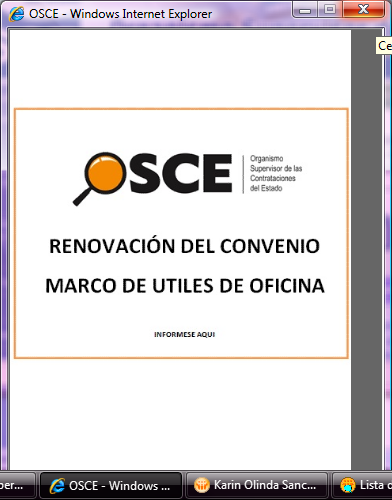 SIMBOLOGÍA UTILIZADA:CARACTERÍSTICAS DEL DOCUMENTO:Las bases estándar deben ser elaboradas en formato WORD, y deben tener las siguientes características:INSTRUCCIONES DE USO:Una vez registrada la información solicitada dentro de los corchetes sombreados en gris, el texto deberá quedar en letra tamaño 10, con estilo normal, sin formato de negrita y sin sombrear.La nota IMPORTANTE no puede ser modificada ni eliminada en la Sección General. En el caso de la Sección Específica debe seguirse la instrucción que se indica en dicha nota.Elaboradas en enero de 2019Modificadas en marzo, junio y diciembre 2019 y julio 2020DECRETO DE URGENCIA N° 114-2020DECRETO DE URGENCIA PARA LA REACTIVACIÓN ECONÓMICA A TRAVÉS DE LA INVERSIÓN PÚBLICA, ANTE LA EMERGENCIA SANITARIA PRODUCIDA POR EL COVID-19 Y QUE DICTA OTRAS MEDIDASBASES ESTÁNDAR DE ADJUDICACIÓN SIMPLIFICADA PARA LA CONTRATACIÓN DEL SERVICIO DE CONSULTORÍA DE OBRAADJUDICACIÓN SIMPLIFICADA Nº002-2020-CS/MDC PRIMERA CONVOCATORIACONTRATACIÓN DE LA SUPERVISION DE LA OBRAMEJORAMIENTO DEL SISTEMA DE AGUA POTABLE Y SANEAMIENTO EN LAS ZONAS DE CRUZ PAMPA SHAUSHINA Y UCLUPATA DEL DISTRITO DE CURICACA - JAUJA - JUNIN DEBER DE COLABORACIÓNLa Entidad y todo proveedor que se someta a las presentes Bases, sea como participante, postor y/o contratista, deben conducir su actuación conforme a los principios previstos en la Ley de Contrataciones del Estado. En este contexto, se encuentran obligados a prestar su colaboración al OSCE y a la Secretaría Técnica de la Comisión de Defensa de la Libre Competencia del INDECOPI, en todo momento según corresponda a sus competencias, a fin de comunicar presuntos casos de fraude, colusión y corrupción por parte de los funcionarios y servidores de la Entidad, así como los proveedores y demás actores que participan en el proceso de contratación.De igual forma, deben poner en conocimiento del OSCE y a la Secretaría Técnica de la Comisión de Defensa de la Libre Competencia del INDECOPI los indicios de conductas anticompetitivas que se presenten durante el proceso de contratación, en los términos del Decreto Legislativo N° 1034, "Ley de Represión de Conductas Anticompetitivas", o norma que la sustituya, así como las demás normas de la materia.La Entidad y todo proveedor que se someta a las presentes Bases, sea como participante, postor y/o contratista del proceso de contratación deben permitir al OSCE o a la Secretaría Técnica de la Comisión de Defensa de la Libre Competencia del INDECOPI el acceso a la información referida a las contrataciones del Estado que sea requerida, prestar testimonio o absolución de posiciones que se requieran, entre otras formas de colaboración.SECCIÓN GENERALDISPOSICIONES COMUNES DEL PROCEDIMIENTO DE SELECCIÓN(ESTA SECCIÓN NO DEBE SER MODIFICADA EN NINGÚN EXTREMO, BAJO SANCIÓN DE NULIDAD)REFERENCIASCuando en el presente documento se mencione la palabra Ley, se entiende que se está haciendo referencia a la Ley N° 30225, Ley de Contrataciones del Estado, y cuando se mencione la palabra Reglamento, se entiende que se está haciendo referencia al Reglamento de la Ley de Contrataciones del Estado aprobado por Decreto Supremo N° 344-2018-EF.Las referidas normas incluyen sus respectivas modificaciones, de ser el caso.CONVOCATORIASe realiza a través de su publicación en el SEACE de conformidad con lo señalado en el artículo 54 del Reglamento, en la fecha señalada en el calendario del procedimiento de selección, debiendo adjuntar las bases y resumen ejecutivo.REGISTRO DE PARTICIPANTESEl registro de participantes se realiza conforme al artículo 55 del Reglamento. En el caso de un consorcio, basta que se registre uno (1) de sus integrantes.FORMULACIÓN DE CONSULTAS Y OBSERVACIONES A LAS BASESLa formulación de consultas y observaciones a las bases se efectúa de conformidad con lo establecido en los numerales 72.1 y 72.2 del artículo 72 del Reglamento, así como el literal a) del artículo 89 del Reglamento. ABSOLUCIÓN DE CONSULTAS, OBSERVACIONES E INTEGRACIÓN DE BASESLa absolución de consultas, observaciones e integración de las bases se realizan conforme a las disposiciones previstas en el numeral 72.4 del artículo 72  y  el literal a) del artículo 89 del Reglamento. FORMA DE PRESENTACIÓN DE OFERTASLas ofertas se presentan conforme lo establecido en el artículo 59 y en el artículo 90 del Reglamento. Las declaraciones juradas, formatos o formularios previstos en las bases que conforman la oferta deben estar debidamente firmados por el postor (firma manuscrita). Los demás documentos deben ser visados por el postor. En el caso de persona jurídica, por su representante legal, apoderado o mandatario designado para dicho fin y, en el caso de persona natural, por este o su apoderado. No se acepta el pegado de la imagen de una firma o visto. Las ofertas se presentan foliadas. PRESENTACIÓN Y APERTURA DE OFERTASEl participante presentará su oferta de manera electrónica a través del SEACE, desde las 00:01 horas hasta las 23:59 horas del día establecido para el efecto en el cronograma del procedimiento; adjuntando el archivo digitalizado que contenga los documentos que conforman la oferta de acuerdo a lo requerido en las bases. El participante debe verificar antes de su envío, bajo su responsabilidad, que el archivo pueda ser descargado y su contenido sea legible.En la apertura electrónica de la oferta técnica, el órgano encargado de las contrataciones o el comité de selección, según corresponda,verifica la presentación de lo exigido en la sección específica de las bases de conformidad con el numeral 81.2 del artículo 81 del Reglamento y determina si las ofertas responden a las características y/o requisitos y condiciones de los Términos de Referencia, detallados en la sección específica de las bases. De no cumplir con lo requerido, la oferta se considera no admitida.CALIFICACIÓN Y EVALUACIÓN DE LAS OFERTAS La calificación y evaluación de los postores se realiza conforme los requisitos de calificación y factores de evaluación que se indican en la sección específica de las bases.La evaluación técnica y económica se realiza sobre la base de:Oferta técnica		: 100 puntosOferta económica	: 100 puntosCALIFICACIÓN DE LAS OFERTAS TÉCNICASLa calificación de las ofertas técnicas se realiza conforme a lo establecido en el numeral 82.1 del artículo 82 del Reglamento.EVALUACIÓN DE LAS OFERTAS TÉCNICASLa evaluación de las ofertas técnicas se realiza conforme a lo establecido en los numerales 82.2 y 82.3 del artículo 82 del Reglamento.APERTURA Y EVALUACIÓN DE OFERTAS ECONÓMICASEl órgano encargado de las contrataciones o el comité de selección, según corresponda,  evalúa las ofertas económicas y determina el puntaje total de las ofertas conforme a lo dispuesto en el artículo 83 del Reglamento así como los coeficientes de ponderación previstos en la sección específica de las bases. SUBSANACIÓN DE LAS OFERTASLa subsanación de las ofertas se sujeta a lo establecido en el artículo 60 del Reglamento. El plazo que se otorgue para la subsanación no puede ser inferior a un (1) día hábil.La solicitud de subsanación se realiza de manera electrónica a través del SEACE y será remitida al correo electrónico consignado por el postor al momento de realizar su inscripción en el RNP, siendo su responsabilidad el permanente seguimiento de las notificaciones a dicho correo. La notificación de la solicitud se entiende efectuada el día de su envío al correo electrónico.La presentación de las subsanaciones se realiza a través del SEACE. No se tomará en cuenta la subsanación que se presente en físico a la Entidad.OTORGAMIENTO DE LA BUENA PROLa buena pro se otorga luego de la evaluación correspondiente según lo indicado en el numeral 1.8.3 de la presente sección.Previo al otorgamiento de la buena pro, el órgano encargado de las contrataciones o el comité de selección, según corresponda, aplica lo dispuesto en los numerales 68.5 y 68.6 del artículo 68 del Reglamento, de ser el caso. En el supuesto de que dos (2) o más ofertas empaten, el otorgamiento de la buena pro se efectúa siguiendo estrictamente el orden señalado en el numeral 91.2 del artículo 91 del Reglamento. El desempate mediante sorteo se realiza de manera electrónica a través del SEACE.Definida la oferta ganadora, el órgano encargado de las contrataciones o el comité de selección, según corresponda, otorga la buena pro, mediante su publicación en el SEACE, incluyendo el cuadro comparativo y las actas debidamente motivadas de los resultados de la admisión, no admisión, calificación, descalificación, evaluación y el otorgamiento de la buena pro. CONSENTIMIENTO DE LA BUENA PROCuando se hayan presentado dos (2) o más ofertas, el consentimiento de la buena pro se produce a los cinco (5) días hábiles siguientes de la notificación de su otorgamiento, sin que los postores hayan ejercido el derecho de interponer el recurso de apelación. En caso que se haya presentado una sola oferta, el consentimiento de la buena pro se produce el mismo día de la notificación de su otorgamiento. El consentimiento del otorgamiento de la buena pro se publica en el SEACE al día hábil siguiente de producido.RECURSO DE APELACIÓNA través del recurso de apelación se pueden impugnar los actos dictados durante el desarrollo del procedimiento de selección hasta antes del perfeccionamiento del contrato.El recurso de apelación se presenta ante la Entidad convocante, y es conocido y resuelto por su Titular, cuando el valor referencial sea igual o menor a cincuenta (50) UIT. Cuando el valor referencial sea mayor a dicho monto, el recurso de apelación se presenta ante y es resuelto por el Tribunal de Contrataciones del Estado. En los procedimientos de selección según relación de ítems, el valor referencial total del procedimiento determina ante quién se presenta el recurso de apelación.Los actos que declaren la nulidad de oficio, la cancelación del procedimiento de selección y otros actos emitidos por el Titular de la Entidad que afecten la continuidad de este, se impugnan ante el Tribunal de Contrataciones del Estado.Plazos de interposición del recurso de apelación La apelación contra el otorgamiento de la buena pro o contra los actos dictados con anterioridad a ella se interpone dentro de los cinco (5) días hábiles siguientes de haberse notificado el otorgamiento de la buena pro. La apelación contra los actos dictados con posterioridad al otorgamiento de la buena pro, contra la declaración de nulidad, cancelación y declaratoria de desierto del procedimiento, se interpone dentro de los cinco (5) días hábiles siguientes de haberse tomado conocimiento del acto que se desea impugnar.PERFECCIONAMIENTO DEL CONTRATOLos plazos y el procedimiento para perfeccionar el contrato se realiza conforme a lo indicado en el artículo 141 del Reglamento.Para perfeccionar el contrato, el postor ganador de la buena pro debe presentar los documentos señalados en el artículo 139 del Reglamento y los previstos en la sección específica de las bases.GARANTÍASLas garantías que deben otorgar los postores y/o contratistas, según corresponda, son las de fiel cumplimiento del contrato y por los adelantos.GARANTÍA DE FIEL CUMPLIMIENTOComo requisito indispensable para perfeccionar el contrato, el postor ganador debe entregar a la Entidad la garantía de fiel cumplimiento del mismo por una suma equivalente al diez por ciento (10%) del monto del contrato original. Esta se mantiene vigente hasta el consentimiento de la liquidación final.  GARANTÍA DE FIEL CUMPLIMIENTO POR PRESTACIONES ACCESORIASEn las contrataciones que conllevan la ejecución de prestaciones accesorias, tales como mantenimiento, reparación o actividades afines, se otorga una garantía adicional por una suma equivalente al diez por ciento (10%) del monto del contrato de la prestación accesoria, la misma que debe ser renovada periódicamente hasta el cumplimiento total de las obligaciones garantizadas. GARANTÍA POR ADELANTOEn caso se haya previsto en la sección específica de las bases la entrega de adelantos, el contratista debe presentar una garantía emitida por idéntico monto conforme a lo estipulado en el artículo 153 del Reglamento.REQUISITOS DE LAS GARANTÍASLas garantías que se presenten deben ser incondicionales, solidarias, irrevocables y de realización automática en el país, al solo requerimiento de la Entidad. Asimismo, deben ser emitidas por empresas que se encuentren bajo la supervisión directa de la Superintendencia de Banca, Seguros y Administradoras Privadas de Fondos de Pensiones y que cuenten con clasificación de riesgo B o superior. Asimismo, deben estar autorizadas para emitir garantías; o estar consideradas en la última lista de bancos extranjeros de primera categoría que periódicamente publica el Banco Central de Reserva del Perú.EJECUCIÓN DE GARANTÍASLa Entidad puede solicitar la ejecución de las garantías conforme a los supuestos contemplados en el artículo 155 del Reglamento.ADELANTOSLa Entidad puede entregar adelantos directos al contratista, los que en ningún caso exceden en conjunto del treinta por ciento (30%) del monto del contrato original, siempre que ello haya sido previsto en la sección específica de las bases.PENALIDADES PENALIDAD POR MORA EN LA EJECUCIÓN DE LA PRESTACIÓNEn caso de retraso injustificado del contratista en la ejecución de las prestaciones objeto del contrato, la Entidad le aplica automáticamente una penalidad por mora por cada día de atraso, de conformidad con el artículo 162 del Reglamento.OTRAS PENALIDADESLa Entidad puede establecer penalidades distintas a la mencionada en el numeral precedente, según lo previsto en el artículo 163 del Reglamento y lo indicado en la sección específica de las bases. Estos dos tipos de penalidades se calculan en forma independiente y pueden alcanzar cada una un monto máximo equivalente al diez por ciento (10%) del monto del contrato vigente, o de ser el caso, del ítem que debió ejecutarse.PAGOSEl pago se realiza después de ejecutada la respectiva prestación, pudiendo contemplarse pagos a cuenta, según la forma establecida en la sección específica de las bases o en el contrato. La Entidad paga las contraprestaciones pactadas a favor del contratista dentro de los diez (10) días calendario siguientes de otorgada la conformidad de los servicios, siempre que se verifiquen las condiciones establecidas en el contrato para ello, bajo responsabilidad del funcionario competente. La conformidad se emite en un plazo máximo de quince (15) días, bajo responsabilidad del funcionario que debe emitir la conformidad.En el caso que se haya suscrito contrato con un consorcio, el pago se realizará de acuerdo a lo que se indique en el contrato de consorcio.INCUMPLIMIENTO DEL CONTRATOLas causales para la resolución del contrato, serán aplicadas de conformidad con el artículo 36 de la Ley y 164 del Reglamento.DISPOSICIONES FINALESTodos los demás aspectos del presente procedimiento no contemplados en las bases se regirán supletoriamente por la Ley y su Reglamento, así como por las disposiciones legales vigentes.SECCIÓN ESPECÍFICACONDICIONES ESPECIALES DEL PROCEDIMIENTO DE SELECCIÓN(EN ESTA SECCIÓN LA ENTIDAD DEBERÁ COMPLETAR LA INFORMACIÓN EXIGIDA, DE ACUERDO A LAS INSTRUCCIONES INDICADAS)ENTIDAD CONVOCANTEOBJETO DE LA CONVOCATORIAEl presente procedimiento de selección tiene por objeto la contratación del servicio de consultoría de SUPERVISION DE OBRA: MEJORAMIENTO DEL SISTEMA DE AGUA POTABLE Y SANEAMIENTO EN LAS ZONAS DE CRUZ PAMPA SHAUSHINA Y UCLUPATA DEL DISTRITO DE CURICACA - JAUJA – JUNIN.  VALOR REFERENCIALEl valor referencial asciende a s/90.000.00 NOVENTA MIL SOLES, incluidos los impuestos de Ley y cualquier otro concepto que incida en el costo total del servicio de consultoría de obra. El valor referencial ha sido calculado al mes de OCTUBRE 2020EXPEDIENTE DE CONTRATACIÓNEl expediente de contratación fue aprobado mediante RA 136-2020 el 16/10/2020.FUENTE DE FINANCIAMIENTOOPERACIONES DE CREDITOSISTEMA DE CONTRATACIÓNEl presente procedimiento se rige por el sistema de TARIFAS, de acuerdo con lo establecido en el expediente de contratación respectivo.ALCANCES DEL REQUERIMIENTOEl alcance de la prestación está definido en el Capítulo III de la presente sección de las bases.PLAZO DE PRESTACIÓN DEL SERVICIO DE CONSULTORÍA DE OBRALos servicios de consultoría de obra materia de la presente convocatoria se prestarán en el plazo de 120 DIAS CALENDARIO, en concordancia con lo establecido en el expediente de contratación.COSTO DE REPRODUCCIÓN Y ENTREGA DE BASESLos participantes registrados tienen el derecho de recabar un ejemplar de las bases, para cuyo efecto ES GRATUITO  BASE LEGALDecreto de Urgencia N° 014-2019. Ley de Presupuesto del Sector Público para el Año Fiscal 2020.Decreto de Urgencia N° 015-2019. Ley de Equilibrio Financiero del Presupuesto del Sector Público del año fiscal 2020.Decreto Supremo N° 011-79-VC, Régimen de Formulas Polinómicas.Decreto Supremo N° 082-2019-EF, Texto Único Ordenado de la Ley N° 30225, Ley de Contrataciones del Estado.Decreto Supremo N° 344-2018-EF, Reglamento de la Ley de Contrataciones del Estado, modificado por el D.S. N° 377-2019-EF y D.S. N° 168-2020-EFDecreto Supremo N° 004-2019-JUS, Texto Único Ordenado de la Ley N° 27444, Ley del Procedimiento Administrativo General.Reglamento Nacional de Edificaciones…Directivas del OSCE.Código CivilLas referidas normas incluyen sus respectivas modificaciones, de ser el caso.CALENDARIO DEL PROCEDIMIENTO DE SELECCIÓNSegún el cronograma de la ficha de selección de la convocatoria publicada en el SEACE.CONTENIDO DE LAS OFERTASOFERTA TÉCNICALa oferta contendrá, además de un índice de documentos, la siguiente documentación:Documentación de presentación obligatoria A. Documentos para la admisión de la ofertaDeclaración jurada de datos del postor. (Anexo Nº 1)Documento que acredite la representación de quien suscribe la oferta. En caso de persona jurídica, copia del certificado de vigencia de poder del representante legal, apoderado o mandatario designado para tal efecto.En caso de persona natural, copia del documento nacional de identidad o documento análogo, o del certificado de vigencia de poder otorgado por persona natural, del apoderado o mandatario, según corresponda.El certificado de vigencia de poder expedido por registros públicos no debe tener una antigüedad mayor de treinta (30) días calendario a la presentación de ofertas, computada desde la fecha de emisión.En el caso de consorcios, este documento debe ser presentado por cada uno de los integrantes del consorcio que suscriba la promesa de consorcio, según corresponda.Declaración jurada de acuerdo con el literal b) del artículo 52 del  Reglamento. (Anexo Nº 2)Declaración jurada de cumplimiento de los Términos de Referencia contenidos en el numeral 3.1 del Capítulo III de la presente sección. (Anexo Nº 3)Declaración jurada de plazo de prestación del servicio de consultoría de obra. (Anexo Nº 4).Promesa de consorcio con firmas legalizadas, de ser el caso, en la que se consigne los integrantes, el representante común, el domicilio común y las obligaciones a las que se compromete cada uno de los integrantes del consorcio así como el porcentaje equivalente a dichas obligaciones.  (Anexo Nº 5)B. Documentos para acreditar los requisitos de calificaciónIncorporar en la oferta los documentos que acreditan los “Requisitos de Calificación” que se detallan en el numeral 3.2 del Capítulo III de la presente sección de las bases.Documentación de presentación facultativa:En el caso de microempresas y pequeñas empresas integradas por personas con discapacidad, o en el caso de consorcios conformados en su totalidad por estas empresas, deben presentar la constancia o certificado con el cual acredite su inscripción en el Registro de Empresas Promocionales para Personas con Discapacidad.Incorporar en la oferta los documentos que acreditan los “Factores de Evaluación” establecidos en el Capítulo IV de la presente sección de las bases, a efectos de obtener el puntaje previsto en dicho Capítulo para cada factor.Solicitud de bonificación por tener la condición de micro y pequeña empresa. (Anexo N° 11)OFERTA ECONÓMICALa oferta económica expresada en SOLES debe registrarse directamente en el formulario electrónico del SEACE.Adicionalmente, se debe adjuntar el Anexo N° 6, en el caso de procedimientos convocados a precios unitarios o tarifas. En el caso de procedimientos convocados a suma alzada únicamente se debe adjuntar el Anexo N° 6, cuando corresponda indicar el monto de la oferta de la prestación accesoria o que el postor goza de alguna exoneración legal.El monto total de la oferta económica y los subtotales que lo componen deben ser expresados con dos (2) decimales. Los precios unitarios o tarifas pueden ser expresados con más de dos (2) decimales.DETERMINACIÓN DEL PUNTAJE TOTAL DE LAS OFERTAS  Una vez evaluadas las ofertas técnica y económica se procederá a determinar el puntaje total de las mismas.El puntaje total de las ofertas es el promedio ponderado de ambas evaluaciones, obtenido de la aplicación de la siguiente fórmula:PTPi = c1 PTi + c2 PeiDonde: PTPi 	= Puntaje total del postor iPTi	= Puntaje por evaluación técnica del postor iPei   	= Puntaje por evaluación económica del postor ic1  	= Coeficiente de ponderación para la evaluación técnica. c2  	= Coeficiente de ponderación para la evaluación económica. Se aplicarán las siguientes ponderaciones:c1  	  	= 0.80 c2  		= 0.20Donde: c1 + c2 = 1.00Incorporar a las bases o eliminar, según correspondaREQUISITOS PARA PERFECCIONAR EL CONTRATOEl postor ganador de la buena pro debe presentar los siguientes documentos para perfeccionar el contrato:Garantía de fiel cumplimiento del contrato. DEBE PRESENTARSE CARTA FIANZA.Contrato de consorcio con firmas legalizadas ante Notario de cada uno de los  integrantes, de ser el caso.Código de cuenta interbancaria (CCI) o, en el caso de proveedores no domiciliados, el número de su cuenta bancaria y la entidad bancaria en el exterior. Copia de la vigencia del poder del representante legal de la empresa que acredite que cuenta con facultades para perfeccionar el contrato, cuando corresponda.Copia de DNI del postor en caso de persona natural, o de su representante legal en caso de persona jurídica.Domicilio para efectos de la notificación durante la ejecución del contrato.Detalle de los precios unitarios de la oferta económica.Estructura de costos de la oferta económica.Detalle del monto de la oferta económica de cada uno de los servicios de consultoría de obra que conforman el paquete. Copia de los diplomas que acrediten la formación académica requerida del personal clave, en caso que el grado o título profesional requerido no se encuentren publicados en el Registro Nacional de Grados Académicos y Títulos Profesionales a cargo de la de la Superintendencia Nacional de Educación Superior Universitaria – SUNEDU. Copia de (i) contratos y su respectiva conformidad o (ii) constancias o (iii) certificados o (iv) cualquier otra documentación que, de manera fehaciente demuestre la experiencia del personal clave.Copia de documentos que sustenten la propiedad, la posesión, el compromiso de compra venta o alquiler u otro documento que acredite la disponibilidad del requisito de calificación equipamiento estratégico. En el caso que el postor ganador sea un consorcio los documentos de acreditación de este requisito pueden estar a nombre del consorcio o de uno de sus integrantes.PERFECCIONAMIENTO DEL CONTRATOEl contrato se perfecciona con la suscripción del documento que lo contiene. Para dicho efecto el postor ganador de la buena pro, dentro del plazo previsto en el artículo 141 del Reglamento, debe presentar la documentación requerida en LOGISTICA.FORMA DE PAGOLa Entidad realizará el pago de la contraprestación pactada a favor del contratista en pagos parciales según tarifa unitaria mediante la siguiente formula:Vm = D x TUDonde:Vm:	Valorización mensualD:	Días calendarios dentro del periodo a valorizar.TU:	Tarifa Unitaria por día calendario.Para efectos del pago de las contraprestaciones ejecutadas por el contratista, la Entidad debe contar con la siguiente documentación:Informe del funcionario responsable del Area usuaria, Unidad de Gestión de Infraestructura y Desarrollo Urbano Rural.Comprobante de pago.Dicha documentación se debe presentar en mesa de partes de la MUNICIPALIDAD DISTRITAL DE CURICACA.Acorde a lo estipulado en el numeral 171.1 del artículo 171 del reglamento de la ley de contrataciones del estado la ENTIDAD paga las contraprestaciones pactadas a favor del consultor dentro de los quince (15) días calendarios siguientes a la conformidad emitida.En caso de retraso en el pago, el contratista tiene derecho al pago de intereses legales, los que se computan desde la oportunidad en que el pago debió efectuarse.CONTRATACIÓN DEL SERVICIO DE CONSULTORÍA DE OBRASUPERVISIÓN DE LA OBRA “MEJORAMIENTO DEL SISTEMA DE AGUA POTABLE Y SANEAMIENTO EN LAS ZONAS DE CRUZ PAMPA SHAUSHINA Y UCLUPATA DEL DISTRITO DE CURICACA - JAUJA - JUNIN”.TÉRMINOS DE REFERENCIAConsideraciones generales Denominación de la Consultoría de ObraSUPERVISIÓN DE LA OBRA “MEJORAMIENTO DEL SISTEMA DE AGUA POTABLE Y SANEAMIENTO EN LAS ZONAS DE CRUZ PAMPA SHAUSHINA Y UCLUPATA DEL DISTRITO DE CURICACA - JAUJA - JUNIN”Entidad ContratanteMUNICIPALIDAD DISTRITAL DE CURICACAUbicación de la ConsultoríaLa consultoría de obra donde se prestará el servicio de Supervisión de Obra se encuentra ubicada geográficamente en:Departamento:		JunínProvincia:			JaujaDistrito:			CuricacaObjeto de la contrataciónObjetivo GeneralSe requiere contratar a un postor debidamente inscrito en el Registro Nacional de Proveedores en el capítulo de Consultores de obras, que brinde los servicios de un equipo profesional de la especialidad, hábil en el ejercicio, que representa a la ENTIDAD para un correcto trabajo de supervisión de la obra.Objetivo EspecificoRealizar los trabajos de supervisión de obra de manera eficaz y eficiente optimizando los recursos destinados a la obra, con adecuado control de la calidad de los trabajos definidos en el expediente técnico.Base LegalLa base legal mediante la cual se regirán las funciones de la supervisión de obra son las siguientes:Decreto de Urgencia N° 014-2019. Ley de Presupuesto del Sector Público para el Año Fiscal 2020.Decreto de Urgencia N° 015-2019. Ley de Equilibrio Financiero del Presupuesto del Sector Público del año fiscal 2020.Decreto Supremo N° 011-79-VC, Régimen de Formulas Polinómicas.Decreto Supremo N° 082-2019-EF, Texto Único Ordenado de la Ley N° 30225, Ley de Contrataciones del Estado.Decreto Supremo N° 344-2018-EF, Reglamento de la Ley de Contrataciones del Estado, modificado por el D.S. N° 377-2019-EF y D.S. N° 168-2020-EFDecreto Supremo N° 004-2019-JUS, Texto Único Ordenado de la Ley N° 27444, Ley del Procedimiento Administrativo General.Reglamento Nacional de Edificaciones.Directivas del OSCE.Código CivilLas referidas normas incluyen sus respectivas modificaciones, de ser el caso.Sistema de ContrataciónEl sistema de contratación bajo el cual se regirá el servicio de consultoría de obra es el de TARIFAS.Excepcionalmente, para el caso contemplado en el numeral 209.3 del “articulo 209. – liquidación del contrato de obra”. El sistema de contratación será a SUMA ALZADA, cuyos gastos serán de cargo del contratista ejecutor de obra. El costo por dicho servicio será como mínimo el 1.50% del Presupuesto Total Ejecutado de la Obra, el cual deberá estar debidamente sustentado por el consultor de obra.Plazo de Ejecución de la PrestaciónLos servicios de consultoría de obra materia de la presente convocatoria se prestarán en el plazo de Ciento Veinte (120) días calendarios, en concordancia a lo siguiente:Supervisión de obra:			Ciento Veinte (120) días calendarios.Domicilio del Consultor de ObraEl consultor de obra deberá presentar a la Entidad en un plazo no mayor a cinco (05) días calendarios de suscrito el contrato de consultoría de obra, la dirección de su oficina en el ámbito local de la obra, persona responsable de recepción de documentos y horario de recepción documentaría.Dicha dirección tendrá validez y eficacia en las comunicaciones, notificaciones o toda documentación referida a la supervisión de la obra que deba ser notificada formalmente durante el plazo de ejecución contractual.Valor ReferencialEl valor referencial asciende a S/ 90,000.00 (noventa mil con 00/100 soles), incluidos los impuestos de Ley y cualquier otro concepto que incida en el costo total del servicio de consultoría de obra. El valor referencial ha sido calculado al mes de julio del 2020.Forma de PagoSupervisión de obraLa Entidad realizará el pago de la contraprestación pactada a favor del contratista en pagos parciales según tarifa unitaria mediante la siguiente formula:Vm = D x TUDonde:Vm:	Valorización mensualD:	Días calendarios dentro del periodo a valorizar.TU:	Tarifa Unitaria por día calendario.Para efectos del pago de las contraprestaciones ejecutadas por el contratista, la Entidad debe contar con la siguiente documentación:Informe del funcionario responsable del Area usuaria, Unidad de Gestión de Infraestructura y Desarrollo Urbano Rural.Comprobante de pago.Dicha documentación se debe presentar en mesa de partes de la MUNICIPALIDAD DISTRITAL DE CURICACA.Acorde a lo estipulado en el numeral 171.1 del artículo 171 del reglamento de la ley de contrataciones del estado la ENTIDAD paga las contraprestaciones pactadas a favor del consultor dentro de los quince (15) días calendarios siguientes a la conformidad emitida.En caso de retraso en el pago, el contratista tiene derecho al pago de intereses legales, los que se computan desde la oportunidad en que el pago debió efectuarse.Alcance de los serviciosLa ENTIDAD requiere del Servicio de Consultoría, para lo cual debe seleccionar a una persona natural o jurídica, que preste los servicios de Supervisión de obra, velando por el correcto cumplimiento de la Ley de Contrataciones del Estado y su Reglamento vigentes, el Expediente Técnico de obra aprobado, Especificaciones Técnicas y cronogramas de ejecución, incluyendo la intervención social, realizando el seguimiento, coordinación, revisión de los avances del proceso constructivo de la obra, control técnico, contable, ambiental y administrativo de las actividades a ejecutarse, recomendando soluciones apropiadas para resolver cualquier problema técnico, económico o contractual que pudiera presentarse, asegurando el fiel cumplimiento del contrato de obra dentro de los plazos establecidos.Actividades Generales del Supervisor de ObraEl Supervisor de Obra está obligado a cumplir con las disposiciones establecidas en el Art. 187 del Reglamento de la Ley de Contrataciones del Estado, debiendo, además exigir al Contratista el cumplimiento del contrato de obra suscrito con la ENTIDAD en todos sus extremos.Asimismo, será responsable por el buen desarrollo y el cumplimiento del contrato de obra, dentro de las atribuciones establecidas en el Expediente Técnico de Licitación, cumpliendo con las normas de construcción y reglamentos vigentes.El SUPERVISOR deberá tener en cuenta los alcances de sus obligaciones, a fin de cumplir satisfactoriamente los servicios de consultoría propuestos, los cuales están referidos a:Revisión de los documentos contractuales del Ejecutor de Obra estipulados en el numeral 176.4 del artículo 176 del reglamento de la ley de contrataciones del estado.En caso la Entidad no cuente con dichos documentos en consecuencia a que el contrato de la ejecución de obra se ha suscrito con una versión anterior del reglamento, el supervisor de obra se pronunciara respecto a los cronogramas actualizados.Supervisar y Controlar integralmente la ejecución de cada una de las obras, verificando constante y oportunamente que los trabajos se ejecuten de acuerdo a los Planos, Especificaciones Técnicas y en general con toda la documentación que conforma el Expediente Técnico, que cumpla con las Normas de Construcción, Normas Ambientales, Normas de Seguridad y reglamentación vigente, también supervisar y controlar las adecuaciones en el plan de seguridad para la vigilancia, prevención y control de la salud de los trabajadores con riesgo de exposición a SARS-COV-19-COVID 19, por ultimo verificar la calidad de los materiales que intervienen en las obras.Cálculos de la liquidación del contrato de ejecución de obra, según el numeral 209.1 del artículo 209 del reglamento de la ley de contrataciones del estado.De igual manera el supervisor de obra estará obligado a cumplir con las siguientes funciones estipuladas en el reglamento de ley de contrataciones del estado:Emitir pronunciamiento según lo estipula el inciso b) del numeral 160.1 del “artículo 160. – modificaciones al contrato” del reglamento de la ley de contrataciones del estado.Revisión del Expediente Técnico de Obra conforme a lo estipulado en el artículo 177 del reglamento de la ley de contrataciones del estado.En caso el contrato de la ejecución de la obra haya sido suscrito con una versión anterior del reglamento de la ley de contrataciones del estado, el SUPERVISOR DE OBRA deberá presentar en un plazo no mayor a diez (10) días calendarios de haberse dado el inicio oficial del plazo de ejecución de obra. Dicho informe incluirá entre otros, las posibles prestaciones adicionales, riesgos del proyecto y otros aspectos que sean materia de consulta.Emitir Informe Técnico respecto a la solicitud de ampliación de plazo a la ENTIDAD y al contratista de obra en un plazo no mayor a cinco (05) días hábiles; según lo estipula el numeral 198.2 del artículo 198 del reglamento de la ley de contrataciones del estado.Emitir pronunciamiento respecto a la nueva programación de obra, calendarios valorizados y otros documentos en un plazo no mayor a siete (07) días calendarios según lo estipulado en el numeral 198.7 del artículo 198 del reglamento de la ley de contrataciones del estado.Emitir pronunciamiento respecto a la valorización de los mayores costos directos y mayores gastos generales variables para su pago en un plazo no mayor a quince (15) días según lo estipula el numeral 201.1 del artículo 201 del reglamento de la ley de contrataciones del estado.Emitir pronunciamiento según lo establecido en el “artículo 202.- Actualización del programa de ejecución de obra” del reglamento de la ley de contrataciones del estado. Este pronunciamiento se efectuará siempre y cuando el contrato de la ejecución de obra haya sido suscrito con el reglamento de la ley de contrataciones del estado aprobado mediante D.S. N° 344-2018-EF y modificatorias.Emitir pronunciamiento según lo estipulado en el numeral 203.1, 203.2 y 203.5 del artículo 203 respecto a la demora injustificada en la ejecución de obra.Emitir Informe Técnico de la necesidad de ejecutar un adicional de obra según lo estipulado en el numeral 205.2 del artículo 205 del reglamento de la ley de contrataciones del estado.Emisión del Certificado de Conformidad Técnica según lo estipula el numeral 208.1 del artículo 208 del reglamento de la ley de contrataciones del estado. Este pronunciamiento se efectuará siempre y cuando el contrato de la ejecución de obra haya sido suscrito con el reglamento de la ley de contrataciones del estado aprobado mediante D.S. N° 344-2018-EF y modificatorias.Excepcionalmente, en caso se presente la situación descrita en el numeral 209.3 del artículo 209, el supervisor de obra realizara la liquidación del contrato de obra siendo los gastos a cargo del contratista de obra por un monto no menor a 1.50% del Presupuesto total ejecutado de obra.Actividades Generales del Supervisor de ObraA continuación, se presenta una relación de las actividades del Supervisor, sin ser limitativa, debiendo el postor proponer en mayor amplitud y detalle su propia relación de actividades para enriquecer su propuesta.Previas al Inicio del Plazo de Ejecución de la ObraSuscrito el contrato de consultoría de obra, la ENTIDAD informará y remitirá al supervisor de obra los siguientes documentos contractuales del Contratista de Obra: Programa de Ejecución de Obra (CPM), que incluye la ruta crítica y el calendario de avance de obra valorizado, Calendario de materiales o insumos necesarios en concordancia con el calendario de avance de obra valorizado y en caso se hubiera solicitado al contratista de obra el calendario de utilización de equipo.El supervisor de obra en un plazo no mayor a siete (07) días calendarios emitirá un Informe Técnico a la ENTIDAD dando su conformidad a dichos documentos, en caso de realizar observaciones emitirá un Informe Técnico al Contratista de Obra dándole un plazo no mayor de ocho (08) días calendarios para absolver o concordar la versión final de los documentos. La supervisión de obra remitirá a la ENTIDAD la versión final de dichos documentos mediante un Informe Técnico. Este pronunciamiento se efectuará siempre y cuando el contrato de la ejecución de obra haya sido suscrito con el reglamento de la ley de contrataciones del estado aprobado mediante D.S. N° 344-2018-EF y modificatorias.Verificación de la libre disponibilidad de los terrenos para la ejecución de la obra, identificación de obstáculos e interferencias visibles y detectables, debiendo comunicar a la ENTIDAD mediante un Informe Técnico con las recomendaciones sus observaciones que pudieran encontrar sus especialistas.Participar en el Acto de Entrega de Terreno, mediante asesoramiento y delimitación del área de trabajo, ubicación de puntos de referencia y suscripción del Acta de Entrega de Terreno.Verificación de la existencia de permisos y documentación necesaria para el inicio de ejecución de obra.Participar en la Apertura del Cuaderno de Obra. El Supervisor de Obra conjuntamente con el Residente de Obra, en la fecha de entrega del terreno aperturará el cuaderno de obra, el mismo que deberá encontrarse legalizado y firmado por el residente y supervisor en todas sus hojas.El Consultor de Obra deberá presentar un informe técnico como resultado de sus actividades.Inicio del Plazo de Ejecución de la ObraEl inicio del plazo de ejecución de la obra se compatibilizará al día siguiente de cumplida las condiciones estipuladas en el artículo 176.1 del reglamento de la ley de contrataciones del estado.Acorde al artículo 177 del reglamento de la ley de contrataciones del estado, el supervisor de obra en un plazo no mayor a diez (10) elevará el informe técnico de revisión del expediente técnico a la ENTIDAD, adjuntando su evaluación, pronunciamiento y verificaciones propias realizadas como supervisión.En caso el contrato de la ejecución de la obra haya sido suscrito con una versión anterior del reglamento de la ley de contrataciones del estado, el SUPERVISOR DE OBRA deberá presentar en un plazo no mayor a diez (10) días calendarios de haberse dado el inicio oficial del plazo de ejecución de obra. Dicho informe incluirá entre otros, las posibles prestaciones adicionales, riesgos del proyecto y otros aspectos que sean materia de consulta.Ejecución y desarrollo de la obraEl supervisor de obra deberá verificar la apertura del cuaderno de obra con las formalidades de ley, siendo la primera anotación el acta de entrega de terreno.Se deberá consignar un acta de inicio oficial de plazo de ejecución de obra, en el cual se deberá indicar de manera expresa la fecha de inicio oficial de ejecución de obra, plazo de ejecución de obra y fecha de término programada.El supervisor de obra deberá realizar un registro fotográfico y de filmación del estado actual del terreno, haciendo énfasis en inmuebles que se encuentren dentro del terreno de la obra.Verificar la instalación del cartel de obra en un lugar adecuado en los que costará la información básica del proyecto, el modelo será entregado por la ENTIDAD o por la entidad financiante.Verificar el cumplimiento por parte del Contratista de Obra del artículo 190.1 del reglamento de la ley de contrataciones del estado, que obliga la permanencia del personal propuesto durante sesenta (60) días desde el inicio de la ejecución de la obra.El supervisor de obra deberá verificar que el contratista de obra cuente con la maquinaria y equipo mínimo ofertado.El supervisor de obra conjuntamente con el residente de obra realizara la valorización mensual el último día del periodo a valorizarse, tal cual lo indica el numeral 194.1 del artículo 194 del reglamento de la ley de contrataciones del estado.El supervisor de obra deberá presentar a la ENTIDAD su informe de aprobación de la valorización del residente de obra en un plazo no mayor de cinco (05) días contados a partir del primer día hábil del mes siguiente al de la valorización respectiva, en caso hubiera discrepancias respecto de la formulación, aprobación o valorización de los metrados entre el contratista y supervisor estas se resuelven en la liquidación del contrato, sin perjuicio del cobro de la parte no controvertida, tal cual lo señala el artículo 196 del reglamento de la ley de contrataciones del estado.El supervisor de obra presentará su informe mensual en un plazo no mayor de cinco (05) días contados a partir del primer día hábil del mes al de la valorización respectiva. Dicho informe contará con el detalle de todas las actividades realizadas por la supervisión de obra, además de los cálculos financieros propios del contrato de consultoría de obra.El supervisor de obra solicitará la conformidad de las contraprestaciones al día siguiente de haber presentado su informe mensual al área usuaria o quien hiciera de sus funciones.En caso el residente de obra no presente a la supervisión de obra la valorización mensual, será responsabilidad del supervisor de obra, formular y valorizar los metrados ejecutados en el periodo, haciendo de conocimiento de la ENTIDAD de dicho evento en su informe mensual.En caso se presente la necesidad de ejecutar una prestación adicional de obra se deberá seguir lo estipulado en el artículo 205 del reglamento de la ley de contrataciones del estado, se tomará como antecedentes de la necesidad de ejecutar prestaciones adicionales el Informe Técnico de Revisión del Expediente Técnico de Obra, el control de riesgos por parte de la supervisión de obra y el cuaderno de obra.En el caso de la existencia de mayores metrados para obras ejecutadas bajo el sistema de precios unitarios, el supervisor de obra deberá comunicar e informar a la ENTIDAD de forma previa a su ejecución. Se seguirá lo estipulado en el numeral 205.10, 205.11 y 205.12 del artículo 205 del reglamento de la ley de contrataciones del estado.El supervisor de obra deberá exigir y supervisar el cumplimiento de la implementación del Estudio de Impacto Ambiental y Plan de Seguridad y Salud que estarán a cargo del especialista del Contratista de obra, quienes deberán entregar los informes mensuales correspondientes, cuyo contenido deberá estar acorde a la Ley Marco del Sistema Nacional de Gestión Ambiental – Ley N° 28245 y su Reglamento y Ley de Seguridad y Salud en el Trabajo Ley 29783 y Reglamento respectivamente. La supervisión de obra a través de sus especialistas deberá revisar los citados informes y emitir pronunciamiento sobre las actividades desarrolladas y, de ser el caso, sobre los incumplimientos que se dieran en la implementación de los estudios.La supervisión de obra, controlara y verificara permanentemente que el contratista esté efectuando todas las pruebas y ensayos de laboratorio exigidos en las Especificaciones Técnicas. Teniendo autoridad para ordenar la paralización parcial o total hasta subsanar las incorrecciones advertidas. Revisar, evaluar, interpretar y emitir opinión sobre las pruebas o ensayos de control de calidad realizados por el Contratista, recomendando las acciones a tomar.En caso se presente la necesidad o solicitud de ampliación de plazo por parte del contratista de obra, el supervisor de obra seguirá lo estipulado por el artículo 198 del reglamento de la ley de contrataciones del estado.Absolución de Consultas durante la Ejecución y Desarrollo de la ObraAbsolver las consultas u observaciones que se formulen vía cuaderno de obra sobre la obra supervisada, teniendo en cuenta los requisitos, formalidades y plazos que establece el Artículo 193 del Reglamento.El supervisor de obra deberá exigir que las consultas u observaciones que se formulen vía Cuaderno de Obra, se encuentren debidamente sustentadas con expresa referencia al documento contractual que se observa; de no ser así, deberá en el mismo día, solicitarse por el mismo medio que el contratista alcance la información y/o la documentación complementaria que permita atender la mencionada consulta.Interpretar y aclarar en coordinación con el proyectista los planos, diseños, especificaciones e informes entregados por el Proyectista, durante la ejecución de la obra e instalación de los equipos y accesorios.Recepción y entrega de la obraEl supervisor de obra seguirá lo establecido en el artículo 208 del reglamento de la ley de contrataciones del estado.El supervisor de obra en un plazo no mayor de cinco (05) días calendarios posteriores a la anotación del residente de obra en el cuaderno de obra solicitando la recepción de la obra corrobora el fiel cumplimiento de lo establecido en los planos, especificaciones técnicas y calidad, de encontrarlo conforme anota en el cuaderno de obra y emite el certificado de conformidad técnica, De no constatar la culminación de la obra anota en el cuaderno de obra dicha circunstancia y comunica a la Entidad, en el mismo plazo.El certificado de conformidad técnica que será emitido por el supervisor de obra detallará las metas del proyecto y precisa que la obra cumple lo establecido en el expediente técnico de obra y las modificaciones aprobadas por la Entidad, remitiéndolo a esta dentro de dicho plazo.El supervisor de obra solo cumplirá función de asesoría técnica al comité de recepción, no será parte de dicho comité, la ENTIDAD remitirá al supervisor de obra la resolución de designación de los miembros del comité de recepción. Al finalizarse el acto de recepción de obra el supervisor de obra realizará la anotación pertinente de devolución del cuaderno de obra al residente de obra, dejando constancia que el cuaderno de obra no ha sido modificado y/o dañado; en caso de que hubiera sido modificado y/o dañado se levantara un acta en presencia de juez de paz para la aplicación de sanciones respectivas a los miembros del comité de recepción involucrados.Culminada la verificación y de no existir observaciones, se procede a la recepción de la obra, y se considera concluida en la fecha anotada por el contratista en el cuaderno de obra. El Acta de Recepción es suscrita por los miembros del comité, el supervisor de obra y el contratista; tal cual lo indica el numeral 208.6 del reglamento de la ley de contrataciones del estado.Según lo indica el numeral 208.7 del reglamento de la ley de contrataciones del estado; de existir observaciones, estas se consignan en un acta o pliego de observaciones. El contratista dispone de un décimo (1/10) del plazo de ejecución vigente de la obra o cuarenta y cinco (45) días, el que resulte menor para subsanar las observaciones, plazo que se computa a partir de la fecha de suscripción del Acta o Pliego. Las prestaciones que se ejecuten en dicho periodo como consecuencia de observaciones no dan derecho al pago de ningún concepto a favor del contratista, supervisor de obra ni a la aplicación de penalidad alguna.Según lo indica el numeral 208.8 del reglamento de la ley de contrataciones del estado; realizadas las prestaciones para el levantamiento de las observaciones, el contratista solicita nuevamente la recepción de la obra mediante anotación en el cuaderno de obra, lo cual es verificado por el supervisor de obra e informado a la Entidad, según corresponda, en el plazo de tres (3) días siguientes de la anotación. El comité de recepción junto con el contratista se constituye en la obra dentro de los siete (7) días siguientes de recibido el informe del supervisor de obra. La comprobación que realiza se sujeta a verificar la subsanación de las observaciones formuladas en el Pliego, no pudiendo formular nuevas observaciones. De haberse subsanado las observaciones a conformidad del comité de recepción, se suscribe el Acta de Recepción de Obra.En caso el contratista o el comité de recepción no estuviese conforme con las observaciones o la subsanación, según corresponda, anota la discrepancia en el acta respectiva. El comité de recepción eleva al Titular de la Entidad todo lo actuado con un informe sustentado de sus observaciones en un plazo máximo de cinco (5) días. La Entidad se pronuncia sobre dichas observaciones en igual plazo.Según lo indica el numeral 208.12 del reglamento de la ley de contrataciones del estado; si vencido el cincuenta por ciento (50%) del plazo establecido para la subsanación, el supervisor de obra verifica que no se ha dado inicio a los trabajos correspondientes, salvo circunstancias justificadas debidamente acreditadas por el contratista, informa de inmediato a la Entidad quien da por vencido dicho plazo y notifica ello al Contratista. A partir del día siguiente de la mencionada notificación la Entidad asume la subsanación de las observaciones con cargo a las valorizaciones pendientes de pago.Todo retraso en la subsanación de las observaciones que exceda del plazo otorgado, se considera como demora para efectos de las penalidades que correspondan y puede dar lugar a que la Entidad resuelva el contrato por incumplimiento. Las penalidades a que se refiere el presente artículo pueden ser aplicadas hasta el tope señalado en la Ley, el Reglamento o el contrato según corresponda.Liquidación de Contrato de obraEl supervisor de obra se ceñirá a lo establecido en el artículo 209 del reglamento de la ley de contrataciones del estado respecto a los plazos y actividades para la liquidación del contrato de obra.Como parte de las actividades del supervisor de obra, firmado el acta de recepción de obra, presentara en un plazo no mayor a sesenta (60) días calendarios su cálculo de cuentas la que se refiere a la liquidación financiera del contrato de obra excluyendo de dicha liquidación aquellos que se encuentren sometidos a un medio de solución de controversias.El cálculo de cuentas que presentará el consultor de obra deberá estar firmado por el supervisor de obra, y un profesional especialista en liquidación de contratos de obras públicas de preferencia un contador público colegiado, el cual deberá cumplir con los requisitos mínimos planteados en el numeral de otro personal clave de los presentes términos de referencia.En caso el requerimiento del contratista de obra indique que la liquidación del contrato de obra deberá ser entregado a la supervisión de obra este remitirá inmediatamente a la ENTIDAD dicho documento mediante una carta dirigida al Titular de la ENTIDAD.En caso el contratista de obra no presente su liquidación del contrato de obra en el plazo previsto, el supervisor de obra elaborará la liquidación del contrato de obra debidamente sustentada en un plazo no mayor a sesenta (60) días calendarios, siendo los gastos de cargo del contratista de obra.Liquidación del Contrato de consultoría de obraEl supervisor de obra se ceñirá a lo establecido en el artículo 170 del reglamento de la ley de contrataciones del estado respecto a los plazos y actividades para la liquidación del contrato de consultoría de obra.El consultor de obra presenta a la Entidad la liquidación del contrato de consultoría de obra, dentro de los quince (15) días siguientes de haberse otorgado la conformidad de la última prestación o de haberse consentido la resolución del contrato.La última prestación a la cual se hace referencia en el numeral anterior es la liquidación de cuentas presentada por el supervisor de obra durante el periodo de sesenta (60) días pasado la firma del acta de recepción de la obra.La Entidad se pronuncia respecto de dicha liquidación y notifica su pronunciamiento dentro de los treinta (30) días siguientes de recibida; de no hacerlo, se tiene por aprobada la liquidación presentada por el consultor.Si la Entidad observa la liquidación presentada por el consultor, este se pronuncia y notifica su pronunciamiento por escrito en el plazo de cinco (5) días de haber recibido la observación; de no hacerlo, se tiene por consentida la liquidación con las observaciones formuladas por la Entidad.Cuando el consultor no presente la liquidación en el plazo indicado, la Entidad la efectúa y notifica dentro de los quince (15) días siguientes, a costo del consultor; si este no se pronuncia dentro de los cinco (5) días de notificado, dicha liquidación queda consentida.Si el consultor observa la liquidación practicada por la Entidad, esta se pronuncia y notifica su pronunciamiento dentro de los quince (15) días siguientes; de no hacerlo, se tiene por aprobada la liquidación con las observaciones formuladas por el consultor.En el caso de que la Entidad no acoja las observaciones formuladas por el consultor, lo manifiesta por escrito dentro del plazo previsto en el numeral anterior.Culminado el procedimiento descrito en los numerales anteriores, según corresponda, la parte que no acoge las observaciones solicita, dentro del plazo previsto en la Ley, el sometimiento de esta controversia a conciliación y/o arbitraje, vencido el plazo se considera consentida o aprobada, según corresponda, la liquidación con las observaciones formuladas.Una vez que la liquidación haya quedado consentida o aprobada, según corresponda, no procede someterla a los medios de solución de controversias.Control administrativoComprende las actividades dirigidas para que el ejecutor de obra cumpla las disposiciones legales y contractuales sobre las obras sujetas a supervisión.Representar a la Unidad Ejecutora, en la relación contractual de ejecución de las obras.Emitir instrucciones necesarias referentes al empleo del personal y personal clave de acuerdo al contrato de obra.Emitir instrucciones respecto a las garantías del contrato de obra (Anticipo, cumplimiento) y pólizas de seguros, y verificar su ajuste a las disposiciones del contrato de obra, incluyendo lo correspondiente a su liberación parcial o total de las mismas.Verificar la autenticidad y vigencia de las pólizas de seguro remitidas por el contratista.Inspeccionar las instalaciones, materiales y equipos del Contratista y emitir instrucciones necesarias que elimine riesgos personales, materiales, a terceros y al medio ambiente.Evaluar y con la conformidad previa de la Unidad Ejecutora, aprobar, si fuera pertinente, los subcontratos de ejecución de obra propuestos por el Contratista.Mantener en las oficinas de la supervisión, estadísticas generales de las obras y archivos completos y actualizados relacionados con la marcha de las obras.Apoyar al Contratista, con conocimiento del Contratante, en las gestiones necesarias ante los organismos competentes relacionados con la ejecución de las obras.Asesorar a la Unidad Ejecutora, en controversias con el Contratista y/o terceros, y tramitar con su opinión, en el más breve plazo, los reclamos y/o planteamientos de aquellos que excedan su capacidad de decisión y que a su juicio ameritan la organización de un expediente destinado a sustentar una resolución administrativa.Programar y coordinar reuniones periódicas con los Contratistas y sostener con los funcionarios de la Unidad Ejecutora de todas las actividades realizadas por el Supervisor en materia de control administrativo.Preparar el Informe Final de las obras.Asesorar a la entidad durante los procesos arbitrales que se puedan generar.Control de la calidad de la obraComprende las actividades dirigidas para que el ejecutor de obra, ejecute las partidas de trabajo de las obras sujetas a supervisión de acuerdo con los planos y especificaciones técnicas aprobadas, empleando los materiales y equipos de la mejor calidad posible y los procedimientos constructivos más adecuadosConstatar el replanteo de la obra y efectuar los controles topográficos necesarios para asegurar el alineamiento y niveles de las obras correspondan a los planos aprobados e instruir al Contratista sobre la corrección de las eventuales desviaciones que pudiesen ser detectadas.Supervisión y control de las instalaciones temporales, equipos de construcción y de control de calidad de materiales, personal administrativo, técnicos y obreros del Contratista.Formular oportunamente las recomendaciones, complementaciones y/o modificaciones que considere indispensables al Estudios, así como indicar los probables presupuestos adicionales y deductivos de la obra.Verificar el instrumental topográfico que Contratista emplea en la obra y emitir las instrucciones que sean necesarias para asegurar el óptimo funcionamiento de dicho instrumental.LA SUPERVISIÓN debe exigir que en cada momento el Contratista Ejecutor de la Obra, disponga de los equipos, herramientas y personal suficiente para el Cumplimiento del Cronograma de obra, siendo esto independiente del número de profesionales y equipos ofertados o de su rendimiento.Efectuar el control, fiscalización e inspección de las obras, verificando constante y oportunamente que los trabajos se ejecuten de acuerdo a los planos, especificaciones técnicas y términos de referencia en general, con toda la documentación del Expediente Técnico, cumpliendo con las normas de construcción, normas de control del medio ambiente, y reglamentaciones vigentes.Acordar con el Contratista los ajustes técnicos del proyecto durante la ejecución de la obra: Brindar asesoramiento técnico, cuando las condiciones de la obra lo requieran, contribuyendo eficazmente en la mejor ejecución de la misma. Es obligación del Supervisor solucionar los problemas de orden técnico que pudieran presentarse (diseño, especificaciones, etc.).Verificar la calidad de los materiales, aguas, elementos prefabricados y acabados, evaluar las condiciones de cimentación de las estructuras, comprobar los diseños de mezcla, y en general, efectuar todas las comprobaciones necesarias para asegurar el cumplimiento de las especificaciones técnicas aprobadas por el Contratante y normas técnicas aplicables, con los ajustes y complementaciones definidas por el Consultor e instruir al Contratista sobre la corrección de las eventuales desviaciones que pudieren ser detectadas.Verificar la ejecución de los ensayos o pruebas establecidas en las Especificaciones Técnicas.LA SUPERVISIÓN controlará que la ejecución de los trabajos y actividades del Contratista se ejecuten tomando en consideración:No obstruir totalmente el tránsito vehicular y/o peatonal en el área de trabajo;Que se hagan las pruebas y mediciones que permitan verificar que los trabajos se han realizado de acuerdo con las especificaciones técnicas;Velar por el cumplimiento de las normas de seguridad y de control ambiental relacionadas con la ejecución de las obras.Verificar la buena ejecución de las obras según los planos y documentación técnica por parte del Contratista y recomendar la aprobación de los mismos por el Contratante.Programar y coordinar reuniones periódicas con el Contratista, informando a la Unidad Ejecutora sobre los acuerdos y resultados.Exigir que se efectúen las pruebas de control de calidad de los materiales, evaluar y dar opinión técnica sobre los resultados de Laboratorio (concreto, albañilería, materiales, insumos, compactación, protocolos de instalaciones eléctricas y sanitarias, y otros).Exigir pruebas de control de calidad de los trabajos que a su criterio deban realizarse durante la ejecución de las obras, así como pruebas adicionales que acrediten la capacidad portante del terreno según diseño.Comunicar permanentemente a los funcionarios de la Unidad Ejecutora sobre el desarrollo y estados de las obras vía telefónica, correo electrónico e informes diversos.LA SUPERVISIÓN con sus especialistas, deben elaborar respuesta a las consultas realizadas por el contratista, respecto al expediente técnico. Cuando en opinión de la Supervisión las consultas requieran la opinión del Proyectista, éste deberá elevarlas a la Entidad dentro del plazo de ley, adjuntando un informe con su opinión respecto de la consulta planteada.Control estricto y permanente de las condiciones de seguridad en el desarrollo de la obra, accesos, circulación y señalización, almacenamiento y manipuleo de materiales, protección de trabajos en riegos de caída, usos de andamios, equipos de izaje.Asesorar técnicamente a la Unidad Ejecutora y proporcionar los servicios profesionales especializados, cuando las condiciones de la obra lo requieran.Asesorar a las Comisiones de Recepción de Obras en los aspectos relacionados con su función de Supervisor.Emitir el certificado de terminación de las obras cuando considere que las obras están terminadas.Verificar que el Contratista corrija dentro del período de responsabilidad por defectos, los defectos de construcción encontrados y emitir el correspondiente certificado de corrección de defectos.LA SUPERVISIÓN,	estará	encargado	de	velar directa y permanentemente, por la correcta ejecución de las obras y el cumplimiento del Contrato; siendo responsable por la omisiones, errores, deficiencias y/o transgresiones legales y técnicas en que incurra como producto de una mala interpretación de los documentos que conforman el Expediente Técnico, así como de la ejecución de inadecuados procesos constructivos; siendo de su cargo los mayores costos que pudiera generarse si se diera un prejuicio económico para  el Contratante o terceros, en el periodo de ejecución de la Obra, por las razones antes indicadas.Informar mensualmente a la Unidad Ejecutora de todas las actividades realizadas en materia de control de calidad de la obra. Dichos informes deberán contener los informes de los especialistas que integran su panel técnico.Control del plazo de ejecución de obraComprende las actividades dirigidas para que el ejecutor de obra ejecute las obras sujetas a Supervisión dentro de los plazos fijados en el Cronograma de Ejecución de Obras aprobado.Revisar el Programa de Trabajo que presente el Contratista: Revisar y aprobar los trabajos y planos de obra, los programas de construcción y cronogramas a ser presentado por los contratistas.Participar en la toma de posesión de la zona de las obras (Entrega del Terreno), así como verificar, coordinar los permisos y documentación necesaria para el inicio de los trabajos.Revisar y aprobar el Cronograma de Actividades Valorizado de obra y si hubiera, sus programaciones o actualizaciones.Revisar detalladamente el Calendario de Avance de Obra Valorizado (CAO), el Calendario de Utilización de Adelanto Directo, Calendario de Adquisición de Materiales /CAM) y Utilización de Equipos Mecánicos y manuales que el Contratista presenta antes del inicio de la obra. Estos calendarios revisados y de ser el caso, corregidos y/o modificados serán aprobados con la suscripción de los documentos, por el representante del Contratista y el jefe de la Supervisión.Controlar el avance de las obras a través del programa PERT-CPM contractual y/o Diagrama de Barras en donde se indique la(s) ruta(s) crítica(s).Controlar las obras, física y financieramente, incluyendo las Garantías de Fiel Cumplimiento y de Anticipo, y Seguros, en cuanto a su monto y vigencia.Informar al Contratante sobre el estado de avance de las obras.Dar cuenta a la Unidad Ejecutora, de la solicitud del Contratista para la Recepción de la Obra, dentro de los cinco (5) días de su presentación, informando sobre las observaciones pendientes de cumplimiento que tuviera al respecto. Asimismo, presentará un informe de situación de la obra ejecutada.Revisar, dar conformidad y presentar a la Unidad Ejecutora, con su conformidad, la siguiente documentación preparada por el Contratista: Planos según construido, conforme a la obra ejecutada; listado final de actividades y la memoria descriptiva valorizada de la obra terminada, los manuales de operación, así como la garantía de los equipos instalados por el Contratista.Celebrar, por lo menos una vez cada quince días, reuniones de coordinación administrativa con el Contratista con el objeto de revisar el Programa de Actividades de las Obras y resolver los asuntos pendientes, llevar un registro de tales reuniones y suministrar copia del mismo al Contratista y a la Unidad Ejecutora.Informar mensualmente a la Unidad Ejecutora todas las actividades en materia de control del plazo de ejecución de obra.Control del costo de ejecución de obraComprende las actividades dirigidas a verificar que los pagos efectuados al Contratista por concepto de ejecución de las partidas de construcción en las obras y eventos compensables en las obras sujetas a supervisión se ajusten a las disposiciones del Contrato de Ejecución de ObraControlar permanente que el Contratista utilice los anticipos para pagar equipos, planta, materiales y gastos de movilización que se requieran específicamente para la ejecución del Contrato de Ejecución de Obra, reflejándose ello en las valorizaciones y en los ajustes de los montos de las Cartas Fianzas; y verificar y amortizar el adelanto en efectivo y por materiales otorgado al Contratista, deducir en los reintegros lo que corresponde a los adelantos para materiales; en las valorizaciones correspondientes y dentro del Plazo vigente de ejecución de la Obra.Revisar, tramitar y recomendar para aprobación de la Unidad Ejecutora, de las valorizaciones mensuales: Valorizar mensualmente la obra según presupuesto contratado y los presupuestos adicionales y deductivos, solicitando al Contratista que los sustente con la documentación técnica y administrativa respectivas.Emitir los certificados de los pagos al Contratista: Las Valorizaciones mensuales por avance del Contratista, serán presentadas por el Supervisor al Contratante dentro de los cinco (5) días siguientes a la presentación de la valorización por parte del Contratista. Las valorizaciones serán mensuales y se revisarán los metrados presentados por el Contratista, valorizándolos y efectuando el reajuste respectivo, de los avances realmente ejecutados hasta el día 15 de cada mes y acompañando la justificación y gráficos explicativos, definidos por la Supervisión.Revisar y preparar los expedientes necesarios para los casos de adicionales y deductivos de obra, preparar los Expedientes Administrativos que signifiquen presupuestos adicionales y/o deductivos de obra a que hubiera lugar, para aprobación del contratante y su posterior valorización y posterior traslado a la Contraloría General de la República de ser el caso, hasta conseguir su conformidad.Preparar la documentación que sea necesaria para atender o denegar las ampliaciones de plazo que puedan solicitar los Contratistas.Preparar el monto de las penalidades que deberán aplicársele al Contratista en caso que éste incurra en demoras en las fechas de terminación prevista de las obras.Determinar el monto de las penalidades que deberán aplicársele al Contratista en caso que éste incurra en demoras en las fechas de terminación previstas de las obras.Informar mensualmente a la Unidad Ejecutora de todas las actividades realizadas en materia de control del costo de ejecución de obra.Control de aspectos ambientales y de seguridad ocupacionalComprende las actividades dirigidas para que el ejecutor de obra implemente las actividades detalladas en los programas contemplados en el Estudio de Impacto Ambiental; empleando las partidas consideradas para el caso en el Expediente Técnico. Así mismo el de velar y verificar el cumplimiento del Sistema de Gestión de la Seguridad Ocupacional durante la Construcción, Ley N° 29783 - Ley de seguridad y salud en el trabajo, Norma G-050 – Seguridad durante la construcción y Decreto Supremo N° 011-2019-TR, Reglamento de la ley de Seguridad y Salud en el Trabajo para el Sector ConstrucciónRevisar el cronograma de Trabajo que realizará la Contratista para la implementación del Estudio de Impacto Ambiental y verificar su cumplimiento.Participar en los monitores que realizará la Contratista a los componentes ambientales según los puntos de monitoreo establecidos en el Plan de Manejo Ambiental.Supervisar la implementación de las actividades del PROGRAMA DE MITIGACIÓN AMBIENTAL, descritas en el Estudio de Impacto Ambiental, que se lista a continuación:Plan de Participación Ciudadana – Gestión Social y difusión.Programa de Manejo de Residuos Sólidos.Programa de Mitigación Ambiental.Programa de Monitoreo Ambiental.Programa de Contingencias.Programa de Talleres Informativos a los beneficiarios (este programa se desarrollará conjuntamente con el plan de Participación Ciudadana).Etapa de Cierre y Abandono.Supervisar la implementación de las actividades del PROGRAMA DE MITIGACIÓN AMBIENTAL, descritas en el Estudio de Impacto Ambiental.Supervisar y garantizar que la seguridad y salud en el trabajo sea una responsabilidad conocida y aceptada en todos los niveles de la organización, así como, disponer de una supervisión efectiva, según sea necesario, para asegurar la protección de la seguridad y la salud de los trabajadores.A hacer cumplir, como mínimo, las disposiciones legales vigentes.Criterios ambientales específicosLA SUPERVISIÓN deberá velar y hacer cumplir por el contratista de la obra que minimice por lo menos los siguientes impactos ambientales en la ejecución del proyecto de infraestructura citado:Adicionalmente LA SUPERVISIÓN deberá exigir que el contratista ejecutor de las obras, tenga en cuenta como mínimo las siguientes directrices:Deberá contarse con un sistema adecuado para eliminar desechos y materiales peligrosos para la salud humana provenientes de los diversos establecimientos en cuestión.La obra deberá contar con servicios higiénicos adecuados y suficientes para los trabajadores, así como el área respectiva para el funcionamiento del comedor.El área de la obra, deberá ser tratada de tal modo que se elimine o se mitigue los focos infecciosos (relleno sanitario, lagunas de estabilización, etc.) y de zonas industriales o con altos niveles de contaminación (e.g. emisiones, ruido, etc.) Con el fin de cumplir con las tipologías del Impacto y las medidas de mitigación LA SUPERVISIÓN debe garantizar que EL CONTRATISTA evite, durante la ejecución y luego de la fase final de los trabajos, la generación de los siguientes impactos negativos, independientemente de las obligaciones que deriven de las especificaciones técnicas y demás normas y reglamentos nacionales:Contaminación del suelo con aceites, grasas, combustibles, pinturas, entre otros, en el lugar de la obra, así como en el Campamento, si lo hubiera.Contaminación del aire con pólvoras, cenizas, gases y material particulado.Contaminación sonora en áreas urbanas y rurales por medio de equipos y maquinaria pesada.Inestabilidad de taludes naturales o artificiales, si fuera el caso, por medio de excavaciones y cortes para cimentación de obras, canteras, etc.Acumulación desordenada de detritos y otros materiales oriundos de los trabajos en el sitio de Obras y en el Campamento.Contaminación de las áreas citadas por cualquier residuo temporal no debidamente dispuesto.Generación de condiciones para la proliferación de vectores de enfermedades transmisibles, como mosquitos en agua estancada, roedores en depósitos de basura, etc.Degradación paisajista causada por movimientos de tierra, cortes y otros, relacionados con la ejecución de las actividades.Destrucción de vegetación natural fuera del área de construcción, por depósito de materiales, acceso al lugar de la obra, canteras de materiales, campamento de trabajadores, etc. Ejecución de caza ilegal o depredadora por parte de los trabajadores de la construcción. Agresión o interferencia en las costumbres de pequeñas comunidades rurales (en casos aplicables), por parte de los trabajadores de la construcción.Para ello se deberán adoptar las siguientes medidas:Mantener un esquema eficiente de conservación del Sitio de Obras para prevenir daños y erosiones por descargas de agua mal controladas.Mantener el control médico de la salud de los trabajadores y el control de las medidas de seguridad en la obra, con el objeto de evitar accidentes de trabajo.Prever en el campamento cajas de recolección de basura, depósito y eliminación correcta de residuos orgánicos, tanto sólidos como líquidos.Limpiar, consolidar y proteger las superficies del sitio de obra, y campamento.Desmontar, demoler correctamente intervenciones y obras provisionales, sin dejar componentes que puedan constituir, en el futuro, peligro o fuente de contaminación ambiental.Informar mensualmente al contratante de todas las actividades realizadas en materia ambiental antes, durante y después de la ejecución de obra.Criterios de seguridad y salud ocupacional específicosLA SUPERVISIÓN deberá velar y hacer cumplir por el contratista de la obra el Sistema de Gestión de la Seguridad Ocupacional y Salud en el Trabajo propuesto por el Contratista, de manera estricta de tal forma que cree las condiciones que aseguren el control de los riesgos laborales mediante el control de una cultura de la prevención eficaz en la ejecución del proyecto de infraestructura.Adicionalmente LA SUPERVISIÓN deberá exigir que EL CONTRATISTA ejecutor de las obras, tenga en cuenta como mínimo las siguientes directrices:Elaborar el Plan de Seguridad y Salud en el trabajo que será aprobado por el Supervisor.Contar con su propio reglamento interno de Seguridad y Salud en el Trabajo.Velar por el cumplimiento de los procedimientos de trabajo seguro en concordancia con el Plan de Seguridad y Salud en el trabajo propuesto por el Contratista.Controlar la utilización de los implementos de seguridad adecuados y que sean aplicables a las labores específicas durante la ejecución del proyecto.Realizar las respectivas capacitaciones y sensibilización al personal de obra en cumplimiento del Programa de capacitación previsto dentro del Plan de Seguridad y Salud en el Trabajo.Cumplir con el Programa de inspecciones y auditorias, en cumplimiento de los objetivos y metas de mejora en Seguridad y Salud Ocupacional.Elaborar el Plan de respuesta ante emergencias en concordancias con el Plan de Seguridad y Salud en el Trabajo.Contar con adecuados mecanismos de supervisión y control, que aseguren el control de los riesgos laborales mediante el control de una cultura de la prevención eficaz.Llevar un registro de enfermedades profesionales que se detecten en los trabajadores antes, durante y después de la obra, dando el aviso correspondiente a la autoridad competente de acuerdo a lo dispuesto por la normatividad de seguridad vigente.De los informes y pronunciamientos del supervisor de obraLos informes a presentar a la ENTIDAD, serán siempre presentados mediante una carta dirigida al Titular de la ENTIDAD y con atención al funcionario responsable en dar respuesta o conformidad a dicho documento. De igual manera los informes serán presentados en dos (02) ejemplares debidamente foliados, uno (01) para la oficina o funcionario responsable de atenderlo y uno (01) para el archivo de la ENTIDAD.Los informes estarán debidamente foliados y firmados por el supervisor de obra, y los especialistas o profesionales participes de su elaboración.El supervisor de obra estará en la obligación de presentar los siguientes informes durante la vigencia del contrato de consultoría de obra.Informe Técnico dando conformidad a los documentos contractuales del contratista de obra.Informe Técnico de revisión, verificación, evaluación y pronunciamiento del expediente técnico de obra.Informe Técnico de aprobación de valorizaciones mensuales del residente de obra.Informe Técnico MensualInforme Final de Obra.De igual manera la supervisión de obra deberá presentar a la ENTIDAD durante el transcurso de sus labores informes respecto a lo siguiente:Resultados de pruebas de control de calidad.Aplicación de penalidades al contratista de obra.Control y supervisión de la gestión de riesgos.Control y supervisión del Estudio de Impacto AmbientalControl y supervisión del sistema de gestión de seguridad y salud en el trabajo.En caso sucedieran las causales expresas en el reglamento de la ley de contrataciones del estado, el supervisor deberá presentar los siguientes informes:Informe Técnico de pronunciamiento respecto a la modificación del contrato de obra, según el inciso b) del numeral 160.1 del artículo 160 del reglamento de la ley de contrataciones del estado.Informe Técnico de la situación de la obra y actuados por parte de la supervisión de obra en caso sucediera la resolución de contrato de obra, según el numeral 178.6 del artículo 178 del reglamento de la ley de contrataciones del estado.Informe Técnico respecto a la administración de riesgos, informando oportunamente a la ENTIDAD la ocurrencia de algún riesgo que pueda generar una ampliación de plazo o prestación adicional.Informe Técnico de pronunciamiento respecto a la solicitud de ampliación de plazo, los plazos se rigen bajo lo estipulado en los numerales 198.1 y 198.2 del artículo 198 del reglamento de la ley de contrataciones del estado.Informe Técnico de revisión y aprobación de valorización de mayores costos directos y mayores gastos generales variables del contratista de obra en los plazos establecidos en el numeral 201.1 del artículo 201 del reglamento de la ley de contrataciones del estado.Informe Técnico de pronunciamiento respecto a la actualización del programa de ejecución de obra, en los plazos y causales estipulados en el artículo 202 del reglamento de la ley de contrataciones del estado.Informe Técnico de pronunciamiento respecto a demoras injustificadas en la ejecución de obra, en los plazos, procedimientos y causales estipulados en el artículo 203 del reglamento de la ley de contrataciones del estado.Informe Técnico de pronunciamiento que sustente la necesidad de ejecutar una prestación adicional, según los plazos, procedimientos y disposiciones establecidos en el numeral 205.2 del artículo 205 del reglamento de la ley de contrataciones del estado.Informe Técnico de conformidad del expediente técnico del adicional de obra, según los plazos, procedimientos y disposiciones establecidos en el numeral 205.4 del artículo 205 del reglamento de la ley de contrataciones del estado.Informe Técnico de conformidad y aprobación de mayores metrados, según los plazos, procedimientos y disposiciones establecidos en los numerales 205.10 y 205.11 del artículo 205 del reglamento de la ley de contrataciones del estado.Acorde a la décimo tercera disposición complementaria de la Ley de Contrataciones del Estado, el supervisor de obra remitirá a la Contraloría General de la Republica en la misma oportunidad que a la ENTIDAD sus informes u opiniones respecto a lo siguiente:Adicional de obra.Mayores gastos generales.Variación en el calendario de obra.Ampliaciones de plazo.Aplicación de penalidades.Otros que se encuentren enmarcados en las funciones de control de dicho órgano autónomo.Del Informe Técnico que da conformidad a los documentos contractuales del contratista de obraEl informe técnico deberá contener como mínimo la siguiente información:Ficha Identificación de Obra, detallará el nombre de la obra, ubicación geográfica, datos del contratista de obra, datos del consultor de obra, fuente de financiamiento, valor referencial de la obra, monto contractual de la obra, factor de relación, plazo de ejecución.Antecedentes, detallara en orden cronológico los antecedentes que originan la ejecución de la obra, adjudicación de buena pro del consultor de obra, firma de contrato de consultoría de obra, aprobación del expediente técnico de obra.Base Legal.Documentación referencial.Análisis del Programa de Ejecución de Obra (CPM), ruta crítica y calendario de avance de obra.Análisis del Calendario de materiales o insumos.Análisis del Calendario de utilización de equipo y maquinaria (si corresponde).Observaciones.ConclusionesRecomendacionesDel Informe Técnico de revisión, verificación, evaluación y pronunciamiento del expediente técnico de obra.El informe técnico deberá contener como mínimo la siguiente información:Ficha de Identificación de Obra, detallará el nombre de la obra, ubicación geográfica, datos del contratista de obra, datos del consultor de obra, fuente de financiamiento, valor referencial de la obra, monto contractual de la obra, factor de relación, plazo de ejecución, fecha de inicio de plazo de ejecución de obra, fecha de solicitud de adelanto directo, adelanto directo en efectivo, adelanto de materiales e insumos, fecha de entrega de terreno, termino original programado de obra, termino vigente programado de obra.Antecedentes, detallara en orden cronológico los antecedentes que originan la ejecución de la obra, adjudicación de buena pro del consultor de obra y del contratista de obra, firma de contrato de consultoría de obra y del contratista de obra, aprobación del expediente técnico de obra, monto contractual de obra y factor de relación, datos del residente de obra y del supervisor de obra.Base Legal.Documentación referencial.Verificación de cumplimiento de formalidades del expediente técnico de obra, se detallará que el expediente técnico haya cumplido con las formalidades de presentación, foliado en todas sus hojas y firma del proyectista de obra, especialistas y funcionario responsable de su aprobación.Análisis del informe de revisión y evaluación del expediente técnico realizado por el residente de obra.Análisis de los documentos técnicos que conforman el expediente técnico de obra, se detallará el cumplimiento de la normatividad peruana en los estudios técnicos realizados.Estudios y pruebas de verificación de los estudios del expediente técnico.Análisis de los metrados, presupuesto, costos unitarios y especificaciones técnicas que conforman el expediente técnico de obra.Análisis de los planos de diseño que conforman el expediente técnico de obra.Comentarios de la supervisión de obra.ConclusionesRecomendacionesEn caso el supervisor de obra determine que el plazo de quince (15) días calendarios exigido por el reglamento de la ley de contrataciones del estado no permite la elaboración de pruebas de control de calidad de los estudios del expediente técnico de obra (por ejemplo, verificación del estudio de mecánica de suelos) deberá solicitar dentro de su informe un plazo adicional para presentar los resultados de sus estudios de comprobación En caso el ejecutor de obra no presente su estudio de revisión de expediente técnico en el plazo establecido por el reglamento de la ley de contrataciones del estado, el supervisor deberá informar inmediatamente bajo responsabilidad dicho evento a la entidad.De igual manera en caso el ejecutor de obra solicite un plazo adicional para la presentación de las pruebas y estudios de verificación del expediente técnico, el supervisor de obra deberá indicar dicho acto en su informe.Informe Técnico de aprobación de valorizaciones del residente de obra.El presente informe será presentado con una frecuencia acorde a la valorización del residente de obra. El informe técnico deberá contener como mínimo la siguiente información:Ficha de Identificación de Obra, detallará el nombre de la obra, ubicación geográfica, datos del contratista de obra, datos del consultor de obra, fuente de financiamiento, valor referencial de la obra, monto contractual de la obra, factor de relación, plazo de ejecución, fecha de inicio de plazo de ejecución de obra, fecha de solicitud de adelanto directo, adelanto directo en efectivo, adelanto de materiales e insumos, fecha de entrega de terreno, termino original programado de obra, termino vigente programado de obra.Antecedentes, detallara en orden cronológico los antecedentes que originan la ejecución de la obra, adjudicación de buena pro del consultor de obra y del contratista de obra, firma de contrato de consultoría de obra y del contratista de obra, aprobación del expediente técnico de obra, monto contractual de obra y factor de relación, datos del residente de obra y del supervisor de obra.Base Legal.Documentación referencial.Periodo Valorizado, detallará el inicio y fin del periodo mensual, presentando el total de días de dicho periodo.Metrados realmente ejecutadosDescripción del avance físico, se detallará el monto de ejecución física valorizado en el mes y el porcentaje físico de avance al igual que la ejecución física acumulada y el porcentaje acumulado.Cronograma Valorizado – Curva “S”, se presentará el cuadro comparativo entre lo programado y lo ejecutado, así mismo también se detallará la Curva “S” de las valorizaciones de obra.Amortización de Adelantos, se detallarán en un cuadro resumen las amortizaciones de los adelantos (directo y de materiales) si es que correspondiesen.Deductivos que no corresponden, se detallará en un cuadro resumen los deductivos que no corresponden por adelantos otorgados.Reajuste al contrato de obra, se detallará en un cuadro resumen el reajuste al contrato principal si es que correspondiese.Penalidades ejecutadas al contratista de obra, se detallarán en un cuadro resumen las penalidades al contratista de obra indicando el total a penalizar durante el periodo valorizado.Comentarios de la supervisión de obraConclusionesRecomendacionesAnexosCuadro de valorización de metrados ejecutados en el periodo.Cálculo de amortización de adelantos otorgados.Cálculo de deductivos que no corresponden por adelantos otorgados.Cálculo de reajuste al contrato de obra.Penalidades ejecutadas.Curva “S”.Control Financiero de Obra.Conjuntamente con el informe técnico el supervisor de obra deberá presentar un panel fotográfico en el que se describan las actividades y labores desarrolladas.Informe Técnico Mensual de la Supervisión de Obra con fines de valorización de consultoría de obra.El presente informe será presentado con una frecuencia mensual, informando las actividades de la supervisión de obra para la conformidad de la contraprestación de servicios.El informe técnico deberá contener como mínimo la siguiente información:CAPITULO I: FICHA TÉCNICA DE OBRAFicha de Identificación de Obra, detallará el nombre de la obra, ubicación geográfica, datos del contratista de obra, datos del consultor de obra, fuente de financiamiento, valor referencial de la obra, monto contractual de la obra, factor de relación, plazo de ejecución, fecha de inicio de plazo de ejecución de obra, fecha de solicitud de adelanto directo, adelanto directo en efectivo, adelanto de materiales e insumos, fecha de entrega de terreno, termino original programado de obra, termino vigente programado de obra.CAPITULO II: INFORME TÉCNICO MENSUALAntecedentes, detallara en orden cronológico los antecedentes que originan la ejecución de la obra, adjudicación de buena pro del consultor de obra y del contratista de obra, firma de contrato de consultoría de obra y del contratista de obra, aprobación del expediente técnico de obra, monto contractual de obra y factor de relación, datos del residente de obra y del supervisor de obra.Base Legal.Documentación referencial.Periodo Valorizado, detallará el inicio y fin del periodo mensual, presentando el total de días de dicho periodo.De la supervisión de obraProceso constructivo y labores de supervisión de obra, se detallarán las labores y actividades de la supervisión de obra durante el periodo valorizado.Metrados realmente valorizados.Resumen de pruebas, controles y análisis, se detallarán mediante un cuadro el resumen de los resultados de pruebas de control de calidad de la obra.Situación del proyecto, discrepancias, alternativas y soluciones.Consultas y modificaciones aprobadas del proyecto.Control y supervisión de la gestión de riesgos.Penalidades ejecutadas al contratista de obra.Cálculo de reajuste de valorización de supervisión de obra.Cálculo de pago a la supervisión de obra, se detallará en un cuadro resumen el pago a la supervisión de obra según lo planteado en las Bases y TDR del proceso.Comentarios de la supervisión de obraConclusionesRecomendacionesAnexosCuadro de valorización de metrados ejecutados en el periodo.Penalidades ejecutadas.Cálculo de reajuste a la valorización mensual.Copia de Certificado de Habilidad Profesional del Supervisor de ObraCAPITULO III: DOCUMENTOS FINANCIEROS Y CONTABLESHoja de Resumen de Pago al SupervisorFactura o Recibo por HonorariosCódigo de Cuenta InterbancariaCopia de Carta Fianza o Solicitud de Retención de Fondo de garantía.Copia de Contrato de Consultoría de ObraConjuntamente con el informe técnico el supervisor de obra deberá presentar un panel fotográfico en el que se describan las actividades y labores desarrolladas.Informe Final de Obra.El informe final de obra será presentado a la ENTIDAD en un plazo no mayor a los diez (10) días calendarios posteriores a la firma del acta de recepción de obra. El informe técnico deberá contener como mínimo la siguiente información:Ficha Identificación de Obra, detallará el nombre de la obra, ubicación geográfica, datos del contratista de obra, datos del consultor de obra, fuente de financiamiento, valor referencial de la obra, monto contractual de la obra, factor de relación, plazo de ejecución, fecha de inicio de plazo de ejecución de obra, fecha de solicitud de adelanto directo, adelanto directo en efectivo, adelanto de materiales e insumos, fecha de entrega de terreno, termino original programado de obra, termino vigente programado de obra, ampliaciones de plazo aprobadas, adicionales de obra aprobados, deductivos de obra aprobados, termino real de obra, multa por retraso.Antecedentes, detallara en orden cronológico los antecedentes que originan la ejecución de la obra, adjudicación de buena pro del consultor de obra y del contratista de obra, firma de contrato de consultoría de obra y del contratista de obra, aprobación del expediente técnico de obra, fecha de término, recepción y entrega de obra.Base Legal.Documentación referencial.Plazo de ejecución final de obra, deberá detallar el inicio oficial y el termino real, calculando el plazo total de ejecución incluyen las ampliaciones de plazo que se hubieran aprobado.Del aspecto técnicoMetrados realmente ejecutados y valorizados, incluirán los metrados de la obra, adicionales y deductivos.De la supervisión de obraProceso constructivo y labores de supervisión de obra, se detallarán las labores y actividades de la supervisión de obra durante toda la obra.Resumen de pruebas, controles y análisis, se detallarán mediante un cuadro el resumen de los resultados de pruebas de control de calidad de la obra.Situación del proyecto, discrepancias, alternativas y soluciones.Consultas y modificaciones aprobadas del proyecto.De la ejecución de obraOcurrencias y desarrollo de la obra, se detallarán las labores desarrolladas por el Contratista de Obra, así mismo se describirá el personal (profesional, administrativo, técnico y mano de obra) utilizado en obra, equipos y maquinarias utilizadasResumen de pruebas, controles y análisis, se detallarán mediante un cuadro el resumen de los resultados de pruebas de control de calidad de la obra.Del aspecto financiero y contableDe la ejecución de obraDescripción del avance físico final, se detallará el monto de ejecución física valorizado y el porcentaje físico de avance al igual que la ejecución física acumulada y el porcentaje acumulado.Cronograma Valorizado – Curva “S”, se presentará el cuadro comparativo entre lo programado y lo ejecutado, así mismo también se detallará la Curva “S” de las valorizaciones de obra.Amortización de Adelantos, se detallarán en un cuadro resumen las amortizaciones de los adelantos (directo y de materiales) si es que correspondiesen.Deductivos que no corresponden, se detallará en un cuadro resumen los deductivos que no corresponden por adelantos otorgados.Reajuste al contrato de obra, se detallará en un cuadro resumen el reajuste al contrato principal si es que correspondiese.Penalidades ejecutadas al contratista de obra.Cuadro resumen de valorizaciones del residente de obra.De la supervisión de obraCálculo de Reajustes de las valorizaciones mensuales de la supervisión de obra.Cálculo de pago a la supervisión de obra, se detallará en un cuadro resumen el pago a la supervisión de obra según lo planteado en las Bases y TDR del proceso.Cuadro de desembolsos y/o valorizaciones.Comentarios de la supervisión de obraConclusionesRecomendacionesAnexosControl Financiero Final del Contrato de Obra.Control Financiero Final del Contrato de consultoría de obra.Conjuntamente con el informe técnico el supervisor de obra deberá presentar un panel fotográfico en el que se describan las actividades y labores desarrolladas.Informe Técnico de pronunciamiento requerido por causal presente en la normatividad.El presente informe será presentado según sea solicitado por causal requerida en la normatividad vigente. El informe técnico deberá contener como mínimo la siguiente información:Ficha Identificación de Obra, detallará el nombre de la obra, ubicación geográfica, datos del contratista de obra, datos del consultor de obra, fuente de financiamiento, valor referencial de la obra, monto contractual de la obra, factor de relación, plazo de ejecución, fecha de inicio de plazo de ejecución de obra, fecha de solicitud de adelanto directo, adelanto directo en efectivo, adelanto de materiales e insumos, fecha de entrega de terreno, termino original programado de obra, termino vigente programado de obra.Antecedentes, detallara en orden cronológico los antecedentes que originan la ejecución de la obra, adjudicación de buena pro del consultor de obra y del contratista de obra, firma de contrato de consultoría de obra y del contratista de obra, aprobación del expediente técnico de obra.Antecedentes de la causal, se detallarán los antecedentes de la causal presentada y por la cual se está realizando dicho informe técnico de pronunciamiento, de igual manera se dejará constancia si dicho informe será derivado a algún órgano de control.Base Legal.Documentación referencial.Causal por la cual se requiera el informe técnico, se detallará de manera expresa y concisa la causal presentada, citando el artículo de la normatividad vigente por la cual se desarrolla el informe técnico.Análisis de la causal.Pronunciamiento de la supervisión.Conclusiones.Recomendaciones.Anexos.El presente informe será presentado en los plazos dados por el reglamento de la ley de contrataciones del estado.Cuando el informe técnico deba ser derivado a la contraloría general de la república en cumplimiento de la décimo tercera disposición complementaria de la ley de contrataciones del estado, se deberá cumplir la siguiente formalidad:El informe técnico deberá ser original en su integridad.El expediente remitido a la CGR deberá seguir la siguiente estructura:Carta de presentación, dirigida a la CGR.Ficha de Identificación de la ObraCopia de la carta de presentación del informe a la ENTIDAD.Informe Técnico de Pronunciamiento.Remitido el informe a la CGR se deberá remitir una carta a la ENTIDAD informando dicho acto anexando copia de la carta remitida a la CGR.El supervisor de obra deberá presentar el informe a la CGR el mismo día en el cual el informe es remitido a la Entidad, en caso no se remita el informe a la CGR en su oportunidad, el supervisor será imputable a sanciones administrativas, civiles y penales.Del certificado de conformidad técnicaEl certificado de conformidad técnica será emitido por el supervisor de obra a la ENTIDAD en los plazos, procedimientos y disposiciones establecidas en el artículo 208 del reglamento de la ley de contrataciones del estado.El supervisor remitirá el certificado de conformidad técnica a la ENTIDAD en un plazo no mayor a los cinco (05) días posteriores de la fecha de culminación de la obra anotada en el cuaderno de obra.Dicho documento deberá cumplir con lo siguiente:Ficha de Identificación de la Obra, detallará el nombre de la obra, ubicación geográfica, datos del contratista de obra, datos del consultor de obra, fuente de financiamiento, valor referencial de la obra, monto contractual de la obra, factor de relación, plazo de ejecución, fecha de inicio de plazo de ejecución de obra, fecha de solicitud de adelanto directo, adelanto directo en efectivo, adelanto de materiales e insumos, fecha de entrega de terreno, termino original programado de obra, termino vigente programado de obra, ampliaciones de plazo aprobadas, adicionales de obra aprobados, deductivos de obra aprobados, termino real de obra, multa por retraso.Plazo final de ejecución de obra.Resumen de metas ejecutadas.Resumen de modificaciones aprobadas.Metrados realmente ejecutados.Relación de resoluciones que aprueban adicionales de obra, deductivos de obra, ampliaciones de plazo entre otros.Resumen de pruebas de control de calidad.Conclusiones.Recomendaciones.De haberse constatado que no se ha culminado la obra, el supervisor de obra anota dicho evento en el cuaderno de obra y comunica a la ENTIDAD mediante un informe técnico indicando lo siguiente:Inicio de aplicación de multa por retraso en la entrega de la obra.Recomendación de inicio de procedimiento por información inexacta acorde a lo estipulado en el Acuerdo de Sala Plena N°002-2018-TCEDel cálculo de cuentasEl cálculo de cuentas del contrato de obra, será presentada por la supervisión de obra y se ceñirá a lo establecido en el artículo 209 del reglamento de la ley de contrataciones del estado respecto a los plazos y actividades para la liquidación del contrato de obra.Se liquidarán todas las cuentas del contrato de obra a excepción de aquellas que se encuentren en un proceso de solución de controversia.Dicho documento deberá contar con todos los cálculos financieros y contables con las que se pueda realizar y verificar la liquidación financiera del contrato de obra, así mismo deberá contar con las siguientes formalidades:Foliado de todas las hojas.Firma en todos los folios por el supervisor de obra y un profesional especialista en liquidación de contratos de obras públicas.La liquidación de cuentas deberá contar como mínimo con la siguiente documentación:Informe Financiero Final.Ficha de Identificación de Obra.Liquidación final de cuentas del contrato de obra, incluyendo el resumen de saldos.Informe final del cálculo de reintegros.Calculo final del coeficiente de reajuste K, adjuntando los índices.Cuadro del monto vigente de inversión teniendo en cuenta los reajustes de obra.Cálculo de multa por retraso de entrega de obra.Cuadro de valorizaciones pagadas, indicando N° de CP’s, N° de facturas.Reintegros autorizados que no corresponden por adelanto en efectivo.AnexosCopia fedateada de los comprobantes de pago emitidos por la ENTIDAD.Copia de las facturas entregadas a la ENTIDAD por el contratista de obra.Copia de las cartas de recepción de las valorizaciones del residente de obra a la supervisión de obra.De la liquidación del contrato de consultoría de obra.La liquidación del contrato de consultoría de obra se ceñirá a los procedimientos, disposiciones y plazos establecidos en el artículo 170 del reglamento de la ley de contrataciones del estadoLa liquidación del contrato de consultoría de obra será presentada a la ENTIDAD por el consultor de obra a los quince (15) días calendarios de la presentación de la liquidación de cuentas del contrato de obra.La liquidación del contrato de consultoría de obra deberá ser presentada en dos (02) originales y una (01) copia, así mismo deberá cumplir las siguientes formalidades al momento de ser presentada a la ENTIDAD:Foliado de todas las hojas a excepción de los separadores.Firma del supervisor de obraFirma del representante común, si el consultor de obra fuera un consorcio.Máximo de 350 folios por archivador de lomo grueso.Índice General, e índice por tomo.El contenido de la liquidación de consultoría de obra deberá contar como mínimo con la siguiente documentación:Ficha de Identificación de ObraDocumentación TécnicaInforme Final del Supervisor de Obra. (copia legalizada para los originales)Memoria descriptiva valorizada.Informes de revisión, verificación, evaluación y pronunciamiento del expediente técnico de obra. (copia legalizada para los originales)Informes de aprobación de valorizaciones del residente de obra. (copia legalizada para los originales)Informes mensuales de la supervisión de obra. (copia legalizada para los originales)Informes técnicos de pronunciamiento de la supervisión de obra. (copia legalizada para los originales)Resolución de Adicional de Obra. (copia simple)Resolución de Ampliación de Plazo. (copia simple)Cuaderno de obra. (copia simple)Acta de Entrega de Terreno. (copia legalizada para los originales)Certificado de Conformidad Técnica. (copia legalizada para los originales)Acta o Pliego de Observaciones. (copia legalizada para los originales)Acta de Recepción de obra. (copia legalizada para los originales)Pruebas de control de calidad. (copia simple)Panel Fotográfico Final.Documentación FinancieraLiquidación Final de Cuentas de la Consultoría de Obra.Cuadro de Monto Final de Inversión de la Consultoría de Obra.Cuadro de Pagos desembolsados a la consultoría de obra.Comprobantes de Pago emitidos por la ENTIDAD. (copia fedateada)Recibo por honorarios o facturas emitidas por el consultor de obra. (copia simple)Anexos GeneralesContrato de consultoría de obra.Bases integradas del procedimiento de selección.Cartas Emitidas.Cartas Recepcionadas.Presentada la liquidación del contrato de consultoría de obra, la ENTIDAD se pronuncia respecto de dicha liquidación y notifica su pronunciamiento dentro de los treinta (30) días siguientes de recibida; de no hacerlo, se tiene por aprobada la liquidación presentada por el consultor de obra.Consideraciones específicasDe la especialidad y categoría del consultor de obra El consultor de obra debe contar con inscripción vigente en el RNP en la(s) especialidad(es) de OBRAS DE SANEAMIENTO. y en la categoría B o superior. De la habilitación del consultor de obraNo correspondeCondiciones de los consorciosEl número máximo de consorciados es de dos (02) integrantes.Del personalAcorde a las Fichas de Homologación aprobadas por el Ministerio de Vivienda, Construcción y Saneamiento, el Perfil profesional del personal clave para la supervisión de la ejecución de la obra de saneamiento en el ámbito rural por gravedad o pluvial, para el procedimiento de selección por adjudicación simplificada; es el siguiente:Definición de obras de saneamientoSistemas de agua potable o Unidades Básicas de Saneamiento (UBS) de arrastre hidráulico o ecológica o compostera o de hoyo seco.Definición de obras similaresLas obras de construcción y/o instalación y/o remodelación y/o ampliación y/o mejoramiento y/o reconstrucción y/o rehabilitación y/o reparación y/o renovación y/o reposición y/o cambio y/o reubicación y/u optimización de infraestructura de sistemas y/o servicio de agua potable, como captaciones y/o líneas de conducción y/o reservorios y/o plantas de tratamiento de agua potable y/o líneas de aducción y/o redes de agua y/o acueductos y/o conexiones domiciliarias de agua potable y/o redes secundarias de agua potable; y/o infraestructura de saneamiento de sistemas y/o servicios de alcantarillado y/o desagüe como plantas de tratamiento de aguas residuales y/o conexiones domiciliarias de alcantarillado y/o redes secundarias de alcantarillado y/o redes secundarias de desagüe y/o unidades básicas de saneamiento (UBS) de arrastre hidráulico o ecológica o compostera o de hoyo seco.AcreditaciónDe conformidad con el numeral 49.3 del artículo 49 y el literal e) del numeral 139.1 del artículo 139 del Reglamento este requisito de calificación se acredita para la suscripción del contrato.Para la formación académica se verificará en el portal web de la Superintendencia Nacional de Educación Superior Universitaria – SUNEDU a través del siguiente link https://enlinea.sunedu.gob.pe/ De no encontrarse inscrito, se presentará la copia del diploma respectivo.La experiencia se acreditará mediante (i) copia simple de contratos y su respectiva conformidad o (ii) constancias o (iii) certificados o (iv) cualquier otra documentación que, de manera fehaciente demuestre la experiencia del personal clave propuesto.La colegiatura y la habilitación serán acreditadas para el inicio efectivo de la obra, teniéndose en cuenta que los profesionales deberán entregar su habilitación por el total del plazo de ejecución de la obra y/o según su incidencia de participación; esto acorde a la Ley 28858, Ley del Profesional de Ingeniería y su Reglamento.Del equipamientoEl postor deberá acreditar para la suscripción del contrato los siguientes equipos.Acreditación:De conformidad con el numeral 49.3 del artículo 49 y el literal e) del numeral 139.1 del artículo 139 del Reglamento este requisito de calificación se acredita para la suscripción del contrato a través de:Copia de documentos que sustenten la propiedad, la posesión, el compromiso de compra venta o alquiler u otro documento que acredite la disponibilidad del requisito de calificación equipamiento estratégico.De la experiencia del consultor de obra en la especialidadEl postor debe acreditar un monto facturado acumulado equivalente a S/ 180,000.00 (ciento ochenta mil con 00/100 soles), por la contratación de servicios de consultoría de obra iguales o similares al objeto de la convocatoria, durante los diez (10) años anteriores a la fecha de la presentación de ofertas que se computarán desde la fecha de la conformidad o emisión del comprobante de pago, según corresponda.Definición de obras de saneamientoSistemas de agua potable o Unidades Básicas de Saneamiento (UBS) de arrastre hidráulico o ecológica o compostera o de hoyo seco.Definición de obras similaresLas obras de construcción y/o instalación y/o remodelación y/o ampliación y/o mejoramiento y/o reconstrucción y/o rehabilitación y/o reparación y/o renovación y/o reposición y/o cambio y/o reubicación y/u optimización de infraestructura de sistemas y/o servicio de agua potable, como captaciones y/o líneas de conducción y/o reservorios y/o plantas de tratamiento de agua potable y/o líneas de aducción y/o redes de agua y/o acueductos y/o conexiones domiciliarias de agua potable y/o redes secundarias de agua potable; y/o infraestructura de saneamiento de sistemas y/o servicios de alcantarillado y/o desagüe como plantas de tratamiento de aguas residuales y/o conexiones domiciliarias de alcantarillado y/o redes secundarias de alcantarillado y/o redes secundarias de desagüe y/o unidades básicas de saneamiento (UBS) de arrastre hidráulico o ecológica o compostera o de hoyo seco.De las otras penalidadesDe acuerdo con el artículo 163 del Reglamento, se pueden establecer penalidades distintas al retraso o mora en la ejecución de la prestación, las cuales deben ser objetivas, razonables, congruentes y proporcionales con el objeto de la contratación. Según lo previsto en el artículo 190 del Reglamento, en este tipo de penalidades se debe incluir las siguientes penalidades:Cabe precisar que la penalidad por mora y otras penalidades pueden alcanzar cada una un monto máximo equivalente al diez por ciento (10%) del monto del contrato vigente, o de ser el caso, del ítem que debió ejecutarse.De las contrataciones por paqueteNo correspondeOtras consideracionesContratación por ítem o paqueteConsta de un ÍtemSubcontratación.No se encuentra permitida la subcontratación de trabajos por parte del consultor de obra. En caso la ENTIDAD detecte la subcontratación por parte del consultor este será multado por un monto de 15.00 UIT. REQUISITOS DE CALIFICACIÓNEVALUACIÓN TÉCNICA (Puntaje: 100 Puntos)Para acceder a la etapa de evaluación económica, el postor debe obtener un puntaje técnico mínimo de ochenta (80) puntos.EVALUACIÓN ECONÓMICA (Puntaje: 100 Puntos)Conste por el presente documento, la contratación del servicio de consultoría de obra [CONSIGNAR LA DENOMINACIÓN DE LA CONVOCATORIA], que celebra de una parte [CONSIGNAR EL NOMBRE DE LA ENTIDAD], en adelante LA ENTIDAD, con RUC Nº [………], con domicilio legal en [………], representada por [………..…], identificado con DNI Nº [………], y de otra parte [……………….....................], con RUC Nº [................], con domicilio legal en [……………….....................], inscrita en la Ficha N° [……………….........] Asiento N° [……….......] del Registro de Personas Jurídicas de la ciudad de [………………], debidamente representado por su Representante Legal, [……………….....................], con DNI N° [………………..], según poder inscrito en la Ficha N° […………..], Asiento N° […………] del Registro de Personas Jurídicas de la ciudad de […………], a quien en adelante se le denominará EL CONTRATISTA en los términos y condiciones siguientes:CLÁUSULA PRIMERA: ANTECEDENTESCon fecha [………………..], el órgano encargado de las contrataciones o el comité de selección, según corresponda, adjudicó la buena pro de la ADJUDICACIÓN SIMPLIFICADA Nº [CONSIGNAR NOMENCLATURA DEL PROCEDIMIENTO DE SELECCIÓN] para la contratación de [CONSIGNAR LA DENOMINACIÓN DE LA CONVOCATORIA], a [INDICAR NOMBRE DEL GANADOR DE LA BUENA PRO], cuyos detalles e importe constan en los documentos integrantes del presente contrato.CLÁUSULA SEGUNDA: OBJETO El presente contrato tiene por objeto [CONSIGNAR EL OBJETO DE LA CONTRATACIÓN].CLÁUSULA TERCERA: MONTO CONTRACTUALEl monto total del presente contrato asciende a [CONSIGNAR MONEDA Y MONTO], que incluye todos los impuestos de Ley.Este monto comprende el costo del servicio de consultoría de obra, todos los tributos, seguros, transporte, inspecciones, pruebas y, de ser el caso, los costos laborales conforme a la legislación vigente, así como cualquier otro concepto que pueda tener incidencia sobre la ejecución del servicio de consultoría de obra materia del presente contrato. CLÁUSULA CUARTA: DEL PAGOLA ENTIDAD se obliga a pagar la contraprestación a EL CONTRATISTA en [INDICAR MONEDA], en [INDICAR SI SE TRATA DE PAGO ÚNICO, PAGOS PARCIALES O PAGOS PERIÓDICOS O SEGÚN TARIFA EN EL CASO DE PROCEDIMIENTOS DE SUPERVISIÓN DE LA ELABORACIÓN DE EXPEDIENTES TÉCNICOS Y SUPERVISIÓN DE OBRAS CONVOCADOS BAJO EL SISTEMA DE CONTRATACIÓN DE TARIFAS], luego de la recepción formal y completa de la documentación correspondiente, según lo establecido en el artículo 171 del Reglamento de la Ley de Contrataciones del Estado.Para tal efecto, el responsable de otorgar la conformidad de la prestación deberá hacerlo en un plazo que no excederá de los quince (15) días, bajo responsabilidad de dicho funcionario. LA ENTIDAD debe efectuar el pago dentro de los diez (10) días calendario siguientes de otorgada la conformidad de los servicios, siempre que se verifiquen las condiciones establecidas en el contrato para ello, bajo responsabilidad del funcionario competente.En caso de retraso en el pago por parte de LA ENTIDAD, salvo que se deba a caso fortuito o fuerza mayor, EL CONTRATISTA tendrá derecho al pago de intereses legales conforme a lo establecido en el artículo 39 de la Ley de Contrataciones del Estado y en el artículo 171 de su Reglamento, los que se computan desde la oportunidad en que el pago debió efectuarse.CLÁUSULA QUINTA: DEL PLAZO DE LA EJECUCIÓN DE LA PRESTACIÓNEl plazo de ejecución del presente contrato es de [……..], el mismo que se computa desde [CONSIGNAR SI ES DEL DÍA SIGUIENTE DEL PERFECCIONAMIENTO DEL CONTRATO, DESDE LA FECHA QUE SE ESTABLEZCA EN EL CONTRATO O DESDE LA FECHA EN QUE SE CUMPLAN LAS CONDICIONES PREVISTAS EN EL CONTRATO PARA EL INICIO DE LA EJECUCIÓN, DEBIENDO INDICAR LAS MISMAS EN ESTE ULTIMO CASO].Incorporar a las bases o eliminar, según corresponda.Incorporar a las bases o eliminar, según correspondaCLÁUSULA SEXTA: PARTES INTEGRANTES DEL CONTRATOEl presente contrato está conformado por las bases integradas, la oferta ganadora, así como los documentos derivados del procedimiento de selección que establezcan obligaciones para las partes.CLÁUSULA SÉTIMA: GARANTÍASEL CONTRATISTA entregó al perfeccionamiento del contrato la respectiva garantía incondicional,  solidaria, irrevocable, y de realización automática en el país al solo requerimiento, a favor de LA ENTIDAD, por los conceptos, montos y vigencias siguientes:De fiel cumplimiento del contrato: [CONSIGNAR EL MONTO], a través de la  [INDICAR EL TIPO DE GARANTÍA PRESENTADA] N° [INDICAR NÚMERO DEL DOCUMENTO] emitida por [SEÑALAR EMPRESA QUE LA EMITE]. Monto que es equivalente al diez por ciento (10%) del monto del contrato original, la misma que debe mantenerse vigente hasta el consentimiento de la liquidación final.En el caso que corresponda, consignar lo siguiente:Garantía fiel cumplimiento por prestaciones accesorias: [CONSIGNAR EL MONTO], a través de la [INDICAR EL TIPO DE GARANTÍA PRESENTADA] N° [INDICAR NÚMERO DEL DOCUMENTO] emitida por [SEÑALAR EMPRESA QUE LA EMITE], la misma que debe mantenerse vigente hasta el cumplimiento total de las obligaciones garantizadas.CLÁUSULA OCTAVA: EJECUCIÓN DE GARANTÍAS POR FALTA DE RENOVACIÓNLA ENTIDAD puede solicitar la ejecución de las garantías cuando EL CONTRATISTA no las hubiere renovado antes de la fecha de su vencimiento, conforme a lo dispuesto en el literal a)  del numeral 155.1 del artículo 155 del Reglamento de la Ley de Contrataciones del Estado.Incorporar a las bases o eliminar, según corresponda.CLÁUSULA DÉCIMA: CONFORMIDAD DE LA PRESTACIÓN DEL SERVICIOLa conformidad de la prestación del servicio se regula por lo dispuesto en el artículo 168 del Reglamento de la Ley de Contrataciones del Estado. La conformidad será otorgada por [CONSIGNAR EL ÁREA O UNIDAD ORGÁNICA QUE OTORGARÁ LA CONFORMIDAD].De existir observaciones, LA ENTIDAD las comunica al CONTRATISTA, indicando claramente el sentido de estas, otorgándole un plazo para subsanar no menor de cinco (5) ni mayor de quince (15) días. Si pese al plazo otorgado, EL CONTRATISTA no cumpliese a cabalidad con la subsanación, LA ENTIDAD puede otorgar al CONTRATISTA periodos adicionales para las correcciones pertinentes. En este supuesto corresponde aplicar la penalidad por mora desde el vencimiento del plazo para subsanar.Este procedimiento no resulta aplicable cuando la consultoría manifiestamente no cumpla con las características y condiciones ofrecidas, en cuyo caso LA ENTIDAD no otorga la conformidad, debiendo considerarse como no ejecutada la prestación, aplicándose la penalidad que corresponda por cada día de atraso.CLÁUSULA UNDÉCIMA: DECLARACIÓN JURADA DEL CONTRATISTAEL CONTRATISTA declara bajo juramento que se compromete a cumplir las obligaciones derivadas del presente contrato, bajo sanción de quedar inhabilitado para contratar con el Estado en caso de incumplimiento.CLÁUSULA DUODÉCIMA: RESPONSABILIDAD POR VICIOS OCULTOSLa conformidad del servicio por parte de LA ENTIDAD no enerva su derecho a reclamar posteriormente por defectos o vicios ocultos, conforme a lo dispuesto por los artículos 40 de la Ley de Contrataciones del Estado y 173 de su Reglamento.El plazo máximo de responsabilidad del contratista es de [CONSIGNAR TIEMPO EN AÑOS, SEGÚN CORRESPONDA] año(s) contado a partir de la conformidad otorgada por LA ENTIDAD.Incorporar a las bases de consultoría de obras para la elaboración de expedientes técnicos o eliminar, según corresponda.CLÁUSULA DÉCIMA TERCERA: PENALIDADESSi EL CONTRATISTA incurre en retraso injustificado en la ejecución de las prestaciones objeto del contrato, LA ENTIDAD le aplica automáticamente una penalidad por mora por cada día de atraso, de acuerdo a la siguiente fórmula:Donde:F = 0.25 para plazos mayores a sesenta (60) días o;F = 0.40 para plazos menores o iguales a sesenta (60) días.El retraso se justifica a través de la solicitud de ampliación de plazo debidamente aprobado. Adicionalmente, se considera justificado el retraso y en consecuencia no se aplica penalidad, cuando EL CONTRATISTA acredite, de modo objetivamente sustentado, que el mayor tiempo transcurrido no le resulta imputable. En este último caso la calificación del retraso como justificado por parte de LA ENTIDAD no da lugar al pago de gastos generales ni costos directos de ningún tipo, conforme el numeral 162.5 del artículo 162 del Reglamento de la Ley de Contrataciones del Estado.Adicionalmente a la penalidad por mora se aplicará la siguiente penalidad:Estas penalidades se deducen de los pagos a cuenta o del pago final, según corresponda; o si fuera necesario, se cobra del monto resultante de la ejecución de la garantía de fiel cumplimiento.Estos dos (2) tipos de penalidades pueden alcanzar cada una un monto máximo equivalente al diez por ciento (10%) del monto del contrato vigente, o de ser el caso, del ítem que debió ejecutarse.Cuando se llegue a cubrir el monto máximo de la penalidad por mora o el monto máximo para otras penalidades, de ser el caso, LA ENTIDAD puede resolver el contrato por incumplimiento.CLÁUSULA DÉCIMA CUARTA: RESOLUCIÓN DEL CONTRATOCualquiera de las partes puede resolver el contrato, de conformidad con el numeral 32.3 del artículo 32 y artículo 36 de la Ley de Contrataciones del Estado, y el artículo 164 de su Reglamento. De darse el caso, LA ENTIDAD procederá de acuerdo a lo establecido en el artículo 165 del Reglamento de la Ley de Contrataciones del Estado.CLÁUSULA DÉCIMA QUINTA: RESPONSABILIDAD DE LAS PARTES Cuando se resuelva el contrato por causas imputables a algunas de las partes, se debe resarcir los daños y perjuicios ocasionados, a través de la indemnización correspondiente. Ello no obsta la aplicación de las sanciones administrativas, penales y pecuniarias a que dicho incumplimiento diere lugar, en el caso que éstas correspondan.  Lo señalado precedentemente no exime a ninguna de las partes del cumplimiento de las demás obligaciones previstas en el presente contrato.CLÁUSULA DÉCIMA SEXTA: ANTICORRUPCIÓN EL CONTRATISTA declara y garantiza no haber, directa o indirectamente, o tratándose de una persona jurídica a través de sus socios, integrantes de los órganos de administración, apoderados, representantes legales, funcionarios, asesores o personas vinculadas a las que se refiere el artículo 7 del Reglamento de la Ley de Contrataciones del Estado, ofrecido, negociado o efectuado, cualquier pago o, en general, cualquier beneficio o incentivo ilegal en relación al contrato.Asimismo, el CONTRATISTA se obliga a conducirse en todo momento, durante la ejecución del contrato, con honestidad, probidad, veracidad e integridad y de no cometer actos ilegales o de corrupción, directa o indirectamente o a través de sus socios, accionistas, participacionistas, integrantes de los órganos de administración, apoderados, representantes legales, funcionarios, asesores y personas vinculadas a las que se refiere el artículo 7 del Reglamento de la Ley de Contrataciones del Estado. Además, EL CONTRATISTA se compromete a i) comunicar a las autoridades competentes, de manera directa y oportuna, cualquier acto o conducta ilícita o corrupta de la que tuviera conocimiento; y ii) adoptar medidas técnicas, organizativas y/o de personal apropiadas para evitar los referidos actos o prácticas.CLÁUSULA DÉCIMA SÉTIMA: MARCO LEGAL DEL CONTRATOSólo en lo no previsto en este contrato, en la Ley de Contrataciones del Estado y su Reglamento, en las directivas que emita el OSCE y demás normativa especial que resulte aplicable, serán de  aplicación supletoria las disposiciones pertinentes del Código Civil vigente, cuando corresponda, y demás normas de derecho privado.CLÁUSULA DÉCIMA OCTAVA: SOLUCIÓN DE CONTROVERSIAS Las controversias que surjan entre las partes durante la ejecución del contrato se resuelven mediante conciliación o arbitraje, según el acuerdo de las partes.Cualquiera de las partes tiene derecho a iniciar el arbitraje  a fin de resolver dichas controversias dentro del plazo de caducidad previsto en la Ley de Contrataciones del Estado y su Reglamento. Facultativamente, cualquiera de las partes tiene el derecho a solicitar una conciliación dentro del plazo de caducidad correspondiente, según lo señalado en el artículo 224 del Reglamento de la Ley de Contrataciones del Estado, sin perjuicio de recurrir al arbitraje, en caso no se llegue a un acuerdo entre ambas partes o se llegue a un acuerdo parcial. Las controversias sobre nulidad del contrato solo pueden ser sometidas a arbitraje.El Laudo arbitral emitido es inapelable, definitivo y obligatorio para las partes desde el momento de su notificación, según lo previsto en el numeral 45.21 del artículo 45 de la Ley de Contrataciones del Estado.CLÁUSULA DÉCIMA NOVENA: FACULTAD DE ELEVAR A ESCRITURA PÚBLICACualquiera de las partes puede elevar el presente contrato a Escritura Pública corriendo con todos los gastos que demande esta formalidad.CLÁUSULA VIGÉSIMA: DOMICILIO PARA EFECTOS DE LA EJECUCIÓN    CONTRACTUALLas partes declaran el siguiente domicilio para efecto de las notificaciones que se realicen durante la ejecución del presente contrato:DOMICILIO DE LA ENTIDAD: [...........................]DOMICILIO DEL CONTRATISTA: [CONSIGNAR EL DOMICILIO SEÑALADO POR EL POSTOR GANADOR DE LA BUENA PRO AL PRESENTAR LOS REQUISITOS PARA EL PERFECCIONAMIENTO DEL CONTRATO]La variación del domicilio aquí declarado de alguna de las partes debe ser comunicada a la otra parte, formalmente y por escrito, con una anticipación no menor de quince (15) días calendario.De acuerdo con las bases integradas, la oferta y las disposiciones del presente contrato, las partes lo firman por duplicado en señal de conformidad en la ciudad de [................] al [CONSIGNAR FECHA].ANEXOSANEXO Nº 1Señores[CONSIGNAR ÓRGANO ENCARGADO DE LAS CONTRATACIONES O COMITÉ DE SELECCIÓN, SEGÚN CORRESPONDA] ADJUDICACIÓN SIMPLIFICADA Nº [CONSIGNAR NOMENCLATURA DEL PROCEDIMIENTO]Presente.-El que se suscribe, [……………..], postor y/o Representante Legal de [CONSIGNAR EN CASO DE SER PERSONA JURÍDICA], identificado con [CONSIGNAR TIPO DE DOCUMENTO DE IDENTIDAD] N° [CONSIGNAR NÚMERO DE DOCUMENTO DE IDENTIDAD], con poder inscrito en la localidad de [CONSIGNAR EN CASO DE SER PERSONA JURÍDICA] en la Ficha Nº [CONSIGNAR EN CASO DE SER PERSONA JURÍDICA] Asiento Nº [CONSIGNAR EN CASO DE SER PERSONA JURÍDICA], DECLARO BAJO JURAMENTO que la siguiente información se sujeta a la verdad:Autorización de notificación por correo electrónico:… [CONSIGNAR SÍ O NO] autorizo que se notifiquen al correo electrónico indicado las siguientes actuaciones: Solicitud de subsanación de los requisitos para perfeccionar el contrato.Solicitud al postor que ocupó el segundo lugar en el orden de prelación para presentar los documentos para perfeccionar el contrato.Respuesta a la solicitud de acceso al expediente de contratación.Asimismo, me comprometo a remitir la confirmación de recepción, en el plazo máximo de dos (2) días hábiles de recibida la comunicación.[CONSIGNAR CIUDAD Y FECHA]ANEXO Nº 1Señores[CONSIGNAR ÓRGANO ENCARGADO DE LAS CONTRATACIONES O COMITÉ DE SELECCIÓN, SEGÚN CORRESPONDA]ADJUDICACIÓN SIMPLIFICADA Nº [CONSIGNAR NOMENCLATURA DEL PROCEDIMIENTO]Presente.-El que se suscribe, [……………..], representante común del consorcio [CONSIGNAR EL NOMBRE DEL CONSORCIO], identificado con [CONSIGNAR TIPO DE DOCUMENTO DE IDENTIDAD] N° [CONSIGNAR NÚMERO DE DOCUMENTO DE IDENTIDAD], DECLARO BAJO JURAMENTO que la siguiente información se sujeta a la verdad:Autorización de notificación por correo electrónico:… [CONSIGNAR SÍ O NO] autorizo que se notifiquen al correo electrónico indicado las siguientes actuaciones:Solicitud de subsanación de los requisitos para perfeccionar el contrato.Solicitud al postor que ocupó el segundo lugar en el orden de prelación para presentar los documentos para perfeccionar el contrato.Respuesta a la solicitud de acceso al expediente de contratación.Asimismo, me comprometo a remitir la confirmación de recepción, en el plazo máximo de dos (2) días hábiles de recibida la comunicación.[CONSIGNAR CIUDAD Y FECHA]ANEXO Nº 2DECLARACIÓN JURADA (ART. 52 DEL REGLAMENTO DE LA LEY DE CONTRATACIONES DEL ESTADO)Señores[CONSIGNAR ÓRGANO ENCARGADO DE LAS CONTRATACIONES O COMITÉ DE SELECCIÓN, SEGÚN CORRESPONDA] ADJUDICACIÓN SIMPLIFICADA Nº [CONSIGNAR NOMENCLATURA  DEL PROCEDIMIENTO]Presente.-Mediante el presente el suscrito, postor y/o Representante Legal de [CONSIGNAR EN CASO DE SER PERSONA JURÍDICA], declaro bajo juramento:  No haber incurrido y me obligo a no incurrir en actos de corrupción, así como a respetar el principio de integridad. No tener impedimento para postular en el procedimiento de selección ni para contratar con el Estado, conforme al artículo 11 de la Ley de Contrataciones del Estado.Que mi información (en caso que el postor sea persona natural) o la información de la persona jurídica que represento, registrada en el RNP se encuentra actualizada. Conocer las sanciones contenidas en la Ley de Contrataciones del Estado y su Reglamento, así como las disposiciones aplicables del TUO de la Ley N° 27444, Ley del Procedimiento Administrativo General. Participar en el presente proceso de contratación en forma independiente sin mediar consulta, comunicación, acuerdo, arreglo o convenio con ningún proveedor; y, conocer las disposiciones del Decreto Legislativo Nº 1034, Decreto Legislativo que aprueba la Ley de Represión de Conductas Anticompetitivas.Conocer, aceptar y someterme a las bases, condiciones y reglas del procedimiento de selección.Ser responsable de la veracidad de los documentos e información que presento en el presente procedimiento de selección.Comprometerme a mantener la oferta presentada durante el procedimiento de selección y a perfeccionar el contrato, en caso de resultar favorecido con la buena pro.[CONSIGNAR CIUDAD Y FECHA]………………………….………………………..Firma, Nombres y Apellidos del postor oRepresentante legal, según correspondaANEXO Nº 3DECLARACIÓN JURADA DE CUMPLIMIENTO DE LOS TÉRMINOS DE REFERENCIASeñores[CONSIGNAR ÓRGANO ENCARGADO DE LAS CONTRATACIONES O COMITÉ DE SELECCIÓN, SEGÚN CORRESPONDA]ADJUDICACIÓN SIMPLIFICADA Nº [CONSIGNAR NOMENCLATURA DEL PROCEDIMIENTO]Presente.-Es grato dirigirme a usted, para hacer de su conocimiento que luego de haber examinado las bases y demás documentos del procedimiento de la referencia y, conociendo todos los alcances y las condiciones detalladas en dichos documentos, el postor que suscribe ofrece el servicio de consultoría de obra [CONSIGNAR EL OBJETO DE LA CONVOCATORIA], de conformidad con los Términos de Referencia que se indican en el numeral 3.1 del Capítulo III de la sección específica de las bases y los documentos del procedimiento.[CONSIGNAR CIUDAD Y FECHA]…….………………………….…………………..Firma, Nombres y Apellidos del postor oRepresentante legal o común, según correspondaANEXO Nº 4DECLARACIÓN JURADA DE PLAZO DE PRESTACIÓN DEL SERVICIO DE CONSULTORÍA DE OBRASeñores[CONSIGNAR ÓRGANO ENCARGADO DE LAS CONTRATACIONES O COMITÉ DE SELECCIÓN, SEGÚN CORRESPONDA] ADJUDICACIÓN SIMPLIFICADA Nº [CONSIGNAR NOMENCLATURA DEL PROCEDIMIENTO]Presente.-Mediante el presente, con pleno conocimiento de las condiciones que se exigen en las bases del procedimiento de la referencia, me comprometo a prestar el servicio de consultoría de obra objeto del presente procedimiento de selección en el plazo de [CONSIGNAR EL PLAZO OFERTADO].[CONSIGNAR CIUDAD Y FECHA]……..........................................................Firma, Nombres y Apellidos del postor oRepresentante legal o común, según correspondaANEXO Nº 5PROMESA DE CONSORCIO(Sólo para el caso en que un consorcio se presente como postor)Señores[CONSIGNAR ÓRGANO ENCARGADO DE LAS CONTRATACIONES O COMITÉ DE SELECCIÓN, SEGÚN CORRESPONDA] ADJUDICACIÓN SIMPLIFICADA Nº [CONSIGNAR NOMENCLATURA  DEL PROCEDIMIENTO]Presente.-Los suscritos declaramos expresamente que hemos convenido en forma irrevocable, durante el lapso que dure el procedimiento de selección, para presentar una oferta conjunta a la ADJUDICACIÓN SIMPLIFICADA Nº [CONSIGNAR NOMENCLATURA DEL PROCEDIMIENTO].Asimismo, en caso de obtener la buena pro, nos comprometemos a formalizar el contrato de consorcio, de conformidad con lo establecido por el artículo 140 del Reglamento de la Ley de Contrataciones del Estado, bajo las siguientes condiciones:Integrantes del consorcio[NOMBRE, DENOMINACIÓN O RAZÓN SOCIAL DEL CONSORCIADO 1].[NOMBRE, DENOMINACIÓN O RAZÓN SOCIAL DEL CONSORCIADO 2].Designamos a [CONSIGNAR NOMBRES Y APELLIDOS DEL REPRESENTANTE COMÚN], identificado con [CONSIGNAR TIPO DE DOCUMENTO DE IDENTIDAD] N° [CONSIGNAR NÚMERO DE DOCUMENTO DE IDENTIDAD], como representante común del consorcio para efectos de participar en todos los actos referidos al procedimiento de selección, suscripción y ejecución del contrato correspondiente con [CONSIGNAR NOMBRE DE LA ENTIDAD].Asimismo, declaramos que el representante común del consorcio no se encuentra impedido, inhabilitado ni suspendido para contratar con el Estado.Fijamos nuestro domicilio legal común en [.............................].Las obligaciones que corresponden a cada uno de los integrantes del consorcio son las siguientes:[CONSIGNAR CIUDAD Y FECHA]Esta nota deberá ser eliminada una vez culminada la elaboración de las basesANEXO Nº 6OFERTA ECONÓMICAÍTEM N° [INDICAR NÚMERO]Señores[CONSIGNAR ÓRGANO ENCARGADO DE LAS CONTRATACIONES O COMITÉ DE SELECCIÓN, SEGÚN CORRESPONDA] ADJUDICACIÓN SIMPLIFICADA Nº [CONSIGNAR NOMENCLATURA DEL PROCEDIMIENTO]Presente.-Es grato dirigirme a usted, para hacer de su conocimiento que, de acuerdo con las bases, mi oferta económica es la siguiente:La oferta económica [CONSIGNAR LA MONEDA DE LA CONVOCATORIA] incluye todos los tributos, seguros, transporte, inspecciones, pruebas y, de ser el caso, los costos laborales conforme a la legislación vigente, así como cualquier otro concepto que pueda tener incidencia sobre el costo del servicio de consultoría a contratar; excepto la de aquellos postores que gocen de alguna exoneración legal, no incluirán en su oferta económica los tributos respectivos.[CONSIGNAR CIUDAD Y FECHA]……………………………….…………………..Firma, Nombres y Apellidos del postor oRepresentante legal o común, según correspondaIncluir las disposiciones, según corresponda. Una vez culminada la elaboración de las bases, las notas que no se incorporen deben ser eliminadas.Esta nota deberá ser eliminada una vez culminada la elaboración de las basesANEXO Nº 6OFERTA ECONÓMICAÍTEM N° [INDICAR NÚMERO]Señores[CONSIGNAR ÓRGANO ENCARGADO DE LAS CONTRATACIONES O COMITÉ DE SELECCIÓN, SEGÚN CORRESPONDA] ADJUDICACIÓN SIMPLIFICADA Nº [CONSIGNAR NOMENCLATURA DEL PROCEDIMIENTO]Presente.-Es grato dirigirme a usted, para hacer de su conocimiento que, de acuerdo con las bases, mi oferta económica es la siguiente:La oferta económica [CONSIGNAR LA MONEDA DE LA CONVOCATORIA] incluye todos los tributos, seguros, transporte, inspecciones, pruebas y, de ser el caso, los costos laborales conforme a la legislación vigente, así como cualquier otro concepto que pueda tener incidencia sobre el costo del servicio de consultoría a contratar; excepto la de aquellos postores que gocen de alguna exoneración legal, no incluirán en su oferta económica los tributos respectivos.[CONSIGNAR CIUDAD Y FECHA]……………………………….…………………..Firma, Nombres y Apellidos del postor oRepresentante legal o común, según correspondaIncluir las disposiciones, según corresponda. Una vez culminada la elaboración de las bases, las notas que no se incorporen deben ser eliminadasEsta nota deberá ser eliminada una vez culminada la elaboración de las basesANEXO Nº 6OFERTA ECONÓMICAÍTEM N° [INDICAR NÚMERO]Señores[CONSIGNAR ÓRGANO ENCARGADO DE LAS CONTRATACIONES O COMITÉ DE SELECCIÓN, SEGÚN CORRESPONDA] ADJUDICACIÓN SIMPLIFICADA Nº [CONSIGNAR NOMENCLATURA DEL PROCEDIMIENTO]Presente.-Es grato dirigirme a usted, para hacer de su conocimiento que, de acuerdo con las bases, mi oferta económica es la siguiente:Incluir o eliminar, según correspondaLa oferta económica [CONSIGNAR LA MONEDA DE LA CONVOCATORIA] incluye todos los tributos, seguros, transporte, inspecciones, pruebas y, de ser el caso, los costos laborales conforme a la legislación vigente, así como cualquier otro concepto que pueda tener incidencia sobre el costo del servicio de consultoría a contratar; excepto la de aquellos postores que gocen de alguna exoneración legal, no incluirán en su oferta económica los tributos respectivos.[CONSIGNAR CIUDAD Y FECHA]……………………………….…………………..Firma, Nombres y Apellidos del postor oRepresentante legal o común, según correspondaIncluir las disposiciones, según corresponda. Una vez culminada la elaboración de las bases, las notas que no se incorporen deben ser eliminadasEsta nota deberá ser eliminada una vez culminada la elaboración de las bases.ANEXO Nº 7DECLARACIÓN JURADA DE CUMPLIMIENTO DE CONDICIONES PARA LA APLICACIÓN DE LA EXONERACIÓN DEL IGVSeñores[CONSIGNAR ÓRGANO ENCARGADO DE LAS CONTRATACIONES O COMITÉ DE SELECCIÓN, SEGÚN CORRESPONDA] ADJUDICACIÓN SIMPLIFICADA Nº [CONSIGNAR NOMENCLATURA DEL PROCEDIMIENTO]Presente.-Mediante el presente el suscrito, postor y/o Representante Legal de [CONSIGNAR EN CASO DE SER PERSONA JURÍDICA], declaro bajo juramento que gozo del beneficio de la exoneración del IGV previsto en la Ley Nº 27037, Ley de Promoción de la Inversión en la Amazonía, dado que cumplo con las condiciones siguientes: 1.-	Que el domicilio fiscal de la empresa se encuentra ubicada en la Amazonía y coincide con el lugar establecido como sede central (donde tiene su administración y lleva su contabilidad);2.-	Que la empresa se encuentra inscrita en las Oficinas Registrales de la Amazonía (exigible en caso de personas jurídicas);3.-	Que, al menos el setenta por ciento (70%) de los activos fijos de la empresa se encuentran en la Amazonía; y4.-	Que la empresa no presta servicios fuera de la Amazonía.[CONSIGNAR CIUDAD Y FECHA]………………………….………………………..Firma, Nombres y Apellidos del postor oRepresentante legal, según correspondaANEXO Nº 8EXPERIENCIA DEL POSTOR EN LA ESPECIALIDAD Señores[CONSIGNAR ÓRGANO ENCARGADO DE LAS CONTRATACIONES O COMITÉ DE SELECCIÓN, SEGÚN CORRESPONDA] ADJUDICACIÓN SIMPLIFICADA Nº [CONSIGNAR NOMENCLATURA  DEL PROCEDIMIENTO]Presente.-Mediante el presente, el suscrito detalla la siguiente EXPERIENCIA EN LA ESPECIALIDAD:[CONSIGNAR CIUDAD Y FECHA]………..........................................................Firma, Nombres y Apellidos del postor oRepresentante legal o común, según correspondaANEXO Nº 9DECLARACIÓN JURADA (NUMERAL 49.4 DEL ARTÍCULO 49 DEL REGLAMENTO)  Señores[CONSIGNAR ÓRGANO ENCARGADO DE LAS CONTRATACIONES O COMITÉ DE SELECCIÓN, SEGÚN CORRESPONDA] ADJUDICACIÓN SIMPLIFICADA Nº [CONSIGNAR NOMENCLATURA DEL PROCEDIMIENTO]Presente.-Mediante el presente el suscrito, postor y/o Representante Legal de [CONSIGNAR EN CASO DE SER PERSONA JURÍDICA], declaro que la experiencia que acredito de la empresa [CONSIGNAR LA DENOMINACIÓN DE LA PERSONA JURÍDICA] absorbida como consecuencia de una reorganización societaria, no se encuentra en el supuesto establecido en el numeral 49.4 del artículo 49 del Reglamento.   [CONSIGNAR CIUDAD Y FECHA]………………………….………………………..Firma, Nombres y Apellidos del postor oRepresentante legal, según correspondaEsta nota deberá ser eliminada una vez culminada la elaboración de las bases.ANEXO Nº 10SOLICITUD DE BONIFICACIÓN DEL DIEZ POR CIENTO (10%) POR SERVICIOS PRESTADOS FUERA DE LA PROVINCIA DE LIMA Y CALLAO(DE SER EL CASO, SOLO PRESENTAR ESTA SOLICITUD EN EL ITEM [INCLUIR EN CASO CORRESPONDA, EN PROCEDIMIENTOS POR RELACIÓN DE ÍTEMS, CONSIGNANDO EL N° DEL ÍTEM O ÍTEMS CUYO VALOR REFERENCIAL NO SUPERA LOS DOSCIENTOS MIL SOLES (S/ 200,000.00]) Señores[CONSIGNAR ÓRGANO ENCARGADO DE LAS CONTRATACIONES O COMITÉ DE SELECCIÓN, SEGÚN CORRESPONDA] ADJUDICACIÓN SIMPLIFICADA Nº [CONSIGNAR NOMENCLATURA  DEL PROCEDIMIENTO]Presente.-Mediante el presente el suscrito, postor y/o Representante Legal de [CONSIGNAR EN CASO DE SER PERSONA JURÍDICA], solicito la asignación de la bonificación del diez por ciento (10%) sobre el puntaje total en [EN EL CASO DE PROCEDIMIENTOS DE SELECCIÓN SEGÚN RELACIÓN DE ÍTEMS, CONSIGNAR EL ÍTEM O ITEMS, SEGÚN CORRESPONDA, EN LOS QUE SE SOLICITA LA BONIFICACIÓN] debido a que el domicilio de mi representada se encuentra ubicado en la provincia o provincia colindante donde se ejecuta la prestación.[CONSIGNAR CIUDAD Y FECHA]………………………….………………………..Firma, Nombres y Apellidos del postor oRepresentante legal, según correspondaANEXO Nº 10SOLICITUD DE BONIFICACIÓN DEL DIEZ POR CIENTO (10%) POR SERVICIOS PRESTADOS FUERA DE LA PROVINCIA DE LIMA Y CALLAO(DE SER EL CASO, SOLO PRESENTAR ESTA SOLICITUD EN EL ITEM [INCLUIR EN CASO CORRESPONDA, EN PROCEDIMIENTOS POR RELACIÓN DE ÍTEMS, CONSIGNANDO EL N° DEL ÍTEM O ÍTEMS CUYO VALOR REFERENCIAL NO SUPERA LOS DOSCIENTOS MIL SOLES (S/ 200,000.00]) Señores[CONSIGNAR ÓRGANO ENCARGADO DE LAS CONTRATACIONES O COMITÉ DE SELECCIÓN, SEGÚN CORRESPONDA] ADJUDICACIÓN SIMPLIFICADA Nº [CONSIGNAR NOMENCLATURA  DEL PROCEDIMIENTO]Presente.-Mediante el presente el que se suscribe, [……………..], representante común del consorcio [CONSIGNAR EL NOMBRE DEL CONSORCIO], solicito la asignación de la bonificación del diez por ciento (10%) sobre el puntaje total en [CONSIGNAR EL ÍTEM O ITEMS, SEGÚN CORRESPONDA, EN LOS QUE SE SOLICITA LA BONIFICACIÓN] debido a que los domicilios de todos los integrantes del consorcio se encuentran ubicados en la provincia o provincias colindantes donde se ejecuta la prestación.[CONSIGNAR CIUDAD Y FECHA]………………………….………………………..Firma, Nombres y Apellidos del representante común del consorcioANEXO Nº 11SOLICITUD DE BONIFICACIÓN DEL CINCO POR CIENTO (5%) POR TENER LA CONDICIÓN DE MICRO Y PEQUEÑA EMPRESASeñores[CONSIGNAR ÓRGANO ENCARGADO DE LAS CONTRATACIONES O COMITÉ DE SELECCIÓN, SEGÚN CORRESPONDA]ADJUDICACIÓN SIMPLIFICADA Nº [CONSIGNAR NOMENCLATURA DEL PROCEDIMIENTO]Presente.-Mediante el presente el suscrito, postor y/o Representante legal de [CONSIGNAR EN CASO DE SER PERSONA JURÍDICA], solicito la asignación de la bonificación del cinco por ciento (5%) sobre el puntaje total obtenido, debido a que mi representada cuenta con la condición de micro y pequeña empresa.[CONSIGNAR CIUDAD Y FECHA]………………………….………………………..Firma, Nombres y Apellidos del postor oRepresentante legal o común, según correspondaNºSímboloDescripción1[ABC] / […….]La información solicitada dentro de los corchetes sombreados debe ser completada por la Entidad durante la elaboración de las bases.2[ABC] / […….]Es una indicación, o información que deberá ser completada por la Entidad con posterioridad al otorgamiento de la buena pro para el caso específico de la elaboración de la PROFORMA DEL CONTRATO; o por los proveedores, en el caso de los ANEXOS de la oferta.3Se refiere a consideraciones importantes a tener en cuenta por el órgano encargado de las contrataciones o comité de selección, según corresponda y por los proveedores.4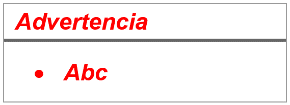 Se refiere a advertencias a tener en cuenta por el órgano encargado de las contrataciones o comité de selección, según corresponda y por los proveedores.5Se refiere a consideraciones importantes a tener en cuenta por el órgano encargado de las contrataciones o comité de selección, según corresponda y deben ser eliminadas una vez culminada la elaboración de las bases.NºCaracterísticasParámetros1MárgenesSuperior	: 2.5 cm          Inferior: 2.5 cmIzquierda: 2.5 cm          Derecha: 2.5 cm2FuenteArial3Estilo de FuenteNormal:  Para el contenido en generalCursiva: Para el encabezado y pie de página            Para las Consideraciones importantes (Ítem 3 del cuadro anterior)4Color de FuenteAutomático:  Para el contenido en generalAzul          :  Para las Consideraciones importantes (Ítem 3 del cuadro anterior)5Tamaño de Letra16 : Para las dos primeras hojas de las Secciones General y Específica11 : Para el nombre de los Capítulos.10 : Para el cuerpo del documento en general  9 : Para el encabezado y pie de página       Para el contenido de los cuadros, pudiendo variar, según la necesidad  8 : Para las Notas al pie6AlineaciónJustificada: Para el contenido en general y notas al pie.Centrada   : Para la primera página, los títulos de las Secciones y nombres                     de los Capítulos)7InterlineadoSencillo8EspaciadoAnterior  : 0Posterior : 09SubrayadoPara los nombres de las Secciones y para resaltar o hacer hincapié en algún concepto CAPÍTULO IETAPAS DEL PROCEDIMIENTO DE SELECCIÓNImportantePara registrarse como participante en un procedimiento de selección convocado por las Entidades del Estado Peruano, es necesario que los proveedores cuenten con inscripción vigente y estar habilitados ante el Registro Nacional de Proveedores (RNP) que administra el Organismo Supervisor de las Contrataciones del Estado (OSCE). Para obtener mayor información, se puede ingresar a la siguiente dirección electrónica: www.rnp.gob.pe.Los proveedores que deseen registrar su participación deben ingresar al SEACE utilizando su Certificado SEACE (usuario y contraseña). Asimismo, deben observar las instrucciones señaladas en el documento de orientación “Guía para el registro de participantes electrónico” publicado en https://www2.seace.gob.pe/. En caso los proveedores no cuenten con inscripción vigente en el RNP y/o se encuentren inhabilitados o suspendidos para ser participantes, postores y/o contratistas, el SEACE restringirá su registro, quedando a potestad de estos intentar nuevamente registrar su participación en el procedimiento de selección en cualquier otro momento, dentro del plazo establecido para dicha etapa, siempre que haya obtenido la vigencia de su inscripción o quedado sin efecto la sanción que le impuso el Tribunal de Contrataciones del Estado.ImportanteNo se absolverán consultas y observaciones a las bases que se presenten en forma física. Cuando exista divergencia entre lo indicado en el pliego de absolución de consultas y observaciones y la integración de bases, prevalece lo absuelto en el referido pliego; sin perjuicio, del deslinde de responsabilidades correspondiente.ImportanteLos formularios electrónicos que se encuentran en el SEACE y que los proveedores deben llenar para presentar sus ofertas, tienen carácter de declaración jurada. En caso la información contenida en los documentos escaneados que conforman la oferta no coincida con lo declarado a través del SEACE, prevalece la información declarada en los documentos escaneados.No se tomará en cuenta las ofertas que se presenten en físico a la Entidad.ImportanteLos integrantes de un consorcio no pueden presentar ofertas individuales ni conformar más de un consorcio en un procedimiento de selección, o en un determinado ítem cuando se trate de procedimientos de selección según relación de ítems. ImportanteEn el caso de contratación de consultorías de obras a ser prestadas fuera de la provincia de Lima y Callao, cuyo valor referencial no supere los doscientos mil Soles (S/ 200,000.00), a solicitud del postor se asigna una bonificación equivalente al diez por ciento (10%) sobre el puntaje total obtenido por los postores con domicilio en la provincia donde prestará el servicio, o en las provincias colindantes, sean o no pertenecientes al mismo departamento o región. El domicilio es el consignado en la constancia de inscripción ante el RNP. Lo mismo aplica en el caso de procedimientos de selección por relación de ítems, cuando algún ítem no supera el monto señalado anteriormente.ImportanteUna vez consentido el otorgamiento de la buena pro, el órgano encargado de las contrataciones o el órgano de la Entidad al que se haya asignado tal función realiza la verificación de la oferta presentada por el postor ganador de la buena pro conforme lo establecido en el numeral 64.6 del artículo 64 del Reglamento.CAPÍTULO IISOLUCIÓN DE CONTROVERSIAS DURANTE EL PROCEDIMIENTO DE SELECCIÓNImportanteUna vez otorgada la buena pro, el órgano encargado de las contrataciones o el comité de selección, según corresponda, está en la obligación de permitir el acceso de los participantes y postores al expediente de contratación, salvo la información calificada como secreta, confidencial o reservada por la normativa de la materia, a más tardar dentro del día siguiente de haberse solicitado por escrito. A efectos de recoger la información de su interés, los postores pueden valerse de distintos medios, tales como: (i) la lectura y/o toma de apuntes, (ii) la captura y almacenamiento de imágenes, e incluso (iii) pueden solicitar copia de la documentación obrante en el expediente, siendo que, en este último caso, la Entidad deberá entregar dicha documentación en el menor tiempo posible, previo pago por tal concepto.El recurso de apelación se presenta ante la Mesa de Partes del Tribunal o ante las oficinas desconcentradas del OSCE o en la Unidad de Trámite Documentario de la Entidad, según corresponda.CAPÍTULO IIIDEL CONTRATOImportanteEn los contratos de consultorías de obras que celebren las Entidades con las micro y pequeñas empresas, estas últimas pueden otorgar como garantía de fiel cumplimiento el diez por ciento (10%) del monto del contrato original, porcentaje que es retenido por la Entidad durante la primera mitad del número total de pagos a realizarse, de forma prorrateada en cada pago, con cargo a ser devuelto a la finalización del mismo, conforme lo establecen los numerales 149.4 y 149.5 del artículo 149 del Reglamento.ImportanteCorresponde a la Entidad verificar que las garantías presentadas por el postor ganador de la buena pro y/o contratista cumplan con los requisitos y condiciones necesarios para su aceptación y eventual ejecución; sin perjuicio de la determinación de las responsabilidades funcionales que correspondan.AdvertenciaLos funcionarios de las Entidades no deben aceptar garantías emitidas bajo condiciones distintas a las establecidas en el presente numeral, debiendo tener en cuenta lo siguiente:1. La clasificadora de riesgo que asigna la clasificación a la empresa que emite la garantía debe encontrarse listada en el portal web de la SBS (http://www.sbs.gob.pe/sistema-financiero/clasificadoras-de-riesgo).2. Se debe identificar en la página web de la clasificadora de riesgo respectiva, cuál es la clasificación vigente de la empresa que emite la garantía, considerando la vigencia a la fecha de emisión de la garantía.3. Para fines de lo establecido en el artículo 148 del Reglamento, la clasificación de riesgo B, incluye las clasificaciones B+ y B.4. Si la empresa que otorga la garantía cuenta con más de una clasificación de riesgo emitida por distintas empresas listadas en el portal web de la SBS, bastará que en una de ellas cumpla con la clasificación mínima establecida en el Reglamento.En caso exista alguna duda sobre la clasificación de riesgo asignada a la empresa emisora de la garantía, se deberá consultar a la clasificadora de riesgos respectiva.De otro lado, además de cumplir con el requisito referido a la clasificación de riesgo, a efectos de verificar si la empresa emisora se encuentra autorizada por la SBS para emitir garantías, debe revisarse el portal web de dicha Entidad (http://www.sbs.gob.pe/sistema-financiero/relacion-de-empresas-que-se-encuentran-autorizadas-a-emitir-cartas-fianza).Los funcionarios competentes deben verificar la autenticidad de la garantía a través de los mecanismos establecidos (consulta web, teléfono u otros) por la empresa emisora.Advertencia               En caso de retraso en los pagos a cuenta o pago final por parte de la Entidad, salvo que se deba a caso fortuito o fuerza mayor, esta reconoce al contratista los intereses legales correspondientes, de conformidad con el artículo 39 de la Ley y 171 del Reglamento, debiendo repetir contra los responsables de la demora injustificada.CAPÍTULO IGENERALIDADESNombre:Municipalidad Distrital CuricacaRUC Nº:20174821497Domicilio legal:Plaza Principal N° 066 – El RosárioCorreo electrónico::munidistritalcuricaca@gmail.comValor Referencial (VR)LímitesLímitesValor Referencial (VR)InferiorSuperiorS/90,000.00INCLUYE IGV]S/81,000.00, 90% del valor referencial S/99,000.00 110% del valor referencialImportanteLas ofertas económicas no pueden exceder los límites del valor referencial de conformidad con el numeral 28.2 del artículo 28 de la Ley.ImportanteLa fuente de financiamiento debe corresponder a aquella prevista en la Ley de Equilibrio Financiero del Presupuesto del Sector Público del año fiscal en el cual se convoca el procedimiento de selección.ImportanteEn el caso de supervisión de obras, cuando se haya previsto que las actividades comprenden la liquidación del contrato de obra, la supervisión se rige bajo el sistema de tarifas mientras que la liquidación se rige bajo el sistema a suma alzada.ImportanteEn el caso de supervisión de obras, el plazo inicial del contrato debe estar vinculado al del contrato de la obra a ejecutar y comprender hasta la liquidación de la obra, de conformidad con el artículo 10 de la Ley.ImportanteEl costo de entrega de un ejemplar de las bases no puede exceder el costo de su reproducción.CAPÍTULO IIDEL PROCEDIMIENTO DE SELECCIÓNImportanteDe conformidad con la vigesimosegunda Disposición Complementaria Final del Reglamento, en caso la Entidad (Ministerios y sus organismos públicos, programas o proyectos adscritos) haya difundido el requerimiento a través del SEACE siguiendo el procedimiento establecido en dicha disposición, no procede formular consultas u observaciones al requerimiento.AdvertenciaDe acuerdo con el artículo 4 del Decreto Legislativo N° 1246, las Entidades están prohibidas de exigir a los administrados o usuarios la información que puedan obtener directamente mediante la interoperabilidad a que se refieren los artículos 2 y 3 de dicho Decreto Legislativo. En esa medida, si la Entidad es usuaria de la Plataforma de Interoperabilidad del Estado – PIDE y siempre que el servicio web se encuentre activo en el Catálogo de Servicios de dicha plataforma, no corresponderá exigir el certificado de vigencia de poder y/o documento nacional de identidad.ImportanteEl órgano encargado de las contrataciones o el comité de selección, según corresponda, verifica la presentación de los documentos requeridos. De no cumplir con lo requerido, la oferta se considera no admitida.AdvertenciaEl órgano encargado de las contrataciones o el comité de selección, según corresponda, no podrá exigir al postor la presentación de documentos que no hayan sido indicados en los acápites “Documentos para la admisión de la oferta”, “Requisitos de calificación” y “Factores de evaluación”. ImportanteEl órgano encargado de las contrataciones o el comité de selección, según corresponda, declara no admitidas las ofertas que no se encuentren dentro de los límites del valor referencial previstos en el numeral 28.2 del artículo 28 de la Ley.La estructura de costos, se presenta para el perfeccionamiento del contrato.Importante para la EntidadEsta disposición solo debe ser incluida en el caso de procedimientos de selección cuyo valor referencial sea igual o menor a cincuenta (50) UIT:PRESENTACIÓN DEL RECURSO DE APELACIÓN“El recurso de apelación se presenta ante la Unidad de Trámite Documentario de la Entidad.En caso el participante o postor opte por presentar recurso de apelación y por otorgar la garantía mediante depósito en cuenta bancaria, se debe realizar el abono en:                                                                                                                                                                   ”AdvertenciaDe acuerdo con el artículo 4 del Decreto Legislativo N° 1246, las Entidades están prohibidas de exigir a los administrados o usuarios la información que puedan obtener directamente mediante la interoperabilidad a que se refieren los artículos 2 y 3 de dicho Decreto Legislativo. En esa medida, si la Entidad es usuaria de la Plataforma de Interoperabilidad del Estado – PIDE y siempre que el servicio web se encuentre activo en el Catálogo de Servicios de dicha plataforma, no corresponderá exigir los documentos previstos en los literales e) y f).ImportanteLa Entidad debe aceptar las diferentes denominaciones utilizadas para acreditar la carrera profesional requerida, aun cuando no coincida literalmente con aquella prevista en los requisitos de calificación (por ejemplo Ingeniería Ambiental, Ingeniería en Gestión Ambiental, Ingeniería y Gestión Ambiental u otras denominaciones).Los documentos que acreditan la experiencia del personal clave deben incluir como mínimo los nombres y apellidos del personal, el cargo desempeñado, el plazo de la prestación indicando el día, mes y año de inicio y culminación, el nombre de la Entidad u organización que emite el documento, la fecha de emisión y nombres y apellidos de quien suscribe el documento.En caso estos documentos establezcan el plazo de la experiencia adquirida por el personal clave en meses sin especificar los días la Entidad debe considerar el mes completo.De presentarse experiencia ejecutada paralelamente (traslape), para el cómputo del tiempo de dicha experiencia sólo se considerará una vez el periodo traslapado. No obstante, de presentarse periodos traslapados en el supervisor de obra, no se considera ninguna de las experiencias acreditadas, salvo la supervisión de obras por paquete.Se considerará aquella experiencia que no tenga una antigüedad mayor a veinticinco (25) años anteriores a la fecha de la presentación de ofertas.Asimismo, la Entidad debe valorar de manera integral los documentos presentados para acreditar dicha experiencia. En tal sentido, aun cuando en los documentos presentados la denominación del cargo o puesto no coincida literalmente con aquella prevista en los requisitos de calificación, se deberá validar la experiencia si las actividades que realizó el profesional corresponden con la función propia del cargo o puesto requerido.Cuando el postor ganador de la buena pro presenta como personal clave a  profesionales que se encuentren prestando servicios como residente o supervisor en obras contratadas por la Entidad que no cuentan con recepción, procede otorgar plazo adicional para subsanar, conforme lo previsto en el literal a) del artículo 141 del Reglamento.  En caso que el postor ganador de la buena pro sea un consorcio, las garantías que presente este para el perfeccionamiento del contrato, así como durante la ejecución contractual, de ser el caso, además de cumplir con las condiciones establecidas en el artículo 33 de la Ley y en el artículo 148 del Reglamento, deben consignar expresamente el nombre completo o la denominación o razón social de los integrantes del consorcio, en calidad de garantizados, de lo contrario no podrán ser aceptadas por las Entidades. No se cumple el requisito antes indicado si se consigna únicamente la denominación del consorcio, conforme lo dispuesto en la Directiva “Participación de Proveedores en Consorcio en las Contrataciones del Estado”.En los contratos de consultoría de obras que celebren las Entidades con las micro y pequeñas empresas, estas últimas pueden otorgar como garantía de fiel cumplimiento el diez por ciento (10%) del monto del contrato original, porcentaje que es retenido por la Entidad durante la primera mitad del número total de pagos a realizarse, de forma prorrateada en cada pago, con cargo a ser devuelto a la finalización del mismo, conforme lo establece el numeral 149.4 del artículo 149 del Reglamento. Para dicho efecto los postores deben encontrarse registrados en el REMYPE, consignando en la Declaración Jurada de Datos del Postor (Anexo N° 1) o en la solicitud de retención de la garantía durante el perfeccionamiento del contrato, que tienen la condición de MYPE, lo cual será verificado por la Entidad en el link http://www2.trabajo.gob.pe/servicios-en-linea-2-2 opción consulta de empresas acreditadas en el REMYPE.ImportanteImportanteCorresponde a la Entidad verificar que las garantías presentadas por el postor ganador de la buena pro cumplan con los requisitos y condiciones necesarios para su aceptación y eventual ejecución; sin perjuicio de la determinación de las responsabilidades funcionales que correspondan.De conformidad con el Reglamento Consular del Perú aprobado mediante Decreto Supremo N° 076-2005-RE para que los documentos públicos y privados extendidos en el exterior tengan validez en el Perú, deben estar legalizados por los funcionarios consulares peruanos y refrendados por el Ministerio de Relaciones Exteriores del Perú, salvo que se trate de documentos públicos emitidos en  países que formen parte del Convenio de la Apostilla, en cuyo caso bastará con que estos cuenten con la Apostilla de la Haya.La Entidad no puede exigir documentación o información adicional a la consignada en el presente numeral para el perfeccionamiento del contrato.Corresponde a la Entidad verificar que las garantías presentadas por el postor ganador de la buena pro cumplan con los requisitos y condiciones necesarios para su aceptación y eventual ejecución; sin perjuicio de la determinación de las responsabilidades funcionales que correspondan.De conformidad con el Reglamento Consular del Perú aprobado mediante Decreto Supremo N° 076-2005-RE para que los documentos públicos y privados extendidos en el exterior tengan validez en el Perú, deben estar legalizados por los funcionarios consulares peruanos y refrendados por el Ministerio de Relaciones Exteriores del Perú, salvo que se trate de documentos públicos emitidos en  países que formen parte del Convenio de la Apostilla, en cuyo caso bastará con que estos cuenten con la Apostilla de la Haya.La Entidad no puede exigir documentación o información adicional a la consignada en el presente numeral para el perfeccionamiento del contrato.Importante para la EntidadEsta disposición solo debe ser incluida en el caso que la Entidad considere la entrega de adelantos:ADELANTOS“La Entidad NO otorgará adelantos directos CAPÍTULO IIIREQUERIMIENTOImportante De conformidad con el numeral 29.8 del artículo 29 del Reglamento, el área usuaria es responsable de la adecuada formulación del requerimiento, debiendo asegurar la calidad técnica y reducir la necesidad de su reformulación por errores o deficiencias técnicas que repercutan en el proceso de contrataciónDESCRIPCIÓN DEL OBJETON° DE PERIODOS DE TIEMPOPERIODO O UNIDAD DE TIEMPOTARIFA REFERENCIAL UNITARIAVALOR REFERENCIAL TOTALSupervisión de la Obra 120DíasS/ 750S/ 90,000.00S/ 90,000.00Tipología del ImpactoPrincipales Medidas de Mitigación1. El proyecto no deberá ocasionar el deterioro de la vegetación natural en sus alrededores o áreas aledañas.Analizar la localización del Proyecto para evitar afectar áreas de especial interés desde el punto de vista de la fauna y flora.2. El proyecto no deberá interferir con los planes de protección de laderas, taludes, y otras obras para el control de la erosión.Elegir adecuadamente la localización para la implantación de las obras de reconstrucción.3. El proyecto no deberá estar localizado sobre áreas pantanosas, áreas ecológicamente frágiles, o en zonas con condiciones naturales peligrosas o de alto riesgo ante la ocurrencia de fenómenos naturales.Elegir adecuadamente la localización para la implantación de las obras de infraestructura Contempladas en el Expediente Técnico.En casos especialmente críticos prever una estructura de protección para el establecimiento, asegurando además su acceso en cualquier situación.4. Se deberá asegurar la disposición adecuada de residuos sólidos y líquidos con el fin de evitar el deterioro de la calidad de fuentes de aguas superficiales y subterráneas, en áreas verdes.Prever recipientes apropiados para sustancias altamente tóxicas.Proveer si se requiere incineradores.Personal clavePersonal clavePersonal clavePersonal claveCargoProfesiónExperienciaSupervisor de ObraIngeniero Civil o Ingeniero SanitarioVeinticuatro (24) meses en el cargo desempeñado como residente o supervisor o inspector o gerente de construcción o gerente de proyectos de construcción o jefe de supervisión o la combinación de estos, en: la ejecución de obra o inspección de obra o supervisión de obra; en obras de saneamiento u obras similares; que se computa desde la fecha de la colegiatura.Especialista en seguridad en obra y salud ocupacionalIngeniero de Higiene y Seguridad Industrial o Ingeniero Industrial o Ingeniería de Seguridad y Salud en el Trabajo o Ingeniero Sanitario o Ingeniero Civil.Doce (12) meses en el cargo desempeñado cono especialista, ingeniero, supervisor, jefe, responsable, coordinador o la combinación de estos, en seguridad y salud ocupacional o seguridad e higiene ocupacional o seguridad de obra o seguridad en el trabajo o seguridad y salud ocupacional y medio ambiente o salud ocupacional o implementación de planes de seguridad e higiene ocupacional; en la ejecución y/o inspección y/o supervisión de obra en general; que se computa desde la fecha de la colegiatura.Especialista ambientalIngeniero ambiental o ingeniero ambiental y de recursos naturales o ingeniero de recursos naturales o ingeniero sanitario o ingeniero civil o ingeniero mecánica de fluidos.Doce (12) meses en el cargo desempeñado como especialista o ingeniero o supervisor o jefe o responsable o residente o la combinación de estos, en: ambiental o mitigación ambiental o ambientalista o monitoreo y mitigación ambiental o impacto ambiental o medio ambiente o protección de medio ambiente; en la ejecución y/o inspección y/o supervisión de obrasen general; que se computa desde la fecha de la colegiatura.Especialista en calidadIngeniero sanitario o ingeniero civilDoce (12) meses en el cargo desempeñado como especialista, ingeniero, supervisor, jefe, residente, gerente de construcción, responsable, coordinador o la combinación de estos, en: control de calidad o calidad o aseguramiento de calidad o programa de calidad o protocolos de calidad; en la ejecución y/o inspección y/o supervisión de obras en general; que se computa desde la fecha de la colegiatura.Equipamiento EstratégicoEquipamiento EstratégicoEquipamiento EstratégicoÍtemEquiposCantidad1Estación Total o Teodolito (inc. Trípode, prisma o mira)012Nivel de Ingeniero (inc. Trípode y mira)013Equipo para Pruebas de Revenimiento. (cono de abrams)014Termómetro de Concreto015Penetrometro de bolsillo para control de fraguado016Laptop.017Impresora láser o multifuncional018Software para elaboración de presupuestos, valorizaciones y/o liquidación S10 o Similar019Software para Dibujo Asistido por Computadora, AutoCAD, ArchiCAD o K&BCAD o Similar0110Software para estructuras, mecánica de suelos o geotecnia o similar01Otras PenalidadesOtras PenalidadesOtras PenalidadesOtras PenalidadesN°Supuestos de Aplicación de PenalidadForma de CalculoProcedimiento1Cuando el personal clave permanece menos de sesenta (60) días calendario o del íntegro del plazo de ejecución de la prestación, si este es menor a los sesenta (60) días calendario, de conformidad con las disposiciones establecidas en el numeral 190.2 del artículo 190 del Reglamento.Una (01) UIT por cada día de ausencia del personal en el plazo previsto.Según informe del supervisor2En caso culmine la relación contractual entre el contratista y el personal ofertado y la Entidad no haya aprobado la sustitución del personal por no cumplir con la experiencia y calificaciones requeridas.Una (01) UIT por cada día de ausencia del personal.Según informe del supervisor3Si como consecuencia de verificar el funcionamiento u operatividad de la infraestructura culminada y las instalaciones y equipos en caso corresponda, el comité de recepción advierte que la obra no se encuentra culminada.Dos (2) UIT al monto del contrato de supervisión.Según informe del supervisor4En caso el contratista incumpla con su obligación de ejecutar la prestación con el personal acreditado o debidamente sustituido.Una (01) UIT por cada día de ausencia del personal.Según informe del supervisor5Por valorizar obras y/o metrados no ejecutados(Sobrevalorizaciones), y pagos en exceso, valorizaciones adelantadas u otros   actos que ocasionen pagos indebidos.Cinco (05) UIT.Según informe del supervisor6Ante la evidencia objetiva de que no se adoptaron oportunamente las acciones necesarias para un correcto trabajo que permita controlar la señalización (diurna y nocturna) durante la ejecución de la obra, y/o por no haber adoptado acciones necesarias para que el contratista ejecute la señalización que la obra requiera con el fin de evitar accidentes y brindar seguridad suficiente al trabajador y usuarios del proyectoTres (03) UIT.Según informe del supervisor7En caso de que el supervisor no cuente con los recursos necesarios (Personal y Equipos) ofertados para el control de la obra.Tres (03) UIT.Según informe del supervisor8De verificarse que, durante la prestación del servicio, el supervisor presta servicios con personal distinta al ofertado en su propuesta, sin que este hecho haya sido previamente autorizado por la Entidad ContratanteTres (03) UIT.Según informe del supervisor9Los cambios del personal de supervisión por pedido expreso de la Entidad Contratante que tenga origen en un desempeño deficiente, negligente o insuficiente del personal profesional en el cumplimiento de sus obligacionesTres (03) UIT.Según informe del supervisor10Si como consecuencia de alguna demora, deficiencia u omisión en la prestación del servicio, se produjera un pago indebido o se generara alguna obligación como gastos generales, intereses u otros a favor delContratista y en perjuicio del Estado.100% de los costos generados.Según informe del supervisor11Cuando el supervisor, no cumpla con la dotación a su personal de elementos de seguridadUna (01) UITSegún informe del supervisor12Cuando el supervisor no se encuentre en la obra, sin razón justificada.Una (01) UITSegún informe del supervisorAdvertenciaNo se puede incluir como otras penalidades la sola presentación de la solicitud de autorización de sustitución del personal propuesto. La penalidad por sustitución del personal aplica siempre y cuando la Entidad no haya autorizado su sustitución por no cumplir con la experiencia y calificaciones requeridasImportantePara determinar que los postores cuentan con las capacidades necesarias para ejecutar el contrato, el comité de selección incorpora los requisitos de calificación previstos por el área usuaria en el requerimiento, no pudiendo incluirse requisitos adicionales, ni distintos a los siguientes:ACAPACIDAD LEGAL HABILITACIÓNRequisitos:No correspondeBCAPACIDAD TÉCNICA Y PROFESIONAL B.1CALIFICACIONES DEL PERSONAL CLAVEFORMACIÓN ACADÉMICARequisitos:Título Profesional como INGENIERO CIVIL O INGENIERO SANITARIO del personal clave requerido como SUPERVISOR DE OBRATítulo Profesional como INGENIERO DE HIGIENE Y SEGURIDAD INDUSTRIAL O INGENIERO INDUSTRIAL O INGENIERÍA DE SEGURIDAD Y SALUD EN EL TRABAJO O INGENIERO SANITARIO O INGENIERO CIVIL del personal clave requerido como ESPECIALISTA EN SEGURIDAD EN OBRA Y SALUD OCUPACIONALTítulo Profesional como INGENIERO AMBIENTAL O INGENIERO AMBIENTAL Y DE RECURSOS NATURALES O INGENIERO DE RECURSOS NATURALES O INGENIERO SANITARIO O INGENIERO CIVIL O INGENIERO MECÁNICA DE FLUIDOS del personal clave requerido como ESPECIALISTA AMBIENTALTítulo Profesional como INGENIERO SANITARIO O INGENIERO CIVIL del personal clave requerido como ESPECIALISTA EN CALIDADAcreditación:De conformidad con el numeral 49.3 del artículo 49 y el literal e) del numeral 139.1 del artículo 139 del Reglamento este requisito de calificación se acredita para la suscripción del contrato, a través de:Copia de los diplomas que acrediten la formación académica requerida del personal clave, en caso que el grado o título profesional requerido no se encuentren publicados en el Registro Nacional de Grados Académicos y Títulos Profesionales a cargo de la de la Superintendencia Nacional de Educación Superior Universitaria – SUNEDU, en el siguiente link: https://enlinea.sunedu.gob.pe/B.2EXPERIENCIA DEL PERSONAL CLAVE Requisitos:Veinticuatro (24) meses en el cargo desempeñado como residente o supervisor o inspector o gerente de construcción o gerente de proyectos de construcción o jefe de supervisión o la combinación de estos, en: la ejecución de obra o inspección de obra o supervisión de obra; en obras de saneamiento u obras similares; que se computa desde la fecha de la colegiatura del personal clave requerido como SUPERVISOR DE OBRA.Doce (12) meses en el cargo desempeñado cono especialista, ingeniero, supervisor, jefe, responsable, coordinador o la combinación de estos, en seguridad y salud ocupacional o seguridad e higiene ocupacional o seguridad de obra o seguridad en el trabajo o seguridad y salud ocupacional y medio ambiente o salud ocupacional o implementación de planes de seguridad e higiene ocupacional; en la ejecución y/o inspección y/o supervisión de obra en general; que se computa desde la fecha de la colegiatura del personal clave requerido como ESPECIALISTA EN SEGURIDAD EN OBRA Y SALUD OCUPACIONAL.Doce (12) meses en el cargo desempeñado como especialista o ingeniero o supervisor o jefe o responsable o residente o la combinación de estos, en: ambiental o mitigación ambiental o ambientalista o monitoreo y mitigación ambiental o impacto ambiental o medio ambiente o protección de medio ambiente; en la ejecución y/o inspección y/o supervisión de obrasen general; que se computa desde la fecha de la colegiatura del personal clave requerido como ESPECIALISTA AMBIENTAL.Doce (12) meses en el cargo desempeñado como especialista, ingeniero, supervisor, jefe, residente, gerente de construcción, responsable, coordinador o la combinación de estos, en: control de calidad o calidad o aseguramiento de calidad o programa de calidad o protocolos de calidad; en la ejecución y/o inspección y/o supervisión de obras en general; que se computa desde la fecha de la colegiatura del personal clave requerido como ESPECIALISTA EN CALIDAD.Definición de obras de saneamientoSistemas de agua potable o Unidades Básicas de Saneamiento (UBS) de arrastre hidráulico o ecológica o compostera o de hoyo seco.Definición de obras similaresLas obras de construcción y/o instalación y/o remodelación y/o ampliación y/o mejoramiento y/o reconstrucción y/o rehabilitación y/o reparación y/o renovación y/o reposición y/o cambio y/o reubicación y/u optimización de infraestructura de sistemas y/o servicio de agua potable, como captaciones y/o líneas de conducción y/o reservorios y/o plantas de tratamiento de agua potable y/o líneas de aducción y/o redes de agua y/o acueductos y/o conexiones domiciliarias de agua potable y/o redes secundarias de agua potable; y/o infraestructura de saneamiento de sistemas y/o servicios de alcantarillado y/o desagüe como plantas de tratamiento de aguas residuales y/o conexiones domiciliarias de alcantarillado y/o redes secundarias de alcantarillado y/o redes secundarias de desagüe y/o unidades básicas de saneamiento (UBS) de arrastre hidráulico o ecológica o compostera o de hoyo seco.Acreditación:De conformidad con el numeral 49.3 del artículo 49 y el literal e) del numeral 139.1 del artículo 139 del Reglamento este requisito de calificación se acredita para la suscripción del contrato, mediante:Copia de (i) contratos y su respectiva conformidad o (ii) constancias o (iii) certificados o (iv) cualquier otra documentación que, de manera fehaciente demuestre la experiencia del personal clave.BCAPACIDAD TÉCNICA Y PROFESIONAL B.3EQUIPAMIENTO ESTRATÉGICORequisitos:Acreditación:De conformidad con el numeral 49.3 del artículo 49 y el literal e) del numeral 139.1 del artículo 139 del Reglamento este requisito de calificación se acredita para la suscripción del contrato a través de:Copia de documentos que sustenten la propiedad, la posesión, el compromiso de compra venta o alquiler u otro documento que acredite la disponibilidad del requisito de calificación equipamiento estratégico.CEXPERIENCIA DEL POSTOR EN LA ESPECIALIDADRequisitos:El postor debe acreditar un monto facturado acumulado equivalente a S/ 180,000.00 (ciento ochenta mil con 00/100 soles), por la contratación de servicios de consultoría de obra iguales o similares al objeto de la convocatoria, durante los diez (10) años anteriores a la fecha de la presentación de ofertas que se computarán desde la fecha de la conformidad o emisión del comprobante de pago, según corresponda.Definición de obras de saneamientoSistemas de agua potable o Unidades Básicas de Saneamiento (UBS) de arrastre hidráulico o ecológica o compostera o de hoyo seco.Definición de obras similaresLas obras de construcción y/o instalación y/o remodelación y/o ampliación y/o mejoramiento y/o reconstrucción y/o rehabilitación y/o reparación y/o renovación y/o reposición y/o cambio y/o reubicación y/u optimización de infraestructura de sistemas y/o servicio de agua potable, como captaciones y/o líneas de conducción y/o reservorios y/o plantas de tratamiento de agua potable y/o líneas de aducción y/o redes de agua y/o acueductos y/o conexiones domiciliarias de agua potable y/o redes secundarias de agua potable; y/o infraestructura de saneamiento de sistemas y/o servicios de alcantarillado y/o desagüe como plantas de tratamiento de aguas residuales y/o conexiones domiciliarias de alcantarillado y/o redes secundarias de alcantarillado y/o redes secundarias de desagüe y/o unidades básicas de saneamiento (UBS) de arrastre hidráulico o ecológica o compostera o de hoyo seco.Acreditación:La experiencia del postor en la especialidad se acreditará con copia simple de (i) contratos u órdenes de servicios y su respectiva conformidad o constancia de prestación; o (ii) comprobantes de pago cuya cancelación se acredite documental y fehacientemente, con voucher de depósito, nota de abono, reporte de estado de cuenta, cualquier otro documento emitido por Entidad del sistema financiero que acredite el abono o mediante cancelación en el mismo comprobante de pago.Los postores pueden presentar hasta un máximo de veinte (20) contrataciones para acreditar el requisito de calificación y el factor “Experiencia de Postor en la Especialidad”.  En caso los postores presenten varios comprobantes de pago para acreditar una sola contratación, se debe acreditar que corresponden a dicha contratación; de lo contrario, se asumirá que los comprobantes acreditan contrataciones independientes, en cuyo caso solo se considerará, las veinte (20) primeras contrataciones indicadas en el Anexo N° 8 referido a la Experiencia del Postor en la Especialidad.En el caso de servicios de supervisión en ejecución, solo se considera como experiencia la parte del contrato que haya sido ejecutada a la fecha de presentación de ofertas, debiendo adjuntarse copia de las conformidades correspondientes a tal parte o los respectivos comprobantes de pago cancelados.En los casos que se acredite experiencia adquirida en consorcio, debe presentarse la promesa de consorcio o el contrato de consorcio del cual se desprenda fehacientemente el porcentaje de las obligaciones que se asumió en el contrato presentado; de lo contrario, no se computará la experiencia proveniente de dicho contrato. Asimismo, cuando se presenten contratos derivados de procesos de selección convocados antes del 20.09.2012, la calificación se ceñirá al método descrito en la Directiva “Participación de Proveedores en Consorcio en las Contrataciones del Estado”, debiendo presumirse que el porcentaje de las obligaciones equivale al porcentaje de participación de la promesa de consorcio o del contrato de consorcio. En caso que en dichos documentos no se consigne el porcentaje de participación se presumirá que las obligaciones se ejecutaron en partes iguales.Si el titular de la experiencia no es el postor, consignar si dicha experiencia corresponde a la matriz en caso que el postor sea sucursal, o fue transmitida por reorganización societaria, debiendo acompañar la documentación sustentatoria correspondiente.Si el postor acredita experiencia de una persona absorbida como consecuencia de una reorganización societaria, debe presentar adicionalmente el Anexo N° 9.Cuando en los contratos, órdenes de servicio o comprobantes de pago el monto facturado se encuentre expresado en moneda extranjera, debe indicarse el tipo de cambio venta publicado por la Superintendencia de Banca, Seguros y AFP correspondiente a la fecha de suscripción del contrato, de emisión de la orden de servicio o de cancelación del comprobante de pago, según corresponda. Sin perjuicio de lo anterior, los postores deben llenar y presentar el Anexo N° 8 referido a la Experiencia del Postor en la Especialidad.ImportanteSi como resultado de una consulta u observación corresponde precisarse o ajustarse el requerimiento, se solicita la autorización del área usuaria y se pone de conocimiento de tal hecho a la dependencia que aprobó el expediente de contratación, de conformidad con el numeral 72.3 del artículo 72 del Reglamento.El cumplimiento de los Términos de Referencia se realiza mediante la presentación de una declaración jurada. De ser el caso, adicionalmente la Entidad puede solicitar documentación que acredite el cumplimiento del algún componente de estos. Para dicho efecto consignará de manera detallada los documentos que deben presentar los postores en el literal a.5) del numeral 2.2.1.1 de esta sección de las bases.Los requisitos de calificación determinan si los postores cuentan con las capacidades necesarias para ejecutar el contrato, lo que debe ser acreditado documentalmente, y no mediante declaración jurada.CAPÍTULO IVFACTORES DE EVALUACIÓN FACTORES DE EVALUACIÓN FACTORES DE EVALUACIÓN PUNTAJE / METODOLOGÍA PARA SU ASIGNACIÓNA.EXPERIENCIA DEL POSTOR EN LA ESPECIALIDAD50 puntosEvaluación:El postor debe acreditar un monto facturado acumulado equivalente a S/ 270,000.00 (veintisiete mil con 00/100 soles), por la contratación de servicios de consultoría de obra iguales o similares al objeto de la convocatoria, durante los diez (10) años anteriores a la fecha de la presentación de ofertas que se computarán desde la fecha de la conformidad o emisión del comprobante de pago, según corresponda. Acreditación:La experiencia en la especialidad se acreditará con copia simple de (i) contratos u órdenes de servicios y su respectiva conformidad o constancia de prestación; o (ii) comprobantes de pago cuya cancelación se acredite documental y fehacientemente, con voucher de depósito, nota de abono, reporte de estado de cuenta, cualquier otro documento emitido por Entidad del sistema financiero que acredite el abono o mediante cancelación en el mismo comprobante de pago.Las disposiciones sobre el requisito de calificación “Experiencia del postor en la especialidad” previstas en el literal C del numeral 3.2 del Capítulo III de la presente sección de las bases resultan aplicables para el presente factor. M = Monto facturado acumulado por el postor por la prestación de servicios de consultoría en la especialidad                M >= 3 veces el valor referencial: 50 puntosM >= 2 veces el valor referencial y < 3 veces el valor referencial: 40 puntosM > 1 veces el valor referencial y < 2 veces el valor referencial:30 puntosB.METODOLOGÍA PROPUESTA25 puntosEvaluación:Se evaluará la metodología propuesta por el postor para la ejecución de la consultoría de obra, cuyo contenido mínimo es el siguiente: AntecedentesObjetivosCalendario de trabajos acorde a los términos de referenciaMejoramiento del detalle de los entregable y/o informes.Metodología propuesta para el desarrollo de los trabajos.Comentarios del jefe de supervisiónConclusionesRecomendacionesAnexosPlan de Trabajo acorde a la metodología propuesta.Las metodologías propuestas por el postor pueden ser: metodología BIM, metodología según PMI, metodología según Lean Construction, entre otros que se adapten a los de supervisión de obra y recojan lo detallado en los términos de referencia.Acreditación:Se acreditará mediante la presentación del documento que sustente la metodología propuesta.Desarrolla la metodología que sustenta la oferta25 puntosNo desarrolla la metodología que sustente la oferta0 puntosC.CONOCIMIENTO DEL PROYECTO E IDENTIFICACIÓN DE FACILIDADES, DIFICULTADES Y PROPUESTAS DE SOLUCIÓN25 puntosEvaluación:Se evaluará el conocimiento del proyecto e identificación de facilidades, dificultades y propuestas de solución formuladas por el postor para la ejecución de la consultoría de obra, cuyo contenido mínimo es el siguiente: ObjetivosDescripción de la zona a intervenirClimatología y temporalidad de lluvias y estiaje.Identificación de facilidades para el periodo de ejecución.Identificación de dificultades para el periodo de ejecución.Propuestas de solución a las dificultades encontradas.Conclusiones.Recomendaciones.Las facilidades y dificultades a identificar deberán de ser como mínimo cinco (5), en las cuales se incluirán factores económicos, sociales, ambientales y exógenos que puedan afectar la ejecución de la obra. El postor está en la potestad de agregar ítems que crea que sean necesarios para mejorar su ayuda memoria (presupuesto afectado, hitos afectados, entre otros)Acreditación:Se acreditará mediante la presentación de una ayuda memoria.Desarrolla ayuda memoria que evidencia el conocimiento del proyecto e identificación de facilidades, dificultades y propuestas de solución25 puntosNo desarrolla la ayuda memoria que evidencia el conocimiento del proyecto e identificación de facilidades, dificultades y propuestas de solución0 puntosImportanteLos factores de evaluación elaborados por el comité de selección guardan vinculación, razonabilidad y proporcionalidad con el objeto de la contratación. Asimismo, estos no pueden calificar con puntaje el cumplimiento de los Términos de Referencia ni los requisitos de calificación.Las ofertas técnicas que no alcancen el puntaje mínimo especificado son descalificadas.FACTOR DE EVALUACIÓN FACTOR DE EVALUACIÓN PUNTAJE / METODOLOGÍA PARA SU ASIGNACIÓNA.PRECIOPRECIOEvaluación:Se evaluará considerando la oferta económica del postor. Acreditación:Se acreditará mediante el registro del monto de la oferta en el SEACE o documento que contiene la oferta económica (Anexo N° 6), según corresponda. La evaluación consistirá en asignar un puntaje de cien (100) puntos a la oferta de precio más bajo y otorga a las demás ofertas puntajes inversamente proporcionales a sus respectivos precios, según la siguiente fórmula:Pi = Om x PMP             OiDonde: I = OfertaPi = Puntaje de la oferta a evaluar Oi = Precio iOm = Precio de la oferta más bajaPMP = Puntaje máximo del precioPUNTAJE TOTALPUNTAJE TOTALpuntosCAPÍTULO VPROFORMA DEL CONTRATOImportanteDependiendo del objeto del contrato, de resultar indispensable, puede incluirse cláusulas adicionales o la adecuación de las propuestas en el presente documento, las que en ningún caso pueden contemplar disposiciones contrarias a la normativa vigente ni a lo señalado en este capítulo. Importante para la EntidadDe preverse en los Términos de Referencia la ejecución de actividades de instalación, implementación u otros que deban realizarse de manera previa al inicio del plazo de ejecución, se debe consignar lo siguiente:“El plazo para la [CONSIGNAR LAS ACTIVIDADES PREVIAS PREVISTAS EN LOS TÉRMINOS DE REFERENCIA] es de [……...…], el mismo que se computa desde [INDICAR CONDICIÓN CON LA QUE DICHAS ACTIVIDADES SE INICIAN].”Importante para la EntidadEn el caso de contratación de prestaciones accesorias, se puede incluir la siguiente cláusula:CLÁUSULA …: PRESTACIONES ACCESORIAS“Las prestaciones accesorias tienen por objeto [CONSIGNAR EL OBJETO DE LAS PRESTACIONES ACCESORIAS].El monto de las prestaciones accesorias asciende a [CONSIGNAR MONEDA Y MONTO], que incluye todos los impuestos de Ley.El plazo de ejecución de las prestaciones accesorias es de [……..],el mismo que se computa desde [CONSIGNAR SI ES DEL DÍA SIGUIENTE DEL CUMPLIMIENTO DE LAS PRESTACIONES PRINCIPALES, DESDE LA FECHA QUE SE ESTABLEZCA EN EL CONTRATO O DESDE LA FECHA EN QUE SE CUMPLAN LAS CONDICIONES PREVISTAS EN EL CONTRATO PARA EL INICIO DE LA EJECUCIÓN DE LAS PRESTACIONES ACCESORIAS, DEBIENDO INDICAR LAS MISMAS EN ESTE ULTIMO CASO].[DE SER EL CASO, INCLUIR OTROS ASPECTOS RELACIONADOS A LA EJECUCIÓN DE LAS PRESTACIONES ACCESORIAS].”ImportanteAl amparo de lo dispuesto en el numeral 149.4 del artículo 149 del Reglamento de la Ley de Contrataciones del Estado, en los contratos de consultoría de obra, si el postor ganador de la buena pro solicita la retención del diez por ciento (10%) del monto del contrato original como garantía de fiel cumplimiento de contrato, debe consignarse lo siguiente: “De fiel cumplimiento del contrato: [CONSIGNAR EL MONTO], a través de la retención que debe efectuar LA ENTIDAD, durante la primera mitad del número total de pagos a realizarse, de forma prorrateada, con cargo a ser devuelto a la finalización del mismo.”Importante para la EntidadSólo en el caso que la Entidad hubiese previsto otorgar adelanto, se debe incluir la siguiente cláusula:CLÁUSULA NOVENA: ADELANTO DIRECTO“LA ENTIDAD otorgará [CONSIGNAR NÚMERO DE ADELANTOS A OTORGARSE] adelantos directos por el  [CONSIGNAR PORCENTAJE QUE NO DEBE EXCEDER DEL 30% DEL MONTO DEL CONTRATO ORIGINAL] del monto del contrato original.EL CONTRATISTA debe solicitar los adelantos dentro de [CONSIGNAR EL PLAZO Y OPORTUNIDAD PARA LA SOLICITUD], adjuntando a su solicitud la garantía por adelantos mediante [INDICAR TIPO DE GARANTÍA, CARTA FIANZA Y/O PÓLIZA DE CAUCIÓN] acompañada del comprobante de pago correspondiente. Vencido dicho plazo no procederá la solicitud.LA ENTIDAD debe entregar el monto solicitado dentro de [CONSIGNAR EL PLAZO] siguientes a la presentación de la solicitud del contratista.”Importante para la EntidadEn los contratos de consultoría de obras para elaborar los expedientes técnicos de obra, se debe reemplazar el último párrafo de esta cláusula por el siguiente:“El plazo máximo de responsabilidad del contratista por errores o deficiencias o por vicios ocultos puede ser reclamada por la Entidad por [CONSIGNAR TIEMPO EN AÑOS, NO MENOR DE TRES (3) AÑOS] años después de la conformidad de obra otorgada por LA ENTIDAD”.En los contratos de consultoría de obras para la supervisión de obra, se debe reemplazar el último párrafo de esta cláusula por el siguiente:“El plazo máximo de responsabilidad del contratista puede ser reclamada por la Entidad por [CONSIGNAR TIEMPO EN AÑOS, NO MENOR DE SIETE (7) AÑOS] años después de la conformidad de obra otorgada por LA ENTIDAD”.Penalidad Diaria =0.10 x monto vigentePenalidad Diaria =F x plazo vigente en díasOtras penalidadesOtras penalidadesOtras penalidadesOtras penalidadesN°Supuestos de aplicación de penalidad Forma de cálculoProcedimiento1Cuando el personal acreditado permanece menos de sesenta (60) días desde el inicio de su participación en la ejecución del contrato o del íntegro del plazo de ejecución, si este es menor a los sesenta (60) días, de conformidad con las disposiciones establecidas en el numeral 190.2 del artículo 190 del Reglamento.[INCLUIR LA FORMA DE CÁLCULO, QUE NO PUEDE SER MENOR A LA MITAD DE UNA UNIDAD IMPOSITIVA TRIBUTARIA (0.5 UIT) NI MAYOR A UNA (1) UIT] por cada día de ausencia del personal en el plazo previsto.Según informe del [CONSIGNAR EL ÁREA USUARIA A CARGO DE LA SUPERVISIÓN DEL CONTRATO].2En caso el contratista incumpla con su obligación de ejecutar la prestación con el personal acreditado o debidamente sustituido.[INCLUIR LA FORMA DE CÁLCULO, QUE NO PUEDE SER MENOR A LA MITAD DE UNA UNIDAD IMPOSITIVA TRIBUTARIA (0.5 UIT) NI MAYOR A UNA (1) UIT] por cada día de ausencia del personal.Según informe del [CONSIGNAR EL ÁREA USUARIA A CARGO DE LA SUPERVISIÓN DEL CONTRATO]. 3Si como consecuencia de verificar el funcionamiento u operatividad de la infraestructura culminada y las instalaciones y equipos en caso corresponda, el comité de recepción advierte que la obra no se encuentra culminada. [INCLUIR LA FORMA DE CÁLCULO, QUE NO PUEDE SER MENOR A 1% NI MAYOR A 5%] al monto del contrato de supervisión. Según informe del comité de recepción. 4(…)ImportanteDe haberse previsto establecer penalidades distintas a la penalidad por mora, incluir dichas penalidades, los supuestos de aplicación de penalidad, la forma de cálculo de la penalidad para cada supuesto y el procedimiento mediante el cual se verifica el supuesto a penalizar, conforme el artículo 163 del Reglamento de la Ley de Contrataciones del Estado.         “LA ENTIDAD”      “EL CONTRATISTA”CAPÍTULO VICONSTANCIA DE PRESTACIÓN DE CONSULTORÍA DE OBRADe conformidad con el artículo 169 del Reglamento, se deja expresa constancia de la culminación de la prestación derivada del contrato mencionado en el numeral 3 del presente documento.De conformidad con el artículo 169 del Reglamento, se deja expresa constancia de la culminación de la prestación derivada del contrato mencionado en el numeral 3 del presente documento.De conformidad con el artículo 169 del Reglamento, se deja expresa constancia de la culminación de la prestación derivada del contrato mencionado en el numeral 3 del presente documento.De conformidad con el artículo 169 del Reglamento, se deja expresa constancia de la culminación de la prestación derivada del contrato mencionado en el numeral 3 del presente documento.De conformidad con el artículo 169 del Reglamento, se deja expresa constancia de la culminación de la prestación derivada del contrato mencionado en el numeral 3 del presente documento.De conformidad con el artículo 169 del Reglamento, se deja expresa constancia de la culminación de la prestación derivada del contrato mencionado en el numeral 3 del presente documento.De conformidad con el artículo 169 del Reglamento, se deja expresa constancia de la culminación de la prestación derivada del contrato mencionado en el numeral 3 del presente documento.De conformidad con el artículo 169 del Reglamento, se deja expresa constancia de la culminación de la prestación derivada del contrato mencionado en el numeral 3 del presente documento.De conformidad con el artículo 169 del Reglamento, se deja expresa constancia de la culminación de la prestación derivada del contrato mencionado en el numeral 3 del presente documento.1DATOS DEL DOCUMENTONúmero del documento1DATOS DEL DOCUMENTOFecha de emisión del documento2DATOS DEL CONTRATISTANombre, denominación o razón social2DATOS DEL CONTRATISTARUC2DATOS DEL CONTRATISTAEN CASO EL CONTRATISTA SEA UN CONSORCIO, ADEMÁS SE DEBERÁ REGISTRAR LA SIGUIENTE INFORMACIÓN:EN CASO EL CONTRATISTA SEA UN CONSORCIO, ADEMÁS SE DEBERÁ REGISTRAR LA SIGUIENTE INFORMACIÓN:EN CASO EL CONTRATISTA SEA UN CONSORCIO, ADEMÁS SE DEBERÁ REGISTRAR LA SIGUIENTE INFORMACIÓN:EN CASO EL CONTRATISTA SEA UN CONSORCIO, ADEMÁS SE DEBERÁ REGISTRAR LA SIGUIENTE INFORMACIÓN:EN CASO EL CONTRATISTA SEA UN CONSORCIO, ADEMÁS SE DEBERÁ REGISTRAR LA SIGUIENTE INFORMACIÓN:EN CASO EL CONTRATISTA SEA UN CONSORCIO, ADEMÁS SE DEBERÁ REGISTRAR LA SIGUIENTE INFORMACIÓN:EN CASO EL CONTRATISTA SEA UN CONSORCIO, ADEMÁS SE DEBERÁ REGISTRAR LA SIGUIENTE INFORMACIÓN:2DATOS DEL CONTRATISTANombre o razón social del integrante del consorcioRUC%%Descripción de las obligacionesDescripción de las obligacionesDescripción de las obligaciones2DATOS DEL CONTRATISTA2DATOS DEL CONTRATISTA3DATOS DEL CONTRATONúmero del contrato3DATOS DEL CONTRATOTipo y número del procedimiento de selección3DATOS DEL CONTRATOObjeto del contratoElaboración de Expediente TécnicoSupervisión de la elaboración del Expediente Técnico Supervisión de Obra3DATOS DEL CONTRATODescripción del objeto del contrato3DATOS DEL CONTRATOFecha de suscripción del contrato3DATOS DEL CONTRATOMonto total ejecutado del contrato 3DATOS DEL CONTRATOPlazo de ejecución contractual Plazo originalPlazo originalPlazo originaldías calendariodías calendariodías calendario3DATOS DEL CONTRATOPlazo de ejecución contractual Ampliación(es) de plazoAmpliación(es) de plazoAmpliación(es) de plazodías calendariodías calendariodías calendario3DATOS DEL CONTRATOPlazo de ejecución contractual Total plazoTotal plazoTotal plazodías calendariodías calendariodías calendario3DATOS DEL CONTRATOPlazo de ejecución contractual Fecha de inicio de la consultoría de obraFecha de inicio de la consultoría de obraFecha de inicio de la consultoría de obra3DATOS DEL CONTRATOPlazo de ejecución contractual Fecha final de la consultoría de obraFecha final de la consultoría de obraFecha final de la consultoría de obraEn caso de elaboración de Expediente TécnicoEn caso de elaboración de Expediente TécnicoEn caso de elaboración de Expediente TécnicoEn caso de elaboración de Expediente TécnicoEn caso de elaboración de Expediente TécnicoEn caso de elaboración de Expediente TécnicoEn caso de elaboración de Expediente TécnicoEn caso de elaboración de Expediente TécnicoEn caso de elaboración de Expediente Técnico4DATOS DEL EXPEDIENTE TÉCNICODenominación del proyecto4DATOS DEL EXPEDIENTE TÉCNICOUbicación del proyecto4DATOS DEL EXPEDIENTE TÉCNICOMonto del presupuestoEn caso de Supervisión de ObrasEn caso de Supervisión de ObrasEn caso de Supervisión de ObrasEn caso de Supervisión de ObrasEn caso de Supervisión de ObrasEn caso de Supervisión de ObrasEn caso de Supervisión de ObrasEn caso de Supervisión de ObrasEn caso de Supervisión de Obras5DATOS DE LA OBRADenominación de la obra5DATOS DE LA OBRAUbicación de la obra5DATOS DE LA OBRANúmero de adicionales de obra5DATOS DE LA OBRAMonto total de los adicionales5DATOS DE LA OBRANúmero de deductivos5DATOS DE LA OBRAMonto total de los deductivos5DATOS DE LA OBRAMonto total de la obra6APLICACIÓN DE PENALIDADESMonto de las penalidades por mora6APLICACIÓN DE PENALIDADESMonto de otras penalidades6APLICACIÓN DE PENALIDADESMonto total de las penalidades aplicadas7DATOS DE LA ENTIDADNombre de la Entidad7DATOS DE LA ENTIDADRUC de la Entidad7DATOS DE LA ENTIDADNombres y apellidos  del funcionario que emite la constancia7DATOS DE LA ENTIDADCargo que ocupa en la Entidad7DATOS DE LA ENTIDADTeléfono de contacto88NOMBRE, FIRMA Y SELLO DEL FUNCIONARIO COMPETENTENOMBRE, FIRMA Y SELLO DEL FUNCIONARIO COMPETENTENOMBRE, FIRMA Y SELLO DEL FUNCIONARIO COMPETENTENOMBRE, FIRMA Y SELLO DEL FUNCIONARIO COMPETENTENOMBRE, FIRMA Y SELLO DEL FUNCIONARIO COMPETENTENOMBRE, FIRMA Y SELLO DEL FUNCIONARIO COMPETENTENOMBRE, FIRMA Y SELLO DEL FUNCIONARIO COMPETENTENOMBRE, FIRMA Y SELLO DEL FUNCIONARIO COMPETENTEDECLARACIÓN JURADA DE DATOS DEL POSTOR Nombre, Denominación o Razón Social :Domicilio Legal :RUC :RUC :Teléfono(s) :MYPEMYPEMYPESíNoCorreo electrónico :Correo electrónico :Correo electrónico :Correo electrónico :Correo electrónico :Correo electrónico :Correo electrónico :……...........................................................Firma, Nombres y Apellidos del postor oRepresentante legal, según correspondaImportanteLa notificación dirigida a la dirección de correo electrónico consignada se entenderá válidamente efectuada cuando la Entidad reciba acuse de recepción.ImportanteCuando se trate de consorcios, la declaración jurada es la siguiente:DECLARACIÓN JURADA DE DATOS DEL POSTOR Datos del consorciado 1Nombre, Denominación o Razón Social :Domicilio Legal :RUC :RUC :Teléfono(s) :MYPEMYPEMYPESíNoCorreo electrónico :Correo electrónico :Correo electrónico :Correo electrónico :Correo electrónico :Correo electrónico :Correo electrónico :Datos del consorciado 2Nombre, Denominación o Razón Social :Domicilio Legal :RUC :RUC :Teléfono(s) :MYPEMYPEMYPESíNoCorreo electrónico :Correo electrónico :Correo electrónico :Correo electrónico :Correo electrónico :Correo electrónico :Correo electrónico :Datos del consorciado …Nombre, Denominación o Razón Social :Domicilio Legal :RUC :RUC :Teléfono(s) :MYPEMYPEMYPESíNoCorreo electrónico :Correo electrónico :Correo electrónico :Correo electrónico :Correo electrónico :Correo electrónico :Correo electrónico :Correo electrónico del consorcio: ……...........................................................Firma, Nombres y Apellidos del representante común del consorcioImportanteLa notificación dirigida a la dirección de correo electrónico consignada se entenderá válidamente efectuada cuando la Entidad reciba acuse de recepción.ImportanteEn el caso de consorcios, cada integrante debe presentar esta declaración jurada, salvo que sea presentada por el representante común del consorcio.ImportanteAdicionalmente, puede requerirse la presentación de documentación que acredite el cumplimiento de los términos de referencia, conforme a lo indicado en el acápite relacionado al contenido de las ofertas de la presente sección de las bases.1.OBLIGACIONES DE [NOMBRE, DENOMINACIÓN O RAZÓN SOCIAL DEL CONSORCIADO 1][ % ] [DESCRIBIR LAS OBLIGACIONES DEL CONSORCIADO 1]2.OBLIGACIONES DE [NOMBRE, DENOMINACIÓN O RAZÓN SOCIAL DEL CONSORCIADO 2][ % ] [DESCRIBIR LAS OBLIGACIONES DEL CONSORCIADO 2]TOTAL OBLIGACIONES100%..………………………………………….Consorciado 1Nombres, apellidos y firma del Consorciado 1 o de su Representante LegalTipo y N° de Documento de Identidad..…………………………………………..Consorciado 2Nombres, apellidos y firma del Consorciado 2 o de su Representante LegalTipo y N° de Documento de IdentidadImportanteDe conformidad con el artículo 52 del Reglamento, las firmas de los integrantes del consorcio deben ser legalizadas.Importante para la EntidadEn caso de procedimientos bajo el sistema a suma alzada incluir el siguiente anexo:CONCEPTOOFERTA ECONÓMICA TOTALImportante El postor debe consignar el monto total de la oferta económica, sin perjuicio, que de resultar favorecido con la buena pro, presente el detalle de precios unitarios y la estructura de costos para el perfeccionamiento del contrato.El postor que goce de alguna exoneración legal, debe indicar que su oferta no incluye el tributo materia de la exoneración, debiendo incluir el siguiente texto:“Mi oferta no incluye [CONSIGNAR EL TRIBUTO MATERIA DE LA EXONERACIÓN]”.  Importante para la EntidadEn caso de procedimientos según relación de ítems, consignar lo siguiente:“El postor debe presentar su oferta económica en documentos independientes, en los ítems que se presente”.En caso de contrataciones que conllevan la ejecución de prestaciones accesorias, consignar lo siguiente:“El postor debe detallar en su oferta económica, el monto correspondiente a la prestación principal y las prestaciones accesorias”. Si durante la fase de actos preparatorios, las Entidades advierten que es posible la participación de proveedores que gozan del beneficio de la exoneración del IGV prevista en la Ley Nº 27037, Ley de Promoción de la Inversión en la Amazonía, consignar lo siguiente:“La oferta económica de los postores que presenten la Declaración Jurada de cumplimiento de condiciones para la aplicación de la exoneración del IGV (Anexo Nº 7), debe encontrase dentro de los límites del valor referencial sin IGV”.Importante para la EntidadEn caso de procedimientos bajo el sistema a precios unitarios incluir el siguiente anexo:CONCEPTOPRECIO UNITARIOOFERTA ECONÓMICA TOTALImportante El postor debe consignar los precios unitarios y subtotales de su oferta económica.El postor que goce de alguna exoneración legal, debe indicar que su oferta no incluye el tributo materia de la exoneración, debiendo incluir el siguiente texto:“Mi oferta no incluye [CONSIGNAR EL TRIBUTO MATERIA DE LA EXONERACIÓN]”.  Importante para la EntidadEn caso de procedimientos según relación de ítems, consignar lo siguiente:“El postor debe presentar su oferta económica en documentos independientes, en los ítems que se presente”.En caso de contrataciones que conllevan la ejecución de prestaciones accesorias, consignar lo siguiente:“El postor debe detallar en su oferta económica, el monto correspondiente a la prestación principal y las prestaciones accesorias”. Si durante la fase de actos preparatorios, las Entidades advierten que es posible la participación de proveedores que gozan del beneficio de la exoneración del IGV prevista en la Ley Nº 27037, Ley de Promoción de la Inversión en la Amazonía, consignar lo siguiente:“La oferta económica de los postores que presenten la Declaración Jurada de cumplimiento de condiciones para la aplicación de la exoneración del IGV (Anexo Nº 7), debe encontrase dentro de los límites del valor referencial sin IGV”.Importante para la EntidadEn caso de procedimientos bajo el sistema de tarifas incluir el siguiente anexo:DESCRIPCIÓN DEL OBJETON° DE PERIODOS DE TIEMPOPERIODO O UNIDAD DE TIEMPO DE LA TARIFATARIFAUNITARIA OFERTADATOTAL OFERTA ECONÓMICA Importante para la EntidadEn el caso de supervisión de obras, cuando se haya previsto que las actividades comprenden además la liquidación del contrato de obra, se debe reemplazar por la tabla siguiente:Importante El postor que goce de alguna exoneración legal, debe indicar que su oferta no incluye el tributo materia de la exoneración, debiendo incluir el siguiente texto:“Mi oferta no incluye [CONSIGNAR EL TRIBUTO MATERIA DE LA EXONERACIÓN]”.  Importante para la EntidadEn caso de procedimientos según relación de ítems, consignar lo siguiente:“El postor debe presentar su oferta económica en documentos independientes, en los ítems que se presente”.En caso de contrataciones que conllevan la ejecución de prestaciones accesorias, consignar lo siguiente:“El postor debe detallar en su oferta económica, el monto correspondiente a la prestación principal y las prestaciones accesorias”. Si durante la fase de actos preparatorios, las Entidades advierten que es posible la participación de proveedores que gozan del beneficio de la exoneración del IGV prevista en la Ley Nº 27037, Ley de Promoción de la Inversión en la Amazonía, consignar lo siguiente:“La oferta económica de los postores que presenten la Declaración Jurada de cumplimiento de condiciones para la aplicación de la exoneración del IGV (Anexo Nº 7), debe encontrase dentro de los límites del valor referencial sin IGV”.Importante para la EntidadSi durante la fase de actos preparatorios, las Entidades advierten que es posible la participación de proveedores que gozan del beneficio de la exoneración del IGV prevista en la Ley Nº 27037, Ley de Promoción de la Inversión en la Amazonía, incluir el siguiente anexo:ImportanteCuando se trate de consorcios, esta declaración jurada será presentada por cada uno de los integrantes del consorcio, salvo que se trate de consorcios con contabilidad independiente, en cuyo caso debe ser suscrita por el representante común, debiendo indicar su condición de consorcio con contabilidad independiente y el número de RUC del consorcio.NºCLIENTEOBJETO DEL CONTRATON° CONTRATO / O/S / COMPROBANTE DE PAGO FECHA DEL CONTRATO O CPFECHA DE LA CONFORMIDAD DE SER EL CASOEXPERIENCIA PROVENIENTE DE:MONEDAIMPORTE  TIPO DE CAMBIO VENTAMONTO FACTURADO ACUMULADO 12345678910…20              TOTAL               TOTAL               TOTAL               TOTAL               TOTAL               TOTAL               TOTAL               TOTAL               TOTAL               TOTAL ImportanteA efectos de cautelar la veracidad de esta declaración, el postor puede verificar la información de la Relación de Proveedores Sancionados por el Tribunal de Contrataciones del Estado con Sanción Vigente en http://portal.osce.gob.pe/rnp/content/relación-de-proveedores-sancionados. También le asiste dicha facultad al órgano encargado de las contrataciones o al órgano de la Entidad al que se le haya asignado la función de verificación de la oferta presentada por el postor ganador de la buena pro.Importante para la EntidadEn el caso de contratación de servicios consultoría de obra que se presten fuera de la provincia de Lima y Callao, cuyo valor referencial no supere los doscientos mil Soles (S/ 200,000.00) o en procedimientos de selección según relación de ítems cuando algún ítem no supere dicho monto, se debe considerar el siguiente anexo: ImportantePara asignar la bonificación, el órgano encargado de las contrataciones o el comité de selección, según corresponda, verifica el domicilio consignado por el postor en el Registro Nacional de Proveedores (RNP).Para que el postor pueda acceder a la bonificación, debe cumplir con las condiciones establecidas en el literal f) del artículo 50 del Reglamento.ImportanteCuando se trate de consorcios, la declaración jurada es la siguiente:ImportantePara asignar la bonificación, el órgano encargado de las contrataciones o el comité de selección, según corresponda, verifica el domicilio consignado de los integrantes del consorcio, en el Registro Nacional de Proveedores (RNP).Para que un consorcio pueda acceder a la bonificación, cada uno de sus integrantes debe cumplir con las condiciones establecidas en el literal f) del artículo 50 del Reglamento.ImportantePara asignar la bonificación, el órgano encargado de las contrataciones o comité de selección, según corresponda, verifica la página web del Ministerio de Trabajo y Promoción del Empleo en la sección consulta de empresas acreditadas en el REMYPE en el link http://www2.trabajo.gob.pe/servicios-en-linea-2-2/.Para que un consorcio pueda acceder a la bonificación, cada uno de sus integrantes debe cumplir con la condición de micro y pequeña empresa. 